Sadržaj:OPĆI PODACIPodaci o naručiteljuHrvatska akademska i istraživačka mreža - CARNETJosipa Marohnića 5, 10 000 ZagrebOIB: 58101996540Tel: 01/6661-616Fax: 01/6661-615www.carnet.hre-skole-nabava@carnet.hrKomunikacija i razmjena informacija između naručitelja i gospodarskih subjekataKontakt osoba: Ivan Šabiće-mail: e-skole-nabava@carnet.hrTel.: 01/6661-616
Faks: 01/6661-615Komunikacija i svaka druga razmjena informacija između naručitelja i gospodarskih subjekata može se obavljati isključivo na hrvatskom jeziku putem sustava Elektroničkog oglasnika javne nabave Republike Hrvatske (dalje u tekstu: EOJN) modul Pitanja/ Pojašnjenja dokumentacije o nabavi ili elektroničkom poštom na gore navedenu adresu e-pošte, odnosno kombinacijom tih sredstava.Detaljne upute o načinu komunikacije između gospodarskih subjekata i naručitelja u roku za dostavu ponuda putem sustava EOJNa dostupne su na stranicama Oglasnika, na adresi: https://eojn.nn.hr.Ako je potrebno, gospodarski subjekti mogu tijekom roka za dostavu ponuda zahtijevati dodatne informacije, objašnjenja ili izmjene u vezi s Dokumentacijom o nabavi. Zahtjev gospodarskog subjekta je dostavljen pravodobno ako je dostavljen najkasnije tijekom osmog dana prije roka za dostavu ponuda. Naručitelj će odgovor, dodatne informacije i objašnjenje bez odgode, a najkasnije tijekom šestog dana prije roka određenog za dostavu ponuda, staviti na raspolaganje na isti način i na istim internetskim stranicama kao i osnovnu dokumentaciju bez navođenja podataka o podnositelju zahtjeva. Ako Naručitelj za vrijeme roka za dostavu ponuda mijenja Dokumentaciju o nabavi, osigurat će dostupnost izmjena svim zainteresiranim gospodarskim subjektima na isti način i na istim internetskim stranicama kao i osnovnu dokumentaciju. Ako je potrebno, Naručitelj će izmijeniti ili ispraviti Obavijest o nadmetanju. Dodatne informacije i objašnjenja biti će objavljeni na sljedećim internetskim stranicama: https://eojn.nn.hr.Popis gospodarskih subjekata s kojima je naručitelj u sukobu interesa Gospodarski subjekt s kojim postoji sukob interesa u smislu članaka 76. do 79. Zakona o javnoj nabavi (NN 120/16) (dalje u tekstu: ZJN 2016) je: E-GLAS d.o.o., Milutina Barača 62, Rijeka, OIB:01085855307,Visia d.o.o., Lastovska ulica 12 A, 10 000 Zagreb, OIB: 75388340974,Akord proizvodni obrt, 	Karlovačka Cesta 65c, OIB: 79232702315,NEGACTIVE - IT Usluge i Edukacija, OIB: 29030781668.Naručitelj će poduzeti prikladne mjere da učinkovito spriječi, prepozna i ukloni sukobe interesa u vezi s predmetnim postupkom javne nabave kako bi se izbjeglo narušavanje tržišnog natjecanja i osiguralo jednako postupanje prema svim gospodarskim subjektima.Predstavnici naručitelja u predmetnom postupku nabave su potpisnici izjave o postojanju, odnosno nepostojanju sukoba interesa sukladno članku 80. stavak 1. ZJN 2016.Podaci o postupku nabaveEvidencijski broj: 13-19-VV-OPOtvoreni postupak javne nabave velike vrijednosti na temelju članka 13. ZJN 2016 te sukladno članku 85. točka 1., 88. i 89. ZJN 2016.Procijenjena vrijednost nabave iznosi: 4.000.000,00 kn bez PDV-a.Vrsta ugovora o javnoj nabavi: ugovor o javnoj nabavi usluga.Elektronička dražba neće se provoditi.Nije predviđena uspostava dinamičkog sustava nabave.Dostava ponuda u elektroničkom obliku je obvezna sukladno članku 280. stavku 5. ZJN 2016.Savjetovanje sa zainteresiranim gospodarskim subjektima sukladno čl. 198. Zakona o javnoj nabavi: Naručitelj je sukladno članku 198. Zakona o javnoj nabavi proveo savjetovanje sa zainteresiranim gospodarskim subjektima u trajanju od ... do ....PODACI O PREDMETU NABAVEOpis predmeta nabavePredmet ovog postupka nabave je usluga recenzije digitalnih sadržaja izrađenih na projektu e-Škole.Detaljni opis predmeta nabave razrađen je u Dodatku 1. Opis poslova po grupama ove Dokumentacije.Prilikom javne objave digitalnih sadržaja koji podliježu postupku recenzije u sklopu ovog predmeta nabave, Naručitelj zadržava pravo javno objaviti imena i prezimena stručnjaka koji su izvršili recenziju tih digitalnih sadržaja.Sve isporučevine nastale tijekom provedbe ugovora moraju biti na hrvatskom jeziku.CPV oznaka i naziv:48190000-6 Programski paket za obrazovanjePredmet nabave mora biti primjenjiv u tehničkom, pravnom i moralnom smislu te usklađen s Uputama za korisnike sredstava vezano uz informiranje, komunikaciju i vidljivost projekata financiranih u okviru Europskog fonda za regionalni razvoj (EFRR), Europskog socijalnog fonda (ESF) i Kohezijskog fonda (KF) za razdoblje 2014. – 2020.  dostupnima na: www.strukturnifondovi.hr/vazni-dokumenti.Kontekst postupka ove javne nabaveProjekt e-Škole dio je sveobuhvatnog programa modernizacije hrvatskog školskog sustava naziva “e-Škole: Cjelovita informatizacija procesa poslovanja škola i nastavnih procesa u svrhu stvaranja digitalno zrelih škola za 21. stoljeće”.Opći cilj programa e-Škole pridonosi jačanju kapaciteta osnovnoškolskog i srednjoškolskog obrazovnog sustava, s ciljem osposobljavanja učenika za tržište rada, daljnje školovanje i cjeloživotno učenjeProgram e-Škole se provodi kroz sljedeće:Prva faza: Pilot projekt „e-Škole: Uspostava sustava razvoja digitalno zrelih škola (pilot -projekt)"  u razdoblju od 1.ožujka 2015. godine do 31.kolovoza 2018. godine u koji je bilo uključeno 151 škola diljem Hrvatske Druga faza: Veliki projekt kroz koji je planiran u trajanju od 1.rujna 2018. godine do kraja 2022. godine.Nositelj projekta je Hrvatska akademska i istraživačka mreža - CARNET. Mjerodavno tijelo koje je nadležno CARNET-u je Ministarstvo znanosti i obrazovanja kojemu je nadležna Vlada RH.Projekt se financira sredstvima iz Europskog fonda za regionalni razvoj (EFRR) u sklopu Operativnog programa ''Konkurentnost i kohezija'' (OPKK) i iz Europskog socijalnog fonda (ESF) u sklopu Operativnog programa ''Učinkoviti ljudski potencijali'' (OPULJP) te je iz tog razloga projekt podijeljen na Projekt A (sufinanciran sredstvima EFRR) i Projekt B (sufinanciran sredstvima ESF). Veliki projekt e-Škole - II. faza programaVeliki projekt e-Škole i u njemu predviđene aktivnosti razvijaju se na temelju rezultata pilot projekta „e-Škole: Uspostava sustava razvoja digitalno zrelih škola (pilot -projekt)". U sklopu pilot projekta je sudjelovala 151 škola te se isti provodi od 1. ožujka 2015. godine s planiranim trajanjem do 31. kolovoza 2018. godine. Predviđeno trajanje provedbe II. faze programa je  do kraja 2022. godine. Predviđena vrijednost velikog projekta je oko 177.500.000,00 eura.E-Škole su digitalno zrele škole, spojene brzom internet vezom, visoko opremljene adekvatnom IKT opremom te visokom  razinom automatizacije poslovnih i edukacijskih procesa. Zaposlenici u takvim školama su digitalno kompetentni, a učenici se potiču i uče da sami postanu digitalno kompetentni. Zaposlenici i učenici svakodnevno koriste IKT opremu u svrhu obrazovanja, uključujući, ali ne i ograničavajući se, na korištenje edukacijskih aplikacija i digitalnih obrazovnih sadržaja, osiguravajući na taj način da današnji učenici postanu konkurentni na tržištu rada sutrašnjice. Nastavno na navedeno, u digitalno zrelim školama adekvatna uporaba informacijske i komunikacijske tehnologije (IKT) doprinosi sljedećim važnim aspektima:učinkovitom i transparentnom upravljanju školom; 	razvoju digitalno kompetentnih nastavnika spremnijih za primjenu inovacija u vlastitim pedagoškim praksama;	razvoju digitalno kompetentnih učenika spremnijih za nastavak školovanja i konkurentnijima na tržištu rada (indirektni cilj).Korisnici velikog projekta e-Škole su odgojno-obrazovni djelatnici i stručnjaci za tehničku podršku u školama sudionicama projekta.Grupe predmeta nabavePredmet nabave je podijeljen na 3 grupe kako je navedeno u tablici A.1. u nastavku:Tablica A.1. Popis grupa predmeta nabave i iznosa nabave po grupamaNavod o načinu dostave dokumenata koji su zajednički za više grupa predmeta nabaveSukladno članku 204. Zakona o javnoj nabavi, ponuditelj može podnijeti ponude za jednu, više ili sve grupe predmeta nabave.Ponuditelj koji podnosi ponudu za određenu grupu obvezan je to učiniti za sve stavke sadržane u toj grupi na način kako je određeno ovom Dokumentacijom i Troškovnikom za tu grupu/ili određenu grupu. Ako ponuditelj propusti ponuditi neku stavku u troškovniku, njegova ponuda za tu grupu bit će odbijena.Ponuditelj za svaku grupu može dostaviti samo jednu ponudu sukladno članku 204. Zakona o javnoj nabavi.Uvez ponudeUvez ponude sadrži onoliko ponudbenih listova za koliko grupa predmeta nabave se predaje ponuda. Ponudbeni list koji je sastavni dio Uveza ponude sadržava podatke o ponuđenim cijenama za pojedine grupe predmeta nabave, podatke o podizvoditeljima te rok valjanosti ponude.Odustajanje od ponude podrazumijeva odustajanje od svih grupa predmeta nabave obuhvaćenih u uvezu. Ako se odustaje od jedne grupe predmeta nabave, treba provesti postupak „Izmjena/dopuna ponude“ te predati ponudu samo za grupe predmeta nabave za koje se želi predati ponuda.Količina predmeta nabave Količina predmeta nabave je okvirna zbog prirode i dinamike postupka nabave koji je vezan uz postupke javne nabave izrade digitalnih obrazovnih sadržaja. Stvarna nabavljena količina predmeta nabave na temelju sklopljenog ugovora o javnoj nabavi može biti veća ili manja od okvirne količine sukladno čl. 4. Pravilnika o dokumentaciji o nabavi te ponudi u postupcima javne nabave, NN (65/2017).Tehničke specifikacije i troškovnikTehnička specifikacija predmeta nabave za sve grupe je opisana u Dodatku 1 ove Dokumentacije o nabavi na način da je naručitelj raspisao zahtjeve tehničkih specifikacija za sve grupe zajedno, uz jasno naznačeno navođenje i opis dijelova specifičnih za pojedine grupe.Troškovnici za svaku pojedinu grupu (Prilozi 1 do 3) su zasebni dokumenti u .xlsx formatu koje je naručitelj stavio na raspolaganje potencijalnim ponuditeljima, a objavljeni su u Elektroničkom oglasniku javne nabave Republike Hrvatske te čine sastavni dio ove Dokumentacije. Ponuditelj će, sukladno priloženim tablicama, iskazati jediničnu cijenu kako je prikazano u troškovnicima. Jedinične cijene navode se decimalnim brojem s decimalnim zarezom i 2 (dva) decimalna mjesta. U jedinične cijene moraju biti uračunati svi troškovi i popusti bez PDV-a. Ponuditelj je u svojoj ponudi dužan koristiti .xlsx predložak koji je Naručitelj stavio na raspolaganje. Ponuditelj je dužan u cijelosti ispuniti troškovnik stavljen na raspolaganje. Nije dopušteno mijenjanje ili korigiranje pojedinih stavki troškovnika. Mjesto izvršenja ugovora Odabrani ponuditelj će pružati usluge u svom sjedištu/uredu.Nadalje, prema potrebama Naručitelja, sastanci i druge aktivnosti u sklopu ovog predmeta nabave održavat će se u sjedištu/uredu odabranog Ponuditelja ili, prema dogovoru Naručitelja i odabranog Ponuditelja, na lokaciji Naručitelja Josipa Marohnića 5, 10000 Zagreb ili City Plaza, Slavonska avenija 6 (8. kat), 10000 Zagreb. Sve troškove sastanaka u ovom predmetu nabave snosi odabrani Ponuditelj. Odabrani Ponuditelj dužan je osigurati prostor za održavanje sastanaka, multimedijsku opremu (laptop, projektor, platno, razglas) te okrijepu za sudionike (voda, sok, kava, čaj, snack), osim u slučaju kada se sastanci organiziraju u sjedištu Naručitelja.Rok početka i završetka izvršenja ugovoraU skladu s člankom 307. ZJN 2016, smatra se da je ugovor o javnoj nabavi sklopljen na dan izvršnosti odluke o odabiru, osim ako Naručitelj za preuzimanje obveza mora imati suglasnost drugog tijela u kojem slučaju se smatra da je ugovor sklopljen na dan pribavljanja suglasnosti. Naručitelj u ovom postupku nabave ima obvezu pribavljanja suglasnosti drugog tijela za preuzimanje obveza sukladno Uredbi o osnivanju Hrvatske akademske i istraživačke mreže – CARNET (NN 23/15).Ugovor o javnoj nabavi ugovorne strane će sklopiti u pisanom obliku u roku od 30 dana od izvršnosti odluke o odabiru odnosno u roku od 30 dana od dana pribavljanja suglasnosti potrebne u skladu s člankom 307. stavkom 4. ZJN 2016.Dinamika pružanja usluga za svaku grupu opisana je u Dodatku 1 ove Dokumentacije o nabavi. Naručitelj će u roku od najviše 15 dana od dana potpisivanja ugovora organizirati inicijalni sastanak s Odabranim ponuditeljem za svaku pojedinu grupu. Na inicijalnom sastanku Naručitelj će Odabranog ponuditelja za odgovarajuću grupu predmeta nabave informirati o koordinaciji postupka i očekivanoj kvaliteti recenzije digitalnih sadržaja za tu grupu. Odabrani ponuditelj je obvezan odazvati se pozivu i prisustvovati inicijalnom sastanku. Komunikacija između Naručitelja i Odabranog ponuditelja vodit će se putem koordinacijskih sastanaka, elektroničke pošte i telefonski te drugim dogovorenim načinima komunikacije.Ugovor o javnoj nabavi stupa na snagu s danom potpisa obje ugovorne strane te se sklapa na razdoblje od dana početka ugovornih obveza do isteka roka od 36 mjeseci, odnosno najkasnije do kraja projekta “e-Škole: Razvoj sustava digitalno zrelih škola (II. faza)”.IzvještavanjePrimopredajni zapisnici o izvršenim uslugamaIzvještavanje o izvršenim uslugama provodit će se u obliku dostavljanja primopredajnih zapisnika o izvršenim uslugama Naručitelju, te je primopredajni zapisnik o izvršenim uslugama preduvjet i temelj za izdavanje računa. Odabrani ponuditelj je primopredajne zapisnike o izvršenim uslugama dužan izrađivati i dostavljati Naručitelju u skladu s predviđenom dinamikom isplate definiranom u Tablicama 7 – 9 navedenima u točki 7.7 ove Dokumentacije o nabavi. Primopredajni zapisnici dostavljaju se najkasnije u roku petnaest (15) dana nakon izvršenja usluge tj. recenziranja onih sadržaja koje pojedini primopredajni zapisnik obuhvaća. Primopredajni zapisnici mogu se odnositi na jedan ili više sadržaja i sadržavaju evidenciju digitalnog sadržaja ili više digitalnih sadržaja koji su recenzirani u sklopu izvršene usluge. U slučaju eventualnih komentara Naručitelja, Odabrani ponuditelj je dužan dostaviti revidiranu verziju primopredajnog zapisnika u roku pet (5) dana od zaprimanja komentara.Primopredajni zapisnici moraju biti u pisanom obliku. Po prihvaćanju primopredajnog zapisnika od strane Naručitelja, Odabrani ponuditelj izdaje račun.Završno izvješćeZavršno izvješće se dostavlja najkasnije do kraja razdoblja izvršenja ugovora. Završno izvješće sadržava analizu ukupne provedbe ugovora, evidenciju o svim digitalnim sadržajima receziranima u cijelom ugovornom razdoblju, kao i eventualne daljnje preporuke za Naručitelja. U slučaju eventualnih komentara Naručitelja, Odabrani ponuditelj dužan je dostaviti revidiranu verziju u roku pet (5) dana od zaprimanja komentara. Odobrenje izvješća mora biti u pisanom obliku.Opcije i moguća obnavljanja ugovoraNije primjenjivo.Izmjene ugovora o nabaviIzmjene ugovora o nabavi ne smiju imati za posljedicu izmjenu cjelokupne prirode ugovora koja se odnosi na predmet nabave opisan u točki 2.1. ove Dokumentacije o nabavi.Na izmjene ugovora se primjenjuju odredbe članaka 314.-321. ZJN 2016.U slučajevima izmjena Ugovora tijekom njegova trajanja, koje nisu značajne, primjenjuju se odredbe članka 320. ZJN 2016.Uvećanje ugovorenog iznosa:Ukoliko se tijekom provedbe ugovora utvrde razlozi zbog kojih je potrebno povećati ukupan iznos prvotnog ugovora do 10% prvotne vrijednosti ugovora o javnoj nabavi usluge te ako ista ne mijenja cjelokupnu prirodu ugovora, izmjena ugovora će se provesti u skladu s čl. 320. ZJN 2016. Povećanje vrijednosti osnovnog ugovora moguće je uslijed eventualnog povećanja broja digitalnih obrazovnih sadržaja koji će se izraditi u sklopu pojedine grupe.Zamjena stručnjakaNaručitelj određuje da je dopušteno izvršiti zamjenu stručnjaka čija su imena navedena u ugovoru o javnoj nabavi pod sljedećim uvjetima:-        ako predloženi stručnjak ima najmanje stručnu sposobnost kako je propisano u ovoj Dokumentaciji,-     ako predloženi stručnjak ima isti ili veći broj bodova od onog kojeg je tijekom ocjenjivanja ponuda postigao stručnjak kojeg zamjenjuje.Odabrani ponuditelj dužan je na vlastitu inicijativu predložiti zamjenu u slučajevima:u slučaju planiranog odsustva (npr. zbog korištenja rodiljnog ili roditeljskog dopusta, itd),u slučaju smrti, bolesti ili nesreće,ako zamjena odobrenog stručnjaka postane nužna zbog bilo kojeg drugog razloga na koju odabrani ponuditelj nema utjecaj (npr. ostavka, itd).Zamjenu stručnjaka čije je ime navedeno u ugovoru, odabrani ponuditelj mora predložiti u roku od 5 dana od prvog dana njegovog odsustva. Naručitelj mora odobriti ili odbiti predloženu zamjenu u roku od 7 dana. Ako odabrani ponuditelj u navedenom roku ne predloži zamjenu ili izvrši zamjenu bez prethodnog odobrenja Naručitelja, Naručitelj zadržava pravo raskida ugovora i naplate jamstva za uredno ispunjenje ugovora. Naručitelj zadržava pravo zahtijevati zamjenu stručnjaka ako navedeni stručnjak ne izvršava odgovorno, pravilno, ekonomično, učinkovito i djelotvorno ugovorene poslove. Odabrani ponuditelj dužan je zahtjev uvažiti i izvršiti zamjenu stručnjaka u prethodno navedenim rokovima.Ugovorna strana koja podnosi zahtjev za zamjenom stručnjaka u pisanom zahtjevu mora navesti opravdan razlog za njegovu zamjenu.Sve eventualne troškove povezane sa zamjenom stručnjaka snosi odabrani ponuditelj.OSNOVE ZA ISKLJUČENJE GOSPODARSKOG SUBJEKTAObvezne osnove za isključenje gospodarskog subjektaTemeljem čl. 251. ZJN 2016 naručitelj će isključiti gospodarskog subjekta iz postupka javne nabave ako utvrdi da:je gospodarski subjekt koji ima poslovni nastan u Republici Hrvatskoj ili osoba koja je član upravnog, upravljačkog ili nadzornog tijela ili ima ovlasti zastupanja, donošenja odluka ili nadzora toga gospodarskog subjekta i koja je državljanin Republike Hrvatske pravomoćnom presudom osuđena za:sudjelovanje u zločinačkoj organizaciji, na temelju:članka 328. (zločinačko udruženje) i članka 329. (počinjenje kaznenog djela u sastavu zločinačkog udruženja) Kaznenog zakona,članka 333. (udruživanje za počinjenje kaznenih djela), iz Kaznenog zakona (»Narodne novine«, br. 110/97., 27/98., 50/00., 129/00., 51/01., 111/03., 190/03., 105/04., 84/05., 71/06., 110/07., 152/08., 57/11., 77/11. i 143/12),korupciju, na temelju:članka 252. (primanje mita u gospodarskom poslovanju), članka 253. (davanje mita u gospodarskom poslovanju), članka 254. (zlouporaba u postupku javne nabave), članka 291. (zlouporaba položaja i ovlasti), članka 292. (nezakonito pogodovanje), članka 293. (primanje mita), članka 294. (davanje mita), članka 295. (trgovanje utjecajem) i članka 296. (davanje mita za trgovanje utjecajem) Kaznenog zakona,članka 294.a (primanje mita u gospodarskom poslovanju), članka 294.b (davanje mita u gospodarskom poslovanju), članka 337. (zlouporaba položaja i ovlasti), članka 338. (zlouporaba obavljanja dužnosti državne vlasti), članka 343. (protuzakonito posredovanje), članka 347. (primanje mita) i članka 348. (davanje mita) iz Kaznenog zakona (»Narodne novine«, br. 110/97., 27/98., 50/00., 129/00., 51/01., 111/03., 190/03., 105/04., 84/05., 71/06., 110/07., 152/08., 57/11., 77/11. i 143/12),prijevaru, na temelju:članka 236. (prijevara), članka 247. (prijevara u gospodarskom poslovanju), članka 256. (utaja poreza ili carine) i članka 258. (subvencijska prijevara) Kaznenog zakona,članka 224. (prijevara), članka 293. (prijevara u gospodarskom poslovanju) i članka 286. (utaja poreza i drugih davanja) iz Kaznenog zakona (»Narodne novine«, br. 110/97., 27/98., 50/00., 129/00., 51/01., 111/03., 190/03., 105/04., 84/05., 71/06., 110/07., 152/08., 57/11., 77/11. i 143/12),terorizam ili kaznena djela povezana s terorističkim aktivnostima, na temelju:članka 97. (terorizam), članka 99. (javno poticanje na terorizam), članka 100. (novačenje za terorizam), članka 101. (obuka za terorizam) i članka 102. (terorističko udruženje) Kaznenog zakona,članka 169. (terorizam), članka 169.a (javno poticanje na terorizam) i članka 169.b (novačenje i obuka za terorizam) iz Kaznenog zakona (»Narodne novine«, br. 110/97., 27/98., 50/00., 129/00., 51/01., 111/03., 190/03., 105/04., 84/05., 71/06., 110/07., 152/08., 57/11., 77/11. i 143/12),pranje novca ili financiranje terorizma, na temelju:članka 98. (financiranje terorizma) i članka 265. (pranje novca) Kaznenog zakonačlanka 279. (pranje novca) iz Kaznenog zakona (»Narodne novine«, br. 110/97., 27/98., 50/00., 129/00., 51/01., 111/03., 190/03., 105/04., 84/05., 71/06., 110/07., 152/08., 57/11., 77/11. i 143/12),dječji rad ili druge oblike trgovanja ljudima, na temelju:članka 106. (trgovanje ljudima) Kaznenog zakona,članka 175. (trgovanje ljudima i ropstvo) iz Kaznenog zakona (»Narodne novine«, br. 110/97., 27/98., 50/00., 129/00., 51/01., 111/03., 190/03., 105/04., 84/05., 71/06., 110/07., 152/08., 57/11., 77/11. i 143/12), ilije gospodarski subjekt koji nema poslovni nastan u Republici Hrvatskoj ili osoba koja je član upravnog, upravljačkog ili nadzornog tijela ili ima ovlasti zastupanja, donošenja odluka ili nadzora toga gospodarskog subjekta i koja nije državljanin Republike Hrvatske pravomoćnom presudom osuđena za kaznena djela iz točke 1. podtočaka od a) do f) ove točke i za odgovarajuća kaznena djela koja, prema nacionalnim propisima države poslovnog nastana gospodarskog subjekta, odnosno države čiji je osoba državljanin, obuhvaćaju razloge za isključenje iz članka 57. stavka 1. točaka od (a) do (f) Direktive 2014/24/EU.Javni naručitelj će isključiti gospodarskog subjekta u bilo kojem trenutku tijekom postupka javne nabave ako utvrdi da postoje osnove za isključenje iz točke 3.1.1. ove dokumentacije o nabavi.Za potrebe utvrđivanja okolnosti iz ove točke, gospodarski subjekt u ponudi dostavlja:ispunjeni ESPD obrazac (Dio III. Osnove za isključenje, Odjeljak A: Osnove povezane s kaznenim presudama) za sve gospodarske subjekte u ponudi.Kao dokaz da ne postoje osnove za isključenje Naručitelj će prihvatiti ažurirani popratni dokument:izvadak iz kaznene evidencije ili drugog odgovarajućeg registra ili, ako to nije moguće, jednakovrijedni dokument nadležne sudske ili upravne vlasti u državi poslovnog nastana gospodarskog subjekta, odnosno državi čiji je osoba državljanin, kojim se dokazuje da ne postoje osnove za isključenje.Ako se u državi poslovnog nastana gospodarskog subjekta, odnosno državi čiji je osoba državljanin ne izdaju navedeni dokumenti odnosno ako ne obuhvaćaju sve okolnosti iz članka 251. stavka 1. ZJN 2016, oni mogu biti zamijenjeni izjavom pod prisegom ili, ako izjava pod prisegom prema pravu dotične države ne postoji, izjavom davatelja s ovjerenim potpisom kod nadležne sudske ili upravne vlasti, javnog bilježnika ili strukovnog ili trgovinskog tijela u državi poslovnog nastana gospodarskog subjekta, odnosno državi čiji je osoba državljanin.Napomena: navedeni dokumenti se dostavljaju za gospodarske subjekte i svaku osobu koja je član upravnog, upravljačkog ili nadzornog tijela ili ima ovlasti zastupanja, donošenja odluka ili nadzora tog gospodarskog subjekta. U skladu s člankom 20. stavak 10. Pravilnika o dokumentaciji o nabavi te ponudi u postupcima javne nabave, Izjavu iz članka 265. stavka 2. u vezi s člankom 251. stavkom 1. ZJN 2016 može dati osoba po zakonu ovlaštena za zastupanje gospodarskog subjekta za gospodarski subjekt i za sve osobe koje su članovi upravnog, upravljačkog ili nadzornog tijela ili imaju ovlasti zastupanja, donošenja odluka ili nadzora gospodarskog subjekta.Gospodarski subjekt koji ima poslovni nastan u Republici Hrvatskoj odnosno osoba koja je državljanin Republike Hrvatske dostavlja izjavu s ovjerenim potpisom kod javnog bilježnika. Naručitelj će sam izvršiti provjeru predmetnog kriterija putem dostupnih baza podataka, a ako izvršenje provjere nije moguće naručitelj će kao ažurirani popratni dokument tražiti dokaz od ponuditelja koji je podnio ekonomski najpovoljniju ponudu osim u slučaju ako već ne posjeduje te dokumente.Temeljem čl. 252. ZJN 2016 naručitelj će isključiti gospodarskog subjekta iz postupka javne nabave ako utvrdi da gospodarski subjekt nije ispunio obveze plaćanja dospjelih poreznih obveza i obveza za mirovinsko i zdravstveno osiguranje:u Republici Hrvatskoj, ako gospodarski subjekt ima poslovni nastan u Republici Hrvatskoj, iliu Republici Hrvatskoj ili u državi poslovnog nastana gospodarskog subjekta, ako gospodarski subjekt nema poslovni nastan u Republici Hrvatskoj.Iznimno od točke 3.1.2. ove dokumentacije o nabavi, javni naručitelj neće isključiti gospodarskog subjekta iz postupka javne nabave ako mu sukladno posebnom propisu plaćanje obveza nije dopušteno ili mu je odobrena odgoda plaćanja.Za potrebe utvrđivanja okolnosti iz ove točke, gospodarski subjekt u ponudi dostavlja: ispunjeni ESPD obrazac (Dio III. Osnove za isključenje, Odjeljak B: Osnove povezane s plaćanjem poreza ili doprinosa za socijalno osiguranje) za sve gospodarske subjekte u ponudi.Kao dovoljan dokaz da ne postoje osnove za isključenje iz ove točke dokumentacije o nabavi naručitelj će prihvatiti ažurirani popratni dokument:Potvrdu porezne uprave ili drugog nadležnog tijela u državi poslovnog nastana gospodarskog subjekta kojom se dokazuje da ne postoje osnove za isključenje.Ako se u državi poslovnog nastana gospodarskog subjekta, odnosno državi čiji je osoba državljanin ne izdaju navedeni dokumenti ili ako ne obuhvaćaju sve okolnosti iz članka 252. stavka 1. ZJN 2016, oni mogu biti zamijenjeni:izjavom pod prisegom ili ako izjava pod prisegom prema pravu dotične države ne postoji, izjavom davatelja s ovjerenim potpisom kod nadležne sudske ili upravne vlasti, javnog bilježnika ili strukovnog ili trgovinskog tijela u državi poslovnog nastana gospodarskog subjekta, odnosno državi čiji je osoba državljanin.Sukladno članku 221. stavku 1. i članku 222. stavku 1. točki  3. ZJN 2016, odredba iz točki 3.1.1. i 3.1.2. odnosi se i na podugovaratelje.U skladu s čl. 255. ZJN 2016, gospodarski subjekt kod kojeg su ostvarene osnove za isključenje iz članka 251. stavka 1. ZJN 2016. može javnom naručitelju dostaviti dokaze o mjerama koje je poduzeo kako bi dokazao svoju pouzdanost bez obzira na postojanje relevantne osnove za isključenje (samokorigiranje). U tu svrhu gospodarski subjekt u ESPD obrascu, u dijelu III: Osnove za isključenje, pod A: OSNOVE POVEZANE S KAZNENIM PRESUDAMA, navodi da li je poduzeo mjere iz čl. 255. st. 2. ZJN 2016 kako bi dokazao svoju pouzdanost bez obzira na postojanje relevantne osnove za isključenje, te opisuje poduzete mjere vezano uz „samokorigiranje“. U cilju dokazivanja poduzetih mjera, ponuditelj u ponudi dostavlja dokaze o mjerama koje je poduzeo. Javni naručitelj neće isključiti gospodarskog subjekta iz postupka javne nabave ako ocijeni da su poduzete mjere primjerene.Odredbe iz poglavlja 3. OSNOVE ZA ISKLJUČENJE GOSPODARSKOG SUBJEKTA, utvrđuju se: u slučaju zajednice gospodarskih subjekata (ponuditelja), za sve članove zajednice gospodarskih subjekata pojedinačno, ako se gospodarski subjekt oslanja na sposobnost drugih subjekata, za svakog subjekta na čiju se sposobnost gospodarski subjekt oslanja pojedinačno sukladno članku 275. ZJN 2016,ako gospodarski subjekt namjerava dati dio ugovora o javnoj nabavi u podugovor jednom ili više podugovaratelja, za svakog podugovaratelja pojedinačno sukladno članku 221. stavku 1. ZJN 2016 utvrđuju se osnove za isključenje iz članka 252. stavka 1. ZJN 2016 (obveze plaćanja dospjelih poreznih obveza i obveza za mirovinsko i zdravstveno osiguranje).Naručitelj će sam izvršiti provjeru predmetnog kriterija putem dostupnih baza podataka, a ako izvršenje provjere nije moguće naručitelj će kao ažurirani popratni dokument tražiti dokaz od ponuditelja koji je podnio ekonomski najpovoljniju ponudu osim u slučaju ako već ne posjeduje te dokumente.  KRITERIJI ZA ODABIR GOSPODARSKOG SUBJEKTA (UVJETI SPOSOBNOSTI)Sposobnost za obavljanje profesionalne djelatnosti, te tehničku i stručnu sposobnost gospodarski subjekti dokazuju sukladno kriterijima i uvjetima sposobnosti navedenim u ovoj točki Dokumentacije o nabavi. Uvjeti sposobnosti za obavljanje profesionalne djelatnostiGospodarski subjekt mora dokazati svoj upis u sudski, obrtni, strukovni ili drugi odgovarajući registar u državi njegova poslovnog nastana sukladno članku 257. ZJN 2016.Za potrebe utvrđivanja okolnosti iz ove točke, gospodarski subjekt u ponudi dostavlja za sve gospodarske subjekte u ponudi:ispunjeni ESPD obrazac (Dio IV. Kriteriji za odabir, Odjeljak A: Sposobnost za obavljanje profesionalne djelatnosti.Kao dovoljan dokaz sposobnosti za obavljanje profesionalne djelatnosti gospodarskog subjekta iz ove točke dokumentacije o nabavi naručitelj će prihvatiti ažurirani popratni dokument:izvadak iz sudskog, obrtnog, strukovnog ili drugog odgovarajućeg registra države njegova poslovnog nastana.Naručitelj će sam izvršiti provjeru predmetnog kriterija putem dostupnih baza podataka, a ako izvršenje provjere nije moguće Naručitelj će kao ažurirani popratni dokument tražiti dokaz od ponuditelja koji je podnio ekonomski najpovoljniju ponudu osim u slučaju ako već ne posjeduje te dokumente.Stručna sposobnostNaručitelj kao uvjete stručne sposobnosti ponuditelja određuje potrebne ljudske resurse za sve grupe ovog predmeta nabave (1 do 3).Za potrebe utvrđivanja okolnosti iz ove točke Dokumentacije gospodarski subjekt u ponudi dostavlja za grupu za koju predaje ponudu: ispunjeni ESPD obrazac (Dio IV. Kriterij za odabir, Odjeljak C: Tehnička i stručna sposobnost: točka, 6 i 10).Gospodarski subjekt koji je s Naručiteljem ugovorio ili će u narednom razdoblju ugovoriti izradu digitalnih sadržaja koji su predmet recenzije pojedine grupe u sklopu predmeta ove javne nabave, ne može biti odabran za tu istu grupu u ovom postupku nabave.Stručna sposobnostGRUPA 1Za potrebe utvrđivanja okolnosti iz ove točke Dokumentacije gospodarski subjekt u ponudi dostavlja za grupu za koju predaje ponudu:ispunjeni ESPD obrazac (Dio IV. Kriterij za odabir, Odjeljak C: Tehnička i stručna sposobnost: točka 6, ako je primjenjivo točka 10).Predmetnim dokazom stručne sposobnosti ponuditelj mora dokazati da ima ili će imati na raspolaganju tražene stručnjake koji su ili će biti ugovorno vezani za ponuditelja te će biti na raspolaganju ponuditelju za izvođenje usluga koje su predmet ove nabave za vrijeme trajanja ugovora. Jedna osoba ne može obavljati više od jedne funkcije stručnjaka u sklopu iste grupe predmeta nabave za koju ponuditelj podnosi ponudu.Naručitelj navodi minimalan broj stručnjaka. Ako smatra potrebnim, tijekom provedbe ugovora odabrani ponuditelj može angažirati dodatne stručnjake čiji profili su istovrijedni ili bolji od profila definiranih u okviru točke 4.2 ove Dokumentacije o nabavi uz prethodno odobrenje Naručitelja. U sklopu Grupe 1 provodi se 6 aktivnosti koje slijede planiranu dinamiku izrade digitalnih sadržaja koji podliježu recenziji. Aktivnosti su sljedeće:Recenzija digitalnih obrazovnih sadržaja (DOS-ova) za nastavne predmete – Razrade DOS-a i sadržaja unutar 1. paketa isporuke DOS-aRecenzija digitalnih obrazovnih sadržaja (DOS-ova) za nastavne predmete – Sadržaja unutar 2. paketa isporuke DOS-aRecenzija scenarija poučavanja za digitalne obrazovne sadržaje (DOS-ove)Recenzija revidiranih digitalnih obrazovnih sadržaja (DOS-ova) za nastavne predmete i recenzija revidiranih pripadajućih scenarija poučavanja za digitalne obrazovne sadržaje (DOS-ove) – prvi ciklusRecenzija revidiranih digitalnih obrazovnih sadržaja (DOS-ova) za nastavne predmete i recenzija revidiranih pripadajućih scenarija poučavanja za digitalne obrazovne sadržaje (DOS-ove) – drugi ciklusRecenzija revidiranih digitalnih obrazovnih sadržaja (DOS-ova) za nastavne predmete i recenzija revidiranih pripadajućih scenarija poučavanja za digitalne obrazovne sadržaje (DOS-ove) – treći ciklusPonuditelj je obvezan za Grupu 1. nominirati sljedeće stručnjake:Stručnjaci su:Stručnjak 1 - Voditelj projektaStručnjak 2 i 3. Recenzent za stručnu i znanstvenu utemeljenost i primjenu metodičkih principa iz nastavnog predmeta Informatika Stručnjak 4 i 5. Recenzent za stručnu i znanstvenu utemeljenost i primjenu metodičkih principa iz nastavnog predmeta Tehnička kultura Stručnjak 6, 7, 8 i 9. Recenzent za stručnu i znanstvenu utemeljenost i primjenu metodičkih principa iz nastavnog predmeta MatematikaStručnjak 10. Recenzent za stručnu i znanstvenu utemeljenost i primjenu metodičkih principa iz nastavnog predmeta FizikaStručnjak 11. Recenzent za stručnu i znanstvenu utemeljenost i primjenu metodičkih principa iz nastavnog predmeta KemijaStručnjak 12. Recenzent za stručnu i znanstvenu utemeljenost i primjenu metodičkih principa iz nastavnog predmeta PrirodaStručnjak 13. Recenzent za stručnu i znanstvenu utemeljenost i primjenu metodičkih principa iz nastavnog predmeta BiologijaStručnjak 14, 15, 16 i 17. Recenzent za stručnu i znanstvenu utemeljenost i primjenu metodičkih principa iz nastavnog predmeta GeografijaStručnjak 18, 19, 20 i 21. Recenzent za stručnu i znanstvenu utemeljenost i primjenu metodičkih principa iz nastavnog predmeta PovijestStručnjak 22, 23, 24, 25, 26, 27, 28 i 29. Recenzent za stručnu i znanstvenu utemeljenost i primjenu metodičkih principa iz nastavnog predmeta Hrvatski jezikStručnjak 30 i 31. Recenzent za stručnu i znanstvenu utemeljenost i primjenu metodičkih principa iz nastavnog predmeta Engleski jezikStručnjak 32 i 33. Recenzent za stručnu i znanstvenu utemeljenost i primjenu metodičkih principa iz nastavnog predmeta Njemački jezikStručnjak 34 i 35. Recenzent za stručnu i znanstvenu utemeljenost i primjenu metodičkih principa iz nastavnog predmeta Francuski jezikStručnjak 36 i 37. Recenzent za stručnu i znanstvenu utemeljenost i primjenu metodičkih principa iz nastavnog predmeta Talijanski jezikStručnjak 38 i 39. Recenzent za stručnu i znanstvenu utemeljenost i primjenu metodičkih principa iz nastavnog predmeta Latinski jezikStručnjak 40. Recenzent za stručnu i znanstvenu utemeljenost i primjenu metodičkih principa iz nastavnog predmeta PsihologijaStručnjak 41. Recenzent za stručnu i znanstvenu utemeljenost i primjenu metodičkih principa iz nastavnog predmeta LogikaStručnjak 42. Recenzent za stručnu i znanstvenu utemeljenost i primjenu metodičkih principa iz nastavnog predmeta SociologijaStručnjak 43. Recenzent za stručnu i znanstvenu utemeljenost i primjenu metodičkih principa iz nastavnog predmeta FilozofijaStručnjak 44. Recenzent za stručnu i znanstvenu utemeljenost i primjenu metodičkih principa iz nastavnog predmeta Politika i gospodarstvoStručnjak 45. Recenzent za stručnu i znanstvenu utemeljenost i primjenu metodičkih principa iz nastavnog predmeta Likovna kulturaStručnjak 46. Recenzent za stručnu i znanstvenu utemeljenost i primjenu metodičkih principa u digitalnim obrazovnim sadržajima iz nastavnog predmeta Likovna umjetnostStručnjak 47. Recenzent za stručnu i znanstvenu utemeljenost i primjenu metodičkih principa iz nastavnog predmeta Glazbena kulturaStručnjak 48. Recenzent za stručnu i znanstvenu utemeljenost i primjenu metodičkih principa iz nastavnog predmeta Glazbena umjetnostStručnjak 49, 50, 51, 52, 53, 54, 55, 56, 57, 58, 59 i 60 Recenzent za inkluzivnu prilagodbu digitalnih obrazovnih sadržaja (DOS) za nastavne predmete i scenarija poučavanja za digitalne obrazovne sadržaje (DOS-ove)Opis poslova stručnjaka 2 - 60 nalazi se u Dodatku 1 ove Dokumentacije o nabavi.Stručnjaci moraju ispunjavati sljedeće minimalne uvjete: Stručnjak 1. - Voditelj projekta minimalno visoka stručna sprema odnosno završen preddiplomski i diplomski sveučilišni studij ili integrirani preddiplomski i diplomski sveučilišni studij ili specijalistički diplomski stručni studij (najmanje četiri godine) odnosno obrazovanje sa stečenih najmanje 300 ECTS bodovaStručnjak 2 i 3. Recenzent za stručnu i znanstvenu utemeljenost i primjenu metodičkih principa iz nastavnog predmeta Informatika minimalno visoka stručna sprema odnosno završen preddiplomski i diplomski sveučilišni studij ili integrirani preddiplomski i diplomski sveučilišni studij ili specijalistički diplomski stručni studij (najmanje četiri godine) odnosno obrazovanje sa stečenih najmanje 300 ECTS bodova Stručnjak 4 i 5. Recenzent za stručnu i znanstvenu utemeljenost i primjenu metodičkih principa iz nastavnog predmeta Tehnička kultura minimalno visoka stručna sprema odnosno završen preddiplomski i diplomski sveučilišni studij ili integrirani preddiplomski i diplomski sveučilišni studij ili specijalistički diplomski stručni studij (najmanje četiri godine) odnosno obrazovanje sa stečenih najmanje 300 ECTS bodova Stručnjak 6, 7, 8 i 9. Recenzent za stručnu i znanstvenu utemeljenost i primjenu metodičkih principa iz nastavnog predmeta Matematikaminimalno visoka stručna sprema odnosno završen preddiplomski i diplomski sveučilišni studij ili integrirani preddiplomski i diplomski sveučilišni studij ili specijalistički diplomski stručni studij (najmanje četiri godine) odnosno obrazovanje sa stečenih najmanje 300 ECTS bodova Stručnjak 10. Recenzent za stručnu i znanstvenu utemeljenost i primjenu metodičkih principa iz nastavnog predmeta Fizikaminimalno visoka stručna sprema odnosno završen preddiplomski i diplomski sveučilišni studij ili integrirani preddiplomski i diplomski sveučilišni studij ili specijalistički diplomski stručni studij (najmanje četiri godine)odnosno obrazovanje sa stečenih najmanje 300 ECTS bodovaStručnjak 11. Recenzent za stručnu i znanstvenu utemeljenost i primjenu metodičkih principa iz nastavnog predmeta Kemijaminimalno visoka stručna sprema odnosno završen preddiplomski i diplomski sveučilišni studij ili integrirani preddiplomski i diplomski sveučilišni studij ili specijalistički diplomski stručni studij (najmanje četiri godine) odnosno obrazovanje sa stečenih najmanje 300 ECTS bodovaStručnjak 12. Recenzent za stručnu i znanstvenu utemeljenost i primjenu metodičkih principa iz nastavnog predmeta Prirodaminimalno visoka stručna sprema odnosno završen preddiplomski i diplomski sveučilišni studij ili integrirani preddiplomski i diplomski sveučilišni studij ili specijalistički diplomski stručni studij (najmanje četiri godine) odnosno obrazovanje sa stečenih najmanje 300 ECTS bodova Stručnjak 13. Recenzent za stručnu i znanstvenu utemeljenost i primjenu metodičkih principa iz nastavnog predmeta Biologijaminimalno visoka stručna sprema odnosno završen preddiplomski i diplomski sveučilišni studij ili integrirani preddiplomski i diplomski sveučilišni studij ili specijalistički diplomski stručni studij (najmanje četiri godine) odnosno obrazovanje sa stečenih najmanje 300 ECTS bodova Stručnjak 14, 15, 16 i 17. Recenzent za stručnu i znanstvenu utemeljenost i primjenu metodičkih principa iz nastavnog predmeta Geografijaminimalno visoka stručna sprema odnosno završen preddiplomski i diplomski sveučilišni studij ili integrirani preddiplomski i diplomski sveučilišni studij ili specijalistički diplomski stručni studij (najmanje četiri godine) odnosno obrazovanje sa stečenih najmanje 300 ECTS bodova Stručnjak 18, 19, 20 i 21. Recenzent za stručnu i znanstvenu utemeljenost i primjenu metodičkih principa iz nastavnog predmeta Povijestminimalno visoka stručna sprema odnosno završen preddiplomski i diplomski sveučilišni studij ili integrirani preddiplomski i diplomski sveučilišni studij ili specijalistički diplomski stručni studij (najmanje četiri godine) odnosno obrazovanje sa stečenih najmanje 300 ECTS bodova Stručnjak 22, 23, 24, 25, 26, 27, 28 i 29. Recenzent za stručnu i znanstvenu utemeljenost i primjenu metodičkih principa iz nastavnog predmeta Hrvatski jezikminimalno visoka stručna sprema odnosno završen preddiplomski i diplomski sveučilišni studij ili integrirani preddiplomski i diplomski sveučilišni studij ili specijalistički diplomski stručni studij (najmanje četiri godine) odnosno obrazovanje sa stečenih najmanje 300 ECTS bodova Stručnjak 30 i 31. Recenzent za stručnu i znanstvenu utemeljenost i primjenu metodičkih principa iz nastavnog predmeta Engleski jezikminimalno visoka stručna sprema odnosno završen preddiplomski i diplomski sveučilišni studij ili integrirani preddiplomski i diplomski sveučilišni studij ili specijalistički diplomski stručni studij (najmanje četiri godine) Stručnjak 32 i 33. Recenzent za stručnu i znanstvenu utemeljenost i primjenu metodičkih principa iz nastavnog predmeta Njemački jezikminimalno visoka stručna sprema odnosno završen preddiplomski i diplomski sveučilišni studij ili integrirani preddiplomski i diplomski sveučilišni studij ili specijalistički diplomski stručni studij (najmanje četiri godine) odnosno obrazovanje sa stečenih najmanje 300 ECTS bodova Stručnjak 34 i 35. Recenzent za stručnu i znanstvenu utemeljenost i primjenu metodičkih principa iz nastavnog predmeta Francuski jezikminimalno visoka stručna sprema odnosno završen preddiplomski i diplomski sveučilišni studij ili integrirani preddiplomski i diplomski sveučilišni studij ili specijalistički diplomski stručni studij (najmanje četiri godine) odnosno obrazovanje sa stečenih najmanje 300 ECTS bodova Stručnjak 36 i 37. Recenzent za stručnu i znanstvenu utemeljenost i primjenu metodičkih principa iz nastavnog predmeta Talijanski jezikminimalno visoka stručna sprema odnosno završen preddiplomski i diplomski sveučilišni studij ili integrirani preddiplomski i diplomski sveučilišni studij ili specijalistički diplomski stručni studij (najmanje četiri godine) odnosno obrazovanje sa stečenih najmanje 300 ECTS bodovaStručnjak 38 i 39. Recenzent za stručnu i znanstvenu utemeljenost i primjenu metodičkih principa iz nastavnog predmeta Latinski jezikminimalno visoka stručna sprema odnosno završen preddiplomski i diplomski sveučilišni studij ili integrirani preddiplomski i diplomski sveučilišni studij ili specijalistički diplomski stručni studij (najmanje četiri godine) odnosno obrazovanje sa stečenih najmanje 300 ECTS bodova Stručnjak 40. Recenzent za stručnu i znanstvenu utemeljenost i primjenu metodičkih principa iz nastavnog predmeta Psihologijaminimalno visoka stručna sprema odnosno završen preddiplomski i diplomski sveučilišni studij ili integrirani preddiplomski i diplomski sveučilišni studij ili specijalistički diplomski stručni studij (najmanje četiri godine) odnosno obrazovanje sa stečenih najmanje 300 ECTS bodova Stručnjak 41. Recenzent za stručnu i znanstvenu utemeljenost i primjenu metodičkih principa iz nastavnog predmeta Logikaminimalno visoka stručna sprema odnosno završen preddiplomski i diplomski sveučilišni studij ili integrirani preddiplomski i diplomski sveučilišni studij ili specijalistički diplomski stručni studij (najmanje četiri godine) odnosno obrazovanje sa stečenih najmanje 300 ECTS bodova Stručnjak 42. Recenzent za stručnu i znanstvenu utemeljenost i primjenu metodičkih principa iz nastavnog predmeta Sociologijaminimalno visoka stručna sprema odnosno završen preddiplomski i diplomski sveučilišni studij ili integrirani preddiplomski i diplomski sveučilišni studij ili specijalistički diplomski stručni studij (najmanje četiri godine) odnosno obrazovanje sa stečenih najmanje 300 ECTS bodovaStručnjak 43. Recenzent za stručnu i znanstvenu utemeljenost i primjenu metodičkih principa iz nastavnog predmeta Filozofijaminimalno visoka stručna sprema odnosno završen preddiplomski i diplomski sveučilišni studij ili integrirani preddiplomski i diplomski sveučilišni studij ili specijalistički diplomski stručni studij (najmanje četiri godine) odnosno obrazovanje sa stečenih najmanje 300 ECTS bodova Stručnjak 44. Recenzent za stručnu i znanstvenu utemeljenost i primjenu metodičkih principa iz nastavnog predmeta Politika i gospodarstvominimalno visoka stručna sprema odnosno završen preddiplomski i diplomski sveučilišni studij ili integrirani preddiplomski i diplomski sveučilišni studij ili specijalistički diplomski stručni studij (najmanje četiri godine) odnosno obrazovanje sa stečenih najmanje 300 ECTS bodovaStručnjak 45. Recenzent za stručnu i znanstvenu utemeljenost i primjenu metodičkih principa iz nastavnog predmeta Likovna kulturaminimalno visoka stručna sprema odnosno završen preddiplomski i diplomski sveučilišni studij ili integrirani preddiplomski i diplomski sveučilišni studij ili specijalistički diplomski stručni studij (najmanje četiri godine) odnosno obrazovanje sa stečenih najmanje 300 ECTS bodova Stručnjak 46. Recenzent za stručnu i znanstvenu utemeljenost i primjenu metodičkih principa iz nastavnog predmeta Likovna umjetnostminimalno visoka stručna sprema odnosno završen preddiplomski i diplomski sveučilišni studij ili integrirani preddiplomski i diplomski sveučilišni studij ili specijalistički diplomski stručni studij (najmanje četiri godine) odnosno obrazovanje sa stečenih najmanje 300 ECTS bodovaStručnjak 47. Recenzent za stručnu i znanstvenu utemeljenost i primjenu metodičkih principa u digitalnim obrazovnim sadržajima iz nastavnog predmeta Glazbena kulturaminimalno visoka stručna sprema odnosno završen preddiplomski i diplomski sveučilišni studij ili integrirani preddiplomski i diplomski sveučilišni studij ili specijalistički diplomski stručni studij (najmanje četiri godine) odnosno obrazovanje sa stečenih najmanje 300 ECTS bodova Stručnjak 48. Recenzent za stručnu i znanstvenu utemeljenost i primjenu metodičkih principa iz nastavnog predmeta Glazbena umjetnostminimalno visoka stručna sprema odnosno završen preddiplomski i diplomski sveučilišni studij ili integrirani preddiplomski i diplomski sveučilišni studij ili specijalistički diplomski stručni studij (najmanje četiri godine) odnosno obrazovanje sa stečenih najmanje 300 ECTS bodova Stručnjak 49, 50, 51, 52, 53, 54, 55, 56, 57, 58, 59 i 60. Recenzent za inkluzivnu prilagodbu digitalnih obrazovnih sadržaja (DOS) za nastavne predmete i scenarija poučavanja za digitalne obrazovne sadržaje (DOS-ove)minimalno visoka stručna sprema odnosno završen preddiplomski i diplomski sveučilišni studij ili integrirani preddiplomski i diplomski sveučilišni studij ili specijalistički diplomski stručni studij (najmanje četiri godine) odnosno obrazovanje sa stečenih najmanje 300 ECTS bodova Radi osiguranja kvalitete i neovisnosti recenzije, predloženi stručnjaci za Grupu 1 ne mogu istovremeno biti ugovoreni od strane drugog gospodarskog subjekta kao stručnjaci u provedbi usluge izrade digitalnih sadržaja koji su predmet recenzije Grupe 1 (u sklopu predmeta ove javne nabave).GRUPA 2Za potrebe utvrđivanja okolnosti iz ove točke Dokumentacije gospodarski subjekt u ponudi dostavlja za grupu za koju predaje ponudu:ispunjeni ESPD obrazac (Dio IV. Kriterij za odabir, Odjeljak C: Tehnička i stručna sposobnost: točka 6, ako je primjenjivo točka 10).Predmetnim dokazom stručne sposobnosti ponuditelj mora dokazati da ima ili će imati na raspolaganju tražene stručnjake koji su ili će biti ugovorno vezani za ponuditelja te će biti na raspolaganju ponuditelju za izvođenje usluga koje su predmet ove nabave za vrijeme trajanja ugovora. Jedna osoba ne može obavljati više od jedne funkcije stručnjaka u sklopu iste grupe predmeta nabave za koju ponuditelj podnosi ponudu.Naručitelj navodi minimalan broj stručnjaka. Ako smatra potrebnim, tijekom provedbe ugovora odabrani ponuditelj može angažirati dodatne stručnjake čiji su profili istovrijedni ili bolji od profila definiranih u okviru točke 4.2 ove Dokumentacije o nabavi uz prethodno odobrenje Naručitelja. Ponuditelj je obvezan za Grupu 2. nominirati sljedeće stručnjake:Stručnjaci su:Stručnjak 1 - Voditelj projektaStručnjak 2. Recenzent za stručnu i znanstvenu utemeljenost i primjenu metodičkih principa iz nastavnog predmeta Hrvatski jezikStručnjak 3. Recenzent za stručnu i znanstvenu utemeljenost i primjenu metodičkih principa iz nastavnog predmeta Engleski jezikStručnjak 4. Recenzent za stručnu i znanstvenu utemeljenost i primjenu metodičkih principa iz nastavnog predmeta Njemački jezikStručnjak 5. Recenzent za stručnu i znanstvenu utemeljenost i primjenu metodičkih principa iz nastavnog predmeta Francuski jezikStručnjak 6. Recenzent za stručnu i znanstvenu utemeljenost i primjenu metodičkih principa iz nastavnog predmeta Talijanski jezikStručnjak 7. Recenzent za stručnu i znanstvenu utemeljenost i primjenu metodičkih principa iz nastavnih predmeta Likovna kultura i Likovna umjetnostStručnjak 8. Recenzent za stručnu i znanstvenu utemeljenost i primjenu metodičkih principa iz nastavnih predmeta Glazbena kultura i Glazbena umjetnostStručnjak 9. Recenzent za stručnu i znanstvenu utemeljenost i primjenu metodičkih principa iz nastavnog predmeta MatematikaStručnjak 10. Recenzent za stručnu i znanstvenu utemeljenost i primjenu metodičkih principa iz nastavnog predmeta InformatikaStručnjak 11. Recenzent za stručnu i znanstvenu utemeljenost i primjenu metodičkih principa iz nastavnih predmeta Priroda i BiologijaStručnjak 12. Recenzent za stručnu i znanstvenu utemeljenost i primjenu metodičkih principa iz nastavnog predmeta KemijaStručnjak 13. Recenzent za stručnu i znanstvenu utemeljenost i primjenu metodičkih principa iz nastavnog predmeta FizikaStručnjak 14. Recenzent za stručnu i znanstvenu utemeljenost i primjenu metodičkih principa iz nastavnog predmeta PovijestStručnjak 15. Recenzent za stručnu i znanstvenu utemeljenost i primjenu metodičkih principa iz nastavnog predmeta GeografijaStručnjak 16. Recenzent za stručnu i znanstvenu utemeljenost i primjenu metodičkih principa iz nastavnog predmeta Tehnička kulturaStručnjak 17. Recenzent za stručnu i znanstvenu utemeljenost i primjenu metodičkih principa iz nastavnog predmeta Tjelesna i zdravstvena kulturaStručnjak 18. Recenzent za stručnu i znanstvenu utemeljenost i primjenu metodičkih principa iz nastavnog predmeta Latinski jezikStručnjak 19. Recenzent za stručnu i znanstvenu utemeljenost i primjenu metodičkih principa iz nastavnog predmeta PsihologijaStručnjak 20. Recenzent za stručnu i znanstvenu utemeljenost i primjenu metodičkih principa iz nastavnog predmeta Logika Stručnjak 21. Recenzent za stručnu i znanstvenu utemeljenost i primjenu metodičkih principa iz nastavnog predmeta FilozofijaStručnjak 22. Recenzent za stručnu i znanstvenu utemeljenost i primjenu metodičkih principa iz nastavnog predmeta SociologijaStručnjak 23. Recenzent za stručnu i znanstvenu utemeljenost i primjenu metodičkih principa iz nastavnog predmeta Politika i gospodarstvoStručnjak 24. Recenzent za ostvarivost odgojno-obrazovnih očekivanja međupredmetne teme “Učiti kako učiti”Stručnjak 25. Recenzent za ostvarivost odgojno-obrazovnih očekivanja međupredmetne teme “Poduzetništvo”Stručnjak 26. Recenzent za ostvarivost odgojno-obrazovnih očekivanja međupredmetne teme “Osobni i socijalni razvoj”Stručnjak 27. Recenzent za ostvarivost odgojno-obrazovnih očekivanja međupredmetne teme “Zdravlje”Stručnjak 28. Recenzent za ostvarivost odgojno-obrazovnih očekivanja međupredmetne teme “Uporaba informacijske i komunikacijske tehnologije”Stručnjak 29. Recenzent za ostvarivost odgojno-obrazovnih očekivanja međupredmetne teme “Građanski odgoj i obrazovanje”Stručnjak 30. Recenzent za ostvarivost odgojno-obrazovnih očekivanja međupredmetne teme “Održivi razvoj”Stručnjak 31, 32 i 33. Recenzent za inkluzivnu prilagodbu scenarija poučavanja za međupredmetne temeOpis poslova stručnjaka 2 - 33 nalazi se u Dodatku 1 ove Dokumentacije o nabavi.Stručnjaci moraju ispunjavati sljedeće minimalne uvjete: Stručnjak 1. - Voditelj projekta Najmanje visoka stručna sprema odnosno završen preddiplomski i diplomski sveučilišni studij ili integrirani preddiplomski i diplomski sveučilišni studij ili specijalistički diplomski stručni studij (najmanje četiri godine) odnosno obrazovanje sa stečenih najmanje 300 ECTS bodovaStručnjak 2. Recenzent za stručnu i znanstvenu utemeljenost i primjenu metodičkih principa iz nastavnog predmeta Hrvatski jezikminimalno visoka stručna sprema odnosno završen preddiplomski i diplomski sveučilišni studij ili integrirani preddiplomski i diplomski sveučilišni studij ili specijalistički diplomski stručni studij (najmanje četiri godine) odnosno obrazovanje sa stečenih najmanje 300 ECTS bodova Stručnjak 3. Recenzent za stručnu i znanstvenu utemeljenost i primjenu metodičkih principa iz nastavnog predmeta Engleski jezikminimalno visoka stručna sprema odnosno završen preddiplomski i diplomski sveučilišni studij ili integrirani preddiplomski i diplomski sveučilišni studij ili specijalistički diplomski stručni studij (najmanje četiri godine) odnosno obrazovanje sa stečenih najmanje 300 ECTS bodova Stručnjak 4. Recenzent za stručnu i znanstvenu utemeljenost i primjenu metodičkih principa iz nastavnog predmeta Njemački jezikminimalno visoka stručna sprema odnosno završen preddiplomski i diplomski sveučilišni studij ili integrirani preddiplomski i diplomski sveučilišni studij ili specijalistički diplomski stručni studij (najmanje četiri godine) odnosno obrazovanje sa stečenih najmanje 300 ECTS bodova Stručnjak 5. Recenzent za stručnu i znanstvenu utemeljenost i primjenu metodičkih principa iz nastavnog predmeta Francuski jezikminimalno visoka stručna sprema odnosno završen preddiplomski i diplomski sveučilišni studij ili integrirani preddiplomski i diplomski sveučilišni studij ili specijalistički diplomski stručni studij (najmanje četiri godine) odnosno obrazovanje sa stečenih najmanje 300 ECTS bodova Stručnjak 6. Recenzent za stručnu i znanstvenu utemeljenost i primjenu metodičkih principa iz nastavnog predmeta Talijanski jezikminimalno visoka stručna sprema odnosno završen preddiplomski i diplomski sveučilišni studij ili integrirani preddiplomski i diplomski sveučilišni studij ili specijalistički diplomski stručni studij (najmanje četiri godine) odnosno obrazovanje sa stečenih najmanje 300 ECTS bodova Stručnjak 7. Recenzent za stručnu i znanstvenu utemeljenost i primjenu metodičkih principa iz nastavnih predmeta Likovna kultura i Likovna umjetnostminimalno visoka stručna sprema odnosno završen preddiplomski i diplomski sveučilišni studij ili integrirani preddiplomski i diplomski sveučilišni studij ili specijalistički diplomski stručni studij (najmanje četiri godine) odnosno obrazovanje sa stečenih najmanje 300 ECTS bodova Stručnjak 8. Recenzent za stručnu i znanstvenu utemeljenost i primjenu metodičkih principa iz nastavnih predmeta Glazbena kultura i Glazbena umjetnostminimalno visoka stručna sprema odnosno završen preddiplomski i diplomski sveučilišni studij ili integrirani preddiplomski i diplomski sveučilišni studij ili specijalistički diplomski stručni studij (najmanje četiri godine) odnosno obrazovanje sa stečenih najmanje 300 ECTS bodova Stručnjak 9. Recenzent za stručnu i znanstvenu utemeljenost i primjenu metodičkih principa iz nastavnog predmeta Matematikaminimalno visoka stručna sprema odnosno završen preddiplomski i diplomski sveučilišni studij ili integrirani preddiplomski i diplomski sveučilišni studij ili specijalistički diplomski stručni studij (najmanje četiri godine) odnosno obrazovanje sa stečenih najmanje 300 ECTS bodova Stručnjak 10. Recenzent za stručnu i znanstvenu utemeljenost i primjenu metodičkih principa iz nastavnog predmeta Informatikaminimalno visoka stručna sprema odnosno završen preddiplomski i diplomski sveučilišni studij ili integrirani preddiplomski i diplomski sveučilišni studij ili specijalistički diplomski stručni studij (najmanje četiri godine) odnosno obrazovanje sa stečenih najmanje 300 ECTS bodova Stručnjak 11. Recenzent za stručnu i znanstvenu utemeljenost i primjenu metodičkih principa iz nastavnih predmeta Priroda i Biologijaminimalno visoka stručna sprema odnosno završen preddiplomski i diplomski sveučilišni studij ili integrirani preddiplomski i diplomski sveučilišni studij ili specijalistički diplomski stručni studij (najmanje četiri godine) odnosno obrazovanje sa stečenih najmanje 300 ECTS bodovaStručnjak 12. Recenzent za stručnu i znanstvenu utemeljenost i primjenu metodičkih principa iz nastavnog predmeta Kemijaminimalno visoka stručna sprema odnosno završen preddiplomski i diplomski sveučilišni studij ili integrirani preddiplomski i diplomski sveučilišni studij ili specijalistički diplomski stručni studij (najmanje četiri godine) odnosno obrazovanje sa stečenih najmanje 300 ECTS bodova Stručnjak 13. Recenzent za stručnu i znanstvenu utemeljenost i primjenu metodičkih principa iz nastavnog predmeta Fizikaminimalno visoka stručna sprema odnosno završen preddiplomski i diplomski sveučilišni studij ili integrirani preddiplomski i diplomski sveučilišni studij ili specijalistički diplomski stručni studij (najmanje četiri godine) odnosno obrazovanje sa stečenih najmanje 300 ECTS bodova Stručnjak 14. Recenzent za stručnu i znanstvenu utemeljenost i primjenu metodičkih principa iz nastavnog predmeta Povijestminimalno visoka stručna sprema odnosno završen preddiplomski i diplomski sveučilišni studij ili integrirani preddiplomski i diplomski sveučilišni studij ili specijalistički diplomski stručni studij (najmanje četiri godine) odnosno obrazovanje sa stečenih najmanje 300 ECTS bodova Stručnjak 15. Recenzent za stručnu i znanstvenu utemeljenost i primjenu metodičkih principa iz nastavnog predmeta Geografijaminimalno visoka stručna sprema odnosno završen preddiplomski i diplomski sveučilišni studij ili integrirani preddiplomski i diplomski sveučilišni studij ili specijalistički diplomski stručni studij (najmanje četiri godine) odnosno obrazovanje sa stečenih najmanje 300 ECTS bodova Stručnjak 16. Recenzent za stručnu i znanstvenu utemeljenost i primjenu metodičkih principa iz nastavnog predmeta Tehnička kulturaminimalno visoka stručna sprema odnosno završen preddiplomski i diplomski sveučilišni studij ili integrirani preddiplomski i diplomski sveučilišni studij ili specijalistički diplomski stručni studij (najmanje četiri godine) odnosno obrazovanje sa stečenih najmanje 300 ECTS bodova Stručnjak 17. Recenzent za stručnu i znanstvenu utemeljenost i primjenu metodičkih principa iz nastavnog predmeta Tjelesna i zdravstvena kulturaminimalno visoka stručna sprema odnosno završen preddiplomski i diplomski sveučilišni studij ili integrirani preddiplomski i diplomski sveučilišni studij ili specijalistički diplomski stručni studij (najmanje četiri godine) odnosno obrazovanje sa stečenih najmanje 300 ECTS bodova Stručnjak 18. Recenzent za stručnu i znanstvenu utemeljenost i primjenu metodičkih principa iz nastavnog predmeta Latinski jezikminimalno visoka stručna sprema odnosno završen preddiplomski i diplomski sveučilišni studij ili integrirani preddiplomski i diplomski sveučilišni studij ili specijalistički diplomski stručni studij (najmanje četiri godine) odnosno obrazovanje sa stečenih najmanje 300 ECTS bodova Stručnjak 19. Recenzent za stručnu i znanstvenu utemeljenost i primjenu metodičkih principa iz nastavnog predmeta Psihologijaminimalno visoka stručna sprema odnosno završen preddiplomski i diplomski sveučilišni studij ili integrirani preddiplomski i diplomski sveučilišni studij ili specijalistički diplomski stručni studij (najmanje četiri godine) odnosno obrazovanje sa stečenih najmanje 300 ECTS bodova Stručnjak 20. Recenzent za stručnu i znanstvenu utemeljenost i primjenu metodičkih principa iz nastavnog predmeta Logika minimalno visoka stručna sprema odnosno završen preddiplomski i diplomski sveučilišni studij ili integrirani preddiplomski i diplomski sveučilišni studij ili specijalistički diplomski stručni studij (najmanje četiri godine) odnosno obrazovanje sa stečenih najmanje 300 ECTS bodova Stručnjak 21. Recenzent za stručnu i znanstvenu utemeljenost i primjenu metodičkih principa iz nastavnog predmeta Filozofijaminimalno visoka stručna sprema odnosno završen preddiplomski i diplomski sveučilišni studij ili integrirani preddiplomski i diplomski sveučilišni studij ili specijalistički diplomski stručni studij (najmanje četiri godine) odnosno obrazovanje sa stečenih najmanje 300 ECTS bodova Stručnjak 22. Recenzent za stručnu i znanstvenu utemeljenost i primjenu metodičkih principa iz nastavnog predmeta Sociologijaminimalno visoka stručna sprema odnosno završen preddiplomski i diplomski sveučilišni studij ili integrirani preddiplomski i diplomski sveučilišni studij ili specijalistički diplomski stručni studij (najmanje četiri godine) odnosno obrazovanje sa stečenih najmanje 300 ECTS bodova Stručnjak 23. Recenzent za stručnu i znanstvenu utemeljenost i primjenu metodičkih principa iz nastavnog predmeta Politika i gospodarstvominimalno visoka stručna sprema odnosno završen preddiplomski i diplomski sveučilišni studij ili integrirani preddiplomski i diplomski sveučilišni studij ili specijalistički diplomski stručni studij (najmanje četiri godine) odnosno obrazovanje sa stečenih najmanje 300 ECTS bodova Stručnjak 24. Recenzent za ostvarivost odgojno-obrazovnih očekivanja međupredmetne teme “Učiti kako učiti”minimalno visoka stručna sprema odnosno završen preddiplomski i diplomski sveučilišni studij ili integrirani preddiplomski i diplomski sveučilišni studij ili specijalistički diplomski stručni studij (najmanje četiri godine) odnosno obrazovanje sa stečenih najmanje 300 ECTS bodova Stručnjak 25. Recenzent za ostvarivost odgojno-obrazovnih očekivanja međupredmetne teme “Poduzetništvo”minimalno visoka stručna sprema odnosno završen preddiplomski i diplomski sveučilišni studij ili integrirani preddiplomski i diplomski sveučilišni studij ili specijalistički diplomski stručni studij (najmanje četiri godine) odnosno obrazovanje sa stečenih najmanje 300 ECTS bodova Stručnjak 26. Recenzent za ostvarivost odgojno-obrazovnih očekivanja međupredmetne teme “Osobni i socijalni razvoj”minimalno visoka stručna sprema odnosno završen preddiplomski i diplomski sveučilišni studij ili integrirani preddiplomski i diplomski sveučilišni studij ili specijalistički diplomski stručni studij (najmanje četiri godine) odnosno obrazovanje sa stečenih najmanje 300 ECTS bodova Stručnjak 27. Recenzent za ostvarivost odgojno-obrazovnih očekivanja međupredmetne teme “Zdravlje”minimalno visoka stručna sprema odnosno završen preddiplomski i diplomski sveučilišni studij ili integrirani preddiplomski i diplomski sveučilišni studij ili specijalistički diplomski stručni studij (najmanje četiri godine) odnosno obrazovanje sa stečenih najmanje 300 ECTS bodova Stručnjak 28. Recenzent za ostvarivost odgojno-obrazovnih očekivanja međupredmetne teme “Uporaba informacijske i komunikacijske tehnologije”minimalno visoka stručna sprema odnosno završen preddiplomski i diplomski sveučilišni studij ili integrirani preddiplomski i diplomski sveučilišni studij ili specijalistički diplomski stručni studij (najmanje četiri godine) odnosno obrazovanje sa stečenih najmanje 300 ECTS bodova Stručnjak 29. Recenzent za ostvarivost odgojno-obrazovnih očekivanja međupredmetne teme “Građanski odgoj i obrazovanje”minimalno visoka stručna sprema odnosno završen preddiplomski i diplomski sveučilišni studij ili integrirani preddiplomski i diplomski sveučilišni studij ili specijalistički diplomski stručni studij (najmanje četiri godine) odnosno obrazovanje sa stečenih najmanje 300 ECTS bodova Stručnjak 30. Recenzent za ostvarivost odgojno-obrazovnih očekivanja međupredmetne teme “Održivi razvoj”minimalno visoka stručna sprema odnosno završen preddiplomski i diplomski sveučilišni studij ili integrirani preddiplomski i diplomski sveučilišni studij ili specijalistički diplomski stručni studij (najmanje četiri godine) odnosno obrazovanje sa stečenih najmanje 300 ECTS bodova Stručnjak 31, 32 i 33. Recenzent za inkluzivnu prilagodbu scenarija poučavanja za međupredmetne tememinimalno visoka stručna sprema odnosno završen preddiplomski i diplomski sveučilišni studij ili integrirani preddiplomski i diplomski sveučilišni studij ili specijalistički diplomski stručni studij (najmanje četiri godine) odnosno obrazovanje sa stečenih najmanje 300 ECTS bodova Radi osiguranja kvalitete i neovisnosti recenzije, predloženi stručnjaci za Grupu 2 ne mogu istovremeno biti ugovoreni od strane drugog gospodarskog subjekta kao stručnjaci u provedbi usluge izrade digitalnih sadržaja koji su predmet recenzije Grupe 2 (u sklopu predmeta ove javne nabave).GRUPA 3Za potrebe utvrđivanja okolnosti iz ove točke Dokumentacije gospodarski subjekt u ponudi dostavlja za grupu za koju predaje ponudu:ispunjeni ESPD obrazac (Dio IV. Kriterij za odabir, Odjeljak C: Tehnička i stručna sposobnost: točka 6, ako je primjenjivo točka 10).Predmetnim dokazom stručne sposobnosti ponuditelj mora dokazati da ima ili će imati na raspolaganju tražene stručnjake koji su ili će biti ugovorno vezani za ponuditelja te će biti na raspolaganju ponuditelju za izvođenje usluga koje su predmet ove nabave za vrijeme trajanja ugovora. Jedna osoba ne može obavljati više od jedne funkcije stručnjaka u sklopu iste grupe predmeta nabave za koju ponuditelj podnosi ponudu.Naručitelj navodi minimalan broj stručnjaka. Ako smatra potrebnim, tijekom provedbe ugovora odabrani ponuditelj može angažirati dodatne stručnjake čiji profili su istovrijedni ili bolji od profila definiranih u okviru točke 4.2 ove Dokumentacije o nabavi uz prethodno odobrenje Naručitelja. Ponuditelj je obvezan za Grupu 3. nominirati sljedeće stručnjake:Stručnjaci su:Stručnjak 1 - Voditelj projektaStručnjak 2, 3, 4, 5, 6. Recenzent za primjenu metodičkih principa u digitalnim obrazovnim sadržajima za edukaciju korisnika projektaStručnjak 7. Recenzent za inkluzivnu prilagodbu digitalnih obrazovnih sadržaja za edukaciju korisnika projektaStručnjak 8, 9, 10, 11, 12, 13, 14, 15. Recenzent za znanstvenu i stručnu utemeljenost digitalnih obrazovnih sadržaja za edukaciju korisnika projekta - specifičnost tema: informacijsko-komunikacijska tehnologija Stručnjak 16. Recenzent za tehničke aspekte multimedijskih sadržajaOpis poslova stručnjaka 2 - 16 nalazi se u Dodatku 1 ove Dokumentacije o nabavi.Stručnjaci moraju ispunjavati sljedeće minimalne uvjete: Stručnjak 1. - Voditelj projekta Najmanje visoka stručna sprema odnosno završen preddiplomski i diplomski sveučilišni studij ili integrirani preddiplomski i diplomski sveučilišni studij ili specijalistički diplomski stručni studij (najmanje četiri godine) odnosno obrazovanje sa stečenih najmanje 300 ECTS bodovaStručnjak 2, 3, 4, 5, 6. Recenzent za primjenu metodičkih principa u digitalnim obrazovnim sadržajima za edukaciju korisnika projekta	minimalno visoka stručna sprema odnosno završen preddiplomski i diplomski sveučilišni studij ili integrirani preddiplomski i diplomski sveučilišni studij ili specijalistički diplomski stručni studij (najmanje četiri godine) odnosno obrazovanje sa stečenih najmanje 300 ECTS bodova Stručnjak 7. Recenzent za inkluzivnu prilagodbu digitalnih obrazovnih sadržaja za edukaciju korisnika projektaminimalno visoka stručna sprema odnosno završen preddiplomski i diplomski sveučilišni studij ili integrirani preddiplomski i diplomski sveučilišni studij ili specijalistički diplomski stručni studij (najmanje četiri godine) odnosno obrazovanje sa stečenih najmanje 300 ECTS bodova Stručnjak 8, 9, 10, 11, 12, 13, 14, 15. Recenzent za znanstvenu i stručnu utemeljenost digitalnih obrazovnih sadržaja za edukaciju korisnika projekta - specifičnost tema: informacijsko-komunikacijska tehnologija minimalno visoka stručna sprema odnosno završen preddiplomski i diplomski sveučilišni studij ili integrirani preddiplomski i diplomski sveučilišni studij ili specijalistički diplomski stručni studij (najmanje četiri godine) odnosno obrazovanje sa stečenih najmanje 300 ECTS bodova Stručnjak 16. Recenzent za tehničke aspekte multimedijskih sadržajaminimalno srednja stručna spremaRadi osiguranja kvalitete i neovisnosti recenzije, predloženi stručnjaci za Grupu 3 ne mogu istovremeno biti ugovoreni od strane drugog gospodarskog subjekta kao stručnjaci u provedbi usluge izrade digitalnih sadržaja koji su predmet recenzije Grupe 3 (u sklopu predmeta ove javne nabave).
ZA SVE GRUPEPonuditelj je dužan u ESPD obrascu dostaviti sljedeće podatke o osobama koje predlaže za stručnjake i to:ime i prezime osobe,naznaku o tome za kojeg stručnjaka se osoba predlažezadovoljavanje minimalnih uvjeta.U svrhu osiguranja učinkovite provedbe ugovora recenzije digitalnih sadržaja Odabrani ponuditelj će za svaku grupu predmeta nabave za jednog od predloženih stručnjaka predvidjeti ulogu voditelja projekta. Voditelj projekta odgovoran je za cjelokupnu provedbu ugovora recenzije digitalnih sadržaja u sklopu grupe predmeta nabave za koju je predložen, kao i za organizaciju rada i koordinaciju rada svih ostalih stručnjaka u sklopu te grupe predmeta nabave. Voditelj projekta ima dužnost osiguranja kvalitete isporučevina i kontinuirane komunikacije s Naručiteljem.Sa svrhom detaljnog upoznavanja s opisom posla te načinom rada stručnjaka za recenziju, Naručitelj će, prema potrebi, organizirati sastanke za sve stručnjake, na kojima su stručnjaci obvezni sudjelovati. Na sastancima uživo Naručitelja i odabranog Ponuditelja obvezni su sudjelovati voditelji projekta za grupe predmeta nabave, dok je na ostalim sastancima moguće sudjelovanje svih ostalih stručnjaka uživo ili putem videokonferencije.Naručitelj će prije donošenja odluke o odabiru od ponuditelja koji je dostavio ekonomski najpovoljniju ponudu zatražiti da u primjerenom roku, ne kraćem od 5 dana, dostavi ažurirane popratne dokumente kojima dokazuje stručnu sposobnost iz ove točke. Kao dovoljan dokaz stručne sposobnosti gospodarskog subjekta iz ove točke, naručitelj će prihvatiti:●   	dokumente kojima dokazuje da stručnjaci zadovoljavaju minimalne uvjete stručne sposobnosti (preslike diplome ili drugih jednakovrijednih dokumenata).EUROPSKA JEDINSTVENA DOKUMENTACIJA O NABAVI (EUROPEAN SINGLE PROCUREMENT DOCUMENT – ESPD; e-ESPD)Europska jedinstvena dokumentacija o nabaviEuropska jedinstvena dokumentacija o nabavi (European Single Procurement Document – ESPD) je ažurirana formalna izjava gospodarskog subjekta, koja služi kao preliminarni dokaz umjesto potvrda koje izdaju tijela javne vlasti ili treće strane, a kojima se potvrđuje da taj gospodarski subjekt:1.   nije u jednoj od situacija zbog koje se gospodarski subjekt isključuje ili može isključiti iz postupka javne nabave (osnove za isključenje) 2.    ispunjava tražene kriterije za odabir gospodarskog subjekta. Za potrebe utvrđivanja gore navedenih okolnosti gospodarski subjekt u ponudi dostavlja ESPD. U ESPD-u se navode izdavatelji popratnih dokumenata te ona sadržava izjavu da će gospodarski subjekt moći, na zahtjev i bez odgode, javnom naručitelju dostaviti te dokumente. ESPD obrazac nije potrebno potpisivati, a dostavlja se kako sastavni dio ponude.Za potrebe utvrđivanja gore navedenih okolnosti gospodarski subjekt u ponudi obvezno sukladno članku 261. ZJN 2016 (koji je stupio na snagu 18. travnja 2018.) dostavlja ESPD isključivo u elektroničkom obliku. U ESPD-u se navode izdavatelji popratnih dokumenata te ona sadržava izjavu da će gospodarski subjekt moći, na zahtjev i bez odgode, javnom naručitelju dostaviti te dokumente. Ako Naručitelj može dobiti popratne dokumente izravno, pristupanjem bazi podataka, gospodarski subjekt u ESPD navodi podatke koji su potrebni u tu svrhu, npr. internetska adresa baze podataka, svi identifikacijski podaci i izjava o pristanku, ako je potrebno.U skladu s odredbom članka 261. ZJN 2016. obrazac ESPD u ovom postupku ponuditelji su dužni dostaviti isključivo u elektroničkom obliku (e-ESPD obrazac). Upute ponuditeljima o podnošenju predmetnog obrasca su dostupne na: https://help.nn.hr/support/solutions/articles/12000043396-elektroni%C4%8Dka-europska-jedinstvena-dokumentacija-o-nabavi-e-espd. ESPD obrazac mora biti popunjen u:Dio I. Podaci o postupku nabave i javnom naručitelju ili naručitelju. Gospodarski subjekti će ispuniti podatke o objavi u Službenom listu Europske unije odnosno na nacionalnoj razini.Dio II. Podaci o gospodarskom subjektuDio III. Osnove za isključenjeOdjeljak A: Osnove povezane s kaznenim presudamaOdjeljak B: Osnove povezane s plaćanjem poreza ili doprinosa za socijalno osiguranjeDio IV. Kriteriji za odabir:Odjeljak A: Sposobnost za obavljanje profesionalne djelatnosti)Odjeljak C: Tehnička i stručna sposobnost: točka 6 i 10, ako je primjenjivo)Dio VI. Završne izjaveGospodarski subjekt koji sudjeluje sam i ne oslanja se na sposobnosti drugih subjekata: dužan je ispuniti jedan ESPD.Gospodarski subjekt koji sudjeluje sam, ali se oslanja na sposobnosti najmanje jednog drugog subjekta: mora osigurati da naručitelj zaprimi njegov ESPD zajedno sa zasebnim ESPD-om u kojem su navedeni relevantni podaci (vidjeti Dio II., Odjeljak C) za svaki subjekt na koji se oslanja.Gospodarski subjekt koji namjerava dati bilo koji dio ugovora u podugovor trećim osobama:mora osigurati da naručitelj zaprimi njegov ESPD zajedno sa zasebnim ESPD-om u kojem su navedeni relevantni podaci (vidjeti Dio II., Odjeljak D) za svakog podugovaratelja na čije se sposobnosti gospodarski subjekt ne oslanja.Ako zajednica ponuditelja sudjeluje u postupku nabave:nužno je dostaviti zaseban ESPD u kojem su utvrđeni podaci zatraženi na temelju II. – V. za svaki gospodarski subjekt koji sudjeluje u postupku.Provjera informacija navedenih u Europskoj jedinstvenoj dokumentaciji o nabaviNaručitelj može u bilo kojem trenutku tijekom postupka javne nabave, ako je to potrebno za pravilno provođenje postupka, provjeriti informacije navedene u Europskoj jedinstvenoj dokumentaciji o nabavi kod nadležnog tijela za vođenje službene evidencije o tim podacima (npr. kaznena evidencija) sukladno posebnom propisu i zatražiti izdavanje potvrde o tome, uvidom u popratne dokumente ili dokaze koje već posjeduje, ili izravnim pristupom elektroničkim sredstvima komunikacije besplatnoj nacionalnoj bazi podataka.Ako se ne može obaviti provjera ili ishoditi potvrda, Naručitelj može zahtijevati od gospodarskog subjekta da u primjerenom roku, ne kraćem od pet dana, dostavi sve ili dio popratnih dokumenata ili dokaza. Dostavljanje ažuriranih popratnih dokumenataNaručitelj će prije donošenja odluke u predmetnom postupku javne nabave od ponuditelja koji je podnio ekonomski najpovoljniju ponudu zatražiti da u primjerenom roku, ne kraćem od pet dana, dostavi ažurirane popratne dokumente kojima se dokazuje nepostojanje osnova za isključenje gospodarskog subjekta i kriteriji za odabir gospodarskog subjekta (uvjeti sposobnosti) traženih točkama 3. i 4. ove Dokumentacije, osim ako već posjeduje te dokumente.Ako je ponuda jednog ponuditelja ekonomski najpovoljnija u više grupa predmeta nabave, a s obzirom na to da su kriteriji za odabir isti u obje grupe predmeta nabave dovoljno je dostaviti jedan primjerak dokaza za obje grupe predmeta nabave. Naručitelj može pozvati gospodarske subjekte da nadopune ili objasne dokumente zaprimljene sukladno prethodnom stavku.Ako ponuditelj koji je podnio ekonomski najpovoljniju ponudu ne dostavi ažurne popratne dokumente u ostavljenom roku ili njima ne dokaže da ispunjava uvjete tražene točkama 3. i 4. ove Dokumentacije, Naručitelj je obvezan odbiti ponudu tog ponuditelja te zatražiti dostavu ažuriranih popratnih dokumenata od ponuditelja koji je podnio sljedeću najpovoljniju ponudu ili poništiti postupak javne nabave, ako postoje razlozi za poništenje.Sukladno članku 30. stavku 4. i 5. Pravilnika o dokumentaciji o nabavi te ponudi u postupcima javne nabave (NN 65/2017) Odluka o odabiru ili poništenju dostavlja se javnom objavom u EOJN RH. U prilogu odluke dostavlja se pripadajući zapisnik s prilozima. Sukladno članku 28. stavku 1. Pravilnika prilozi uz zapisnik o pregledu i ocjeni ponuda su zahtjevi za pojašnjenjem ili upotpunjavanjem informacija ili dokumentacije, zahtjevi za dostavom ažuriranih popratnih dokumenata, zahtjevi za prihvat ispravka računske pogreške, zahtjevi za objašnjenjem izuzetno niske ponude, dostavljeni dokumenti, pojašnjenja, objašnjenja, prihvat ispravka, mišljenje stručne službe naručitelja ili neovisne stručne osobe, i slično. Ponuditelj je dužan za dostavljene dokumente koji se javno objavljuju u EOJN RH osigurati potrebne privole sukladno Uredbi (EU) 2016/679 Europskog parlamenta i Vijeća od 27. travnja 2016. o zaštiti pojedinaca u vezi s obradom osobnih podataka i o slobodnom kretanju takvih podataka te o stavljanju izvan snage Direktive 95/46/EZ (Opća uredba o zaštiti podataka) (Tekst značajan za EGP) (SL L 119, 4. 5. 2016.). PODACI O PONUDISadržaj i način izrade ponudePri izradi ponude ponuditelj se mora pridržavati zahtjeva i uvjeta iz dokumentacije i svih njenih priloga te ne smije ni na koji način mijenjati i nadopunjavati tekst dokumentacije. Ponuda mora sadržavati najmanje:Uvez ponude sukladno obrascu EOJN RH, ponudbeni list kreiran od strane EOJN RH, (ponudbeni list koji je sastavni dio Uveza ponude sadržava podatke o ponuđenim cijenama, podatke o podizvoditeljima te rok valjanosti ponude),Popunjeni Prilog 1. Troškovnik,Popunjen ESPD obrazac za ponuditelja, a slučaju zajednice ponuditelja za svakog člana zajednice sukladno ovoj Dokumentaciji,Popunjen ESPD obrazac za svakog podugovaratelja i za svaki gospodarski subjekt na čiju se sposobnost oslanja ponuditelj ili zajednica gospodarskih subjekata sukladno ovoj Dokumentaciji (ako je primjenjivo);Jamstvo za ozbiljnost ponude - dostavlja se odvojeno od elektroničke ponude, u papirnatom obliku u skladu s ovom  Dokumentacijom ili dokaz o uplati novčanog pologa;Ostalo što je traženo u ovoj DokumentacijiAko se radi o zajednici gospodarskih subjekata, ponudbeni list sadrži podatke iz članka 7. stavka 2. točke 2. Pravilnika (naziv ili tvrtka, sjedište, OIB ili nacionalni identifikacijski broj, broj računa, navod o tome je li ponuditelj u sustavu poreza na dodanu vrijednost, poštanska adresa, adresa elektroničke pošte, kontakt osoba ponuditelja, broj telefona i faksa) za svakog člana zajednice uz obveznu naznaku člana koji je voditelj zajednice te ovlašten za komunikaciju s naručiteljem. Ako ponuditelj nije u sustavu poreza na dodanu vrijednost ili je predmet nabave oslobođen poreza na dodanu vrijednost, u ponudbenom listu, na mjesto predviđeno za upis cijene ponude s porezom na dodanu vrijednost, upisuje se isti iznos kao što je upisan na mjestu predviđenom za upis cijene ponude bez poreza na dodanu vrijednost, a mjesto predviđeno za upis iznosa poreza na dodanu vrijednost ostavlja se prazno.Način izrade ponude:Ponuditelj je obvezan ponudu izraditi u formatu koji je opće dostupan i nije diskriminirajući. EOJN RH osigurava da su ponuda i svi njezini dijelovi koji su dostavljeni elektroničkim sredstvima komunikacije izrađeni na način da čine cjelinu te da su sigurno uvezani. Ponuditelj nije obvezan označiti stranice ponude koja se dostavlja elektroničkim sredstvima komunikacije. Ponuditelj nije obvezan dostaviti presliku ponude koja se dostavlja elektroničkim sredstvima komunikacije. Ako se dijelovi ponude dostavljaju sredstvima komunikacije koja nisu elektronička, ponuditelj mora u ponudi navesti koji dijelovi se tako dostavljaju.Način izrade dijelova ponude koji se dostavljaju sredstvima komunikacije koja nisu elektronička:Dio ponude koji se dostavlja sredstvima komunikacije koja nisu elektronička izrađuju se na način da čine cjelinu. Dio ponude koji se dostavlja sredstvima komunikacije koja nisu elektronička, uvezuje se na način da se onemogući naknadno vađenje ili umetanje listova. Dijelove ponude kao što su jamstvo za ozbiljnost ponude, a koji ne mogu biti uvezani ponuditelj obilježava nazivom i navodi u ponudi kao dio ponude. Ako je ponuda izrađena od više dijelova ponuditelj mora u ponudi navesti od koliko se dijelova ponuda sastoji. Stranice ponude se označavaju brojem na način da je vidljiv redni broj stranice i ukupan broj stranica ponude. Ako je ponuda izrađena od više dijelova, stranice se označavaju na način da svaki sljedeći dio ponude započinje rednim brojem koji se nastavlja na redni broj stranice kojim završava prethodni dio. Ako je dio ponude dokument koji je izvorno numeriran, ponuditelj ne mora taj dio ponude ponovno numerirati.Način dostave (elektroničkim sredstvima komunikacije te sredstvima komunikacije koja nisu elektronička)Ponuda se dostavlja elektroničkim sredstvima komunikacije putem EOJN RH.Sukladno članku 280. stavak 5. ZJN 2016 u ovom postupku javne nabave obvezna je elektronička dostava ponuda putem EOJN-a. Gospodarski subjekt ne smije dostaviti ponudu u papirnatom obliku, osim jamstva za ozbiljnost ponude. Naručitelj otklanja svaku odgovornost vezanu uz mogući neispravan rad EOJN RH, zastoj u radu EOJN RH ili nemogućnost zainteresiranog gospodarskog subjekta da ponudu u elektroničkom obliku dostavi u danome roku putem EOJN RH. U slučaju nedostupnosti EOJN RH primijenit će se odredbe članaka 239. do 241. Zakona o javnoj nabavi. Elektronička dostava ponuda provodi se putem EOJN RH, vezujući se na elektroničku objavu poziva na nadmetanje te na elektronički pristup dokumentaciji o nabavi. Prilikom elektroničke dostave ponuda, sva komunikacija, razmjena i pohrana informacija između gospodarskog subjekta i naručitelja odvija se na način da se očuva integritet podataka i tajnost ponuda. Priložena ponuda se nakon prilaganja automatski kriptira te do podataka iz predane elektroničke ponude nije moguće doći prije isteka roka za dostavu ponuda, odnosno, javnog otvaranja ponuda stoga će stručno povjerenstvo naručitelja imati uvid u sadržaj ponuda tek po isteku roka za njihovu dostavu. U slučaju da naručitelj zaustavi postupak javne nabave povodom izjavljene žalbe na dokumentaciju o nabavi ili poništi postupak javne nabave prije isteka roka za dostavu ponuda, za sve ponude koje su u međuvremenu dostavljene elektronički, EOJN RH će trajno onemogućiti pristup tim ponudama i time osigurati da nitko nema uvid u sadržaj dostavljenih ponuda. U slučaju da se postupak nastavi, ponuditelji će morati ponovno dostaviti svoje ponude. Detaljne upute vezano za elektroničku dostavu ponuda dostupne su na stranicama Elektroničkog oglasnika javne nabave, na adresi https://eojn.nn.hr/Oglasnik/.Pri izradi ponude ponuditelj se mora pridržavati zahtjeva i uvjeta iz dokumentacije o nabavi te ne smije mijenjati ni nadopunjavati tekst dokumentacije o nabavi.Podnošenjem svoje ponude ponuditelj prihvaća sve uvjete navedene u ovoj Dokumentaciji o nabavi.Procesom predaje ponude smatra se prilaganje (upload/učitavanje) dokumenata ponude, popunjenih izjava i troškovnika. Sve priložene dokumente EOJN RH uvezuje u cjelovitu ponudu, pod nazivom „Uvez ponude“. Uvez ponude stoga sadrži podatke o Naručitelju, Ponuditelju ili Zajednici gospodarskih subjekata, po potrebi Podugovarateljima, ponudi te u EOJN RH generirani Ponudbeni list (npr. obrasci, troškovnici i sl.).Dostava dijela/dijelova ponude u zatvorenoj omotniciAko pri elektroničkoj dostavi ponuda iz tehničkih razloga nije moguće sigurno povezivanje svih dijelova ponude i/ili primjena naprednog elektroničkog potpisa na dijelove ponude, Naručitelj prihvaća dostavu u papirnom obliku onih dijelova ponude koji se zbog svog oblika ne mogu dostaviti elektronički ili dijelova za čiju su izradu, zbog specifičnosti predmeta nabave nužni posebni formati dokumenata koji nisu podržani kroz opće dostupne aplikacije ili dijelova za čiju su obradu, zbog specifičnosti predmeta nabave nužni posebni formati dokumenata obuhvaćeni shemama licenciranih prava zbog kojih Naručitelju nisu dostupni za izravnu uporabu.
Također, ponuditelji u papirnatom obliku, u roku za dostavu ponuda, dostavljaju dokumente drugih tijela ili subjekata koji su važeći samo u izvorniku, ako ih elektroničkim sredstvom nije moguće dostaviti u izvorniku, poput jamstava za ozbiljnost ponude, a kako slijedi u nastavku:Zatvorenu omotnicu s dijelom/dijelovima ponude ponuditelj ili šalje poštom (preporučena pošiljka) ili predaje neposredno.Ponuditelj samostalno određuje način dostave dijela/dijelova ponude koji se dostavljaju u papirnatom obliku i sam snosi rizik eventualnog gubitka odnosno nepravovremene dostave ponude.Ponuda se smatra pravodobnom ako elektronička ponuda i svi pripadajući dijelovi ponude koji se dostavljaju u papirnatom obliku i/ili fizičkom obliku (npr. jamstvo za ozbiljnost ponude i sl.) pristignu na adresu naručitelja do roka za otvaranje ponuda.Dio/dijelovi ponude pristigli nakon isteka roka za dostavu ponuda neće se otvarati, nego će se neotvoreni vratiti gospodarskom subjektu koji ih je dostavio.U slučaju pravodobne dostave dijela/dijelova ponude odvojeno u papirnatom odnosno fizičkom obliku, kao vrijeme dostave ponude uzima se vrijeme zaprimanja ponude putem EOJN RH-a (elektroničke ponude).Dopustivost varijante ponudeVarijante ponude nisu dopuštene.Način određivanja cijene ponude i valuta ponudeCijene u ponudi moraju biti izražene u kunama i to bez PDV-a za cjelokupni predmet nabave. U cijenu ponude bez PDV-a moraju biti uračunati svi troškovi i popusti, ako ih ponuditelj daje. Cijena ponude piše se brojkama.Ponuđene cijene su nepromjenjive za vrijeme trajanja ugovora o javnoj nabavi.Kriterij odabira ponudeKriterij za odabir ponude za Grupe 1 do 3 je ekonomski najpovoljnija ponuda.Kriteriji za odabir ekonomski najpovoljnije ponude i njihov relativan značaj za Grupe 1 do 3 navedeni su u tablicama u nastavku.Opis kriterija i način utvrđivanja bodovne vrijednostiBodovi se zaokružuju na dvije decimale po matematičkom pravilu zaokruživanja na više.Cijena ponudeNaručitelj kao jedan od kriterija određuje cijenu ponude. Cijena ponude određuje se sukladno točki 6.5. ove Dokumentacije.S obzirom na to da ne može koristiti pravo na pretporez, Naručitelj će uspoređivati cijene ponuda s PDV-om.StručnjaciNaručitelj kao drugi kriterij određuje specifično iskustvo ključnih stručnjaka kako bi se osigurala uspješna i pravovremena provedba ugovora o pružanju usluga koje su predmet ove nabave. S obzirom na ozbiljnost i složenost projekta za koje će Naručitelj koristiti usluge koje su predmet ovog postupka javne nabave, kao i predviđeno trajanje provedbe projekta, Naručitelj je stava kako je za uspješnu i pravovremenu provedbu projekta nužno da u pružanju usluga koje su predmet ove nabave sudjeluje ponuditelj, odnosno, ključni stručnjaci sa značajnim općim i specifičnim iskustvom, i to upravo kako je navedeno/traženo u ovoj Dokumentaciji o nabavi.Za dokazivanje specifičnog iskustva stručnjaka koje je predmet bodovanja, ponuditelj prilaže životopise ključnih stručnjaka. Podaci koji su potrebni naručitelju, naručitelj je naveo u Dodatku 3. Predložak životopisa. Forma predloška nije obvezna, ali njegov sadržaj je.Naručitelj će smatrati da stručnjak zadovoljava broj godina specifičnog iskustva koji je definiran kao uvjet za dokazivanje specifičnog iskustva stručnjaka ako zbroj mjeseci razdoblja rada stručnjaka na traženom radnom mjestu ili projektu za sva radna mjesta ili projekte na kojima je obavljao takav posao podijeljen s 12 iznosi najmanje broj godina definiran u sklopu dokaza specifičnog iskustva ključnih stručnjaka.Naručitelj će svakoj ponudi dodijeliti odgovarajući broj bodova sukladno tablici za svaku grupu kako slijedi u nastavku.Bodovanje - Grupa 1Tablica 1. Kriteriji za ekonomski najpovoljniju ponuduCijena:Maksimalni broj bodova koji ponuditelj može dobiti prema ovom kriteriju je 36 (slovima: trideset šest). Onaj ponuditelj koji dostavi ponudu s najnižom cijenom dobit će maksimalni broj bodova.Bodovna vrijednost prema ovom kriteriju izračunava se prema sljedećoj formuli:C=(CI / Ct) x 36Objašnjenje:C je broj bodova koji je ponuda dobila za ponuđenu cijenu (zaokruženo na cijeli broj)CI je najniža cijena ponuđena u postupku javne nabaveCt je cijena ponude koja je predmet ocjene36 je maksimalni broj bodova.Stručnjaci:Maksimalni broj bodova koji ponuditelj može dobiti po ovom kriteriju je 64 (slovima: šezdeset četiri). U Tablici X je navedeno na koji će se način bodovati specifično iskustvo ključnih stručnjaka.S=1.1.+2.1.+2.2.+3.1.+3.2.+4.1.+4.2.+5.1.+5.2.+6.1.+6.2.+7.1.+7.2.+8.1.+8.2.+9.1.+9.2.+10.1.+10.2.+11.1.+11.2.+12.1.+12.2.+13.1.+13.2.+14.1.+14.2.+15.1.+15.2.+16.1.+16.2.+17.1.+17.2.+18.1.+18.2.+19.1.+19.2.+20.1.+20.2.+21.1.+21.2.+22.1.+22.2.+23.1.+23.2.+24.1.+24.2.+25.1.+25.2.+26.1.+26.2.+27.1.+27.2.+28.1.+28.2.+29.1.+29.2.+30.1.+30.2.+31.1.+31.2.+32.1.+32.2.+33.1.+33.2.+34.1.+34.2.+35.1.+35.2.+36.1.+36.2.+37.1.+37.2.+38.1.+38.2.+39.1.+39.2.+40.1.+40.2.+41.1.+41.2.+42.1.+42.2.+43.1.+43.2.+44.1.+44.2.+45.1.+45.2.+46.1.+46.2.+47.1.+47.2.+48.1.+48.2.+49.1.+49.2.+50.1.+50.2.+51.1.+51.2.+52.1.+52.2.+53.1.+53.2.+54.1.+54.2.+55.1.+55.2.+56.1.+56.2.+57.1.+57.2+58.1.+58.2.+59.1.+59.2.+60.1.+60.2.Objašnjenje:S je ukupni broj bodova koji se dodjeljuje ponuditelju po kriteriju Stručnjaci na način da se zbroje dobiveni brojevi iz gore navedene tablice po svim točkama iz tablice.1.1 do 60.2. su redni brojevi iz tablice.Tablica 2:Bodovanje - Grupa 2Tablica 3. Kriteriji za ekonomski najpovoljniju ponuduCijena:Maksimalni broj bodova koji ponuditelj može dobiti prema ovom kriteriju je 31 (slovima: trideset jedan). Onaj ponuditelj koji dostavi ponudu s najnižom cijenom dobit će maksimalni broj bodova.Bodovna vrijednost prema ovom kriteriju izračunava se prema sljedećoj formuli:C=(CI / Ct) x 31Objašnjenje:C je broj bodova koji je ponuda dobila za ponuđenu cijenu (zaokruženo na cijeli broj)CI je najniža cijena ponuđena u postupku javne nabaveCt je cijena ponude koja je predmet ocjene31 je maksimalni broj bodova.Stručnjaci:Maksimalni broj bodova koji ponuditelj može dobiti po ovom kriteriju je 69 (slovima: šezdeset devet). U Tablici X je navedeno na koji će se način bodovati specifično iskustvo stručnjaka.S=1.1.+2.1.+2.2.+3.1.+3.2.+4.1.+4.2.+5.1.+5.2.+6.1.+6.2.+7.1.+7.2.+8.1.+8.2.+9.1.+9.2.+10.1.+10.2.+11.1.+11.2.+12.1.+12.2.+13.1.+13.2.+14.1.+14.2.+15.1.+15.2.+16.1.+16.2.+17.1.+17.2.+18.1.+18.2.+19.1.+19.2.+20.1.+20.2.+21.1.+21.2.+22.1.+22.2.+23.1.+23.2.+24.1.+24.2.+25.1.+25.2.+26.1.+26.2.+27.1.+27.2.+28.1.+28.2.+29.1.+29.2.+30.1.+30.2.+31.1.+31.2.+32.1.+32.2.+33.1.+33.2.Objašnjenje:S je ukupni broj bodova koji se dodjeljuje ponuditelju po kriteriju Stručnjaci na način da se zbroje dobiveni brojevi iz gore navedene tablice po svim točkama iz tablice.1.1 do 33.2. su redni brojevi iz tablice.Tablica 4:Bodovanje - Grupa 3Tablica 5. Kriteriji za ekonomski najpovoljniju ponuduCijena:Maksimalni broj bodova koji ponuditelj može dobiti prema ovom kriteriju je 35 (slovima: trideset pet). Onaj ponuditelj koji dostavi ponudu s najnižom cijenom dobit će maksimalni broj bodova.Bodovna vrijednost prema ovom kriteriju izračunava se prema sljedećoj formuli:C=(CI / Ct) x 35Objašnjenje:C je broj bodova koji je ponuda dobila za ponuđenu cijenu (zaokruženo na cijeli broj)CI je najniža cijena ponuđena u postupku javne nabaveCt je cijena ponude koja je predmet ocjene35 je maksimalni broj bodova.Stručnjaci:Maksimalni broj bodova koji ponuditelj može dobiti po ovom kriteriju je 65 (slovima: šezdeset pet). U Tablici X je navedeno na koji će se način bodovati specifično iskustvo stručnjaka.S=1.1.+2.1.+3.1.+4.1.+5.1.+6.1.+7.1.+8.1.+8.2.+9.1.+9.2.+10.1.+10.2.+11.1.+11.2.+12.1.+12.2.+13.1.+13.2.+14.1.+14.2.+15.1.+15.2.+16.1.+16.2.Objašnjenje:S je ukupni broj bodova koji se dodjeljuje ponuditelju po kriteriju Stručnjaci na način da se zbroje dobiveni brojevi iz gore navedene tablice po svim točkama iz tablice.1.1 do 16.2. su redni brojevi iz tablice.Tablica 6:Jezik i pismo na kojem se dostavlja ponudaPonuda mora biti napisana na hrvatskom jeziku i latiničnom pismu i ta jezična verzija predstavlja isključivo vjerodostojan tekst sukladno članku 200. stavku 3. ZJN 2016. Svi dijelovi ponude moraju biti dostavljeni na hrvatskom jeziku.Ako je priložen izvorni dokument na stranom jeziku, uz njega je ponuditelj dužan priložiti prijevod na hrvatski jezik. Iznimno je moguće navesti pojmove, nazive projekata ili publikacija i sl. na stranom jeziku te koristiti međunarodno priznat izričaj, odnosno tzv. internacionalizme, tuđe riječi i prilagođenice, a sve sukladno članku 200. stavak 4. ZJN 2016. Rok valjanosti ponudeRok valjanosti ponude je najmanje 120 dana od isteka roka za dostavu ponuda i mora biti naveden u ponudbenom listu (uvez ponude). Gospodarski subjekt rok valjanosti upisuje u za to predviđeno mjesto pri upisu podataka u sustav EOJN. Iz opravdanih razloga, Naručitelj može u pisanoj formi tražiti, a ponuditelj će također u pisanoj formi produžiti rok valjanosti ponude. U tom slučaju, ponuditelj će produžiti i valjanost jamstva za ozbiljnost ponude za rok produženja valjanosti ponude. OSTALE ODREDBE Odredbe koje se odnose na zajednicu gospodarskih subjekataViše gospodarskih subjekata može se udružiti i dostaviti zajedničku ponudu, neovisno o uređenju njihova međusobnog odnosa. Ponuda zajednice gospodarskih subjekata mora sadržavati podatke o svakom članu zajednice, kako je određeno u ponudbenom listu, uz obveznu naznaku člana zajednice gospodarskih subjekata koji je ovlašten za komunikaciju s Naručiteljem.U zajedničkoj ponudi mora biti navedeno koji će dio ugovora o javnoj nabavi (predmet, količina, vrijednost i postotni dio) izvršavati pojedini član zajednice gospodarskih subjekata. Naručitelj neposredno plaća svakom članu zajednice gospodarskih subjekata za onaj dio ugovora o javnoj nabavi koji je on izvršio, ako zajednica gospodarskih subjekata ne odredi drugačije.Zajednica gospodarskih subjekata može se osloniti na sposobnost članova zajednice ili drugih subjekata, sukladno odredbama ZJN 2016.Za svakog člana zajednice ponuditelja se dostavlja zaseban ESPD obrazac.Ponuditelj koji je samostalno podnio ponudu ne smije istodobno sudjelovati u zajedničkoj ponudi. Oslanjanje na sposobnost drugih subjekataZa ispunjenje kriterija za odabir gospodarskog subjekta koji se odnosi na tehničku i stručnu sposobnost, gospodarski subjekt se može u postupku javne nabave osloniti na sposobnost drugih subjekata, bez obzira na pravnu prirodu njihova međusobnog odnosa. Ako se gospodarski subjekt oslanja na sposobnost drugih subjekata, mora dokazati Naručitelju da će imati na raspolaganju potrebne resurse za izvršenje ugovora, primjerice prihvaćanjem obveze drugih subjekata da će te resurse staviti na raspolaganje gospodarskom subjektu. Naručitelj je obvezan provjeriti ispunjavaju li drugi subjekti na čiju se sposobnost gospodarski subjekt oslanja relevantne kriterije za odabir gospodarskog subjekta te postoje li osnove za njihovo isključenje. Ako se gospodarski subjekt oslanja na sposobnost drugog subjekta, obvezan je u ponudi dostaviti zaseban ESPD za tog subjekta.Odredbe koje se odnose na podugovarateljeNaručitelj neće zahtijevati od gospodarskih subjekata da dio ugovora o javnoj nabavi daju u podugovor ili da angažiraju određene podugovaratelje niti će ih u tome ograničavati.Naručitelj će osnove za isključenje iz točke 3. ove dokumentacije o nabavi primijeniti na podugovaratelje.Ako Naručitelj utvrdi da postoji osnova za isključenje podugovaratelja, od gospodarskog subjekta će zatražiti zamjenu tog podugovaratelja u primjerenom roku, ne kraćem od pet dana.Gospodarski subjekt koji namjerava dati dio ugovora o javnoj nabavi u podugovor obvezan je u ponudi:1. navesti koji dio ugovora namjerava dati u podugovor (predmet ili količina, vrijednost ili postotni udio),2. navesti podatke o podugovarateljima (naziv ili tvrtka, sjedište, OIB ili nacionalni identifikacijski broj, broj računa, zakonski zastupnici podugovaratelja)3. dostaviti europsku jedinstvenu dokumentaciju o nabavi za podugovaratelja.Podaci o imenovanim podugovarateljima (naziv ili tvrtka, sjedište, OIB ili nacionalni identifikacijski broj, broj računa, zakonski zastupnici podugovaratelja) i dijelovi ugovora koje će oni izvršavati (predmet ili količina, vrijednost ili postotni dio) obvezni su sastojci ugovora o javnoj nabavi.Naručitelj će neposredno plaćati podugovaratelju za dio ugovora koji je isti izvršio, Ugovaratelj mora svom računu ili situaciji priložiti račune ili situacije svojih podugovaratelja koje je prethodno potvrdio.Ugovaratelj može tijekom izvršenja ugovora o javnoj nabavi od Naručitelja zahtijevati:1. promjenu podugovaratelja za onaj dio ugovora o javnoj nabavi koji je prethodno dao u podugovor,2. uvođenje jednog ili više novih podugovaratelja čiji ukupni udio ne smije prijeći 30% vrijednosti ugovora o javnoj nabavi bez poreza na dodanu vrijednost, neovisno o tome je li prethodno dao dio ugovora o javnoj nabavi u podugovor ili nije,3. preuzimanje izvršenja dijela ugovora o javnoj nabavi koji je prethodno dao u podugovor.U tom slučaju, ugovaratelj će Naručitelju dostaviti pisani zahtjev te podatke i dokumente za novog podugovaratelja. Naručitelj ne smije odobriti zahtjev ugovaratelja u slučajevima navedenima u članku 225. ZJN 2016.Sudjelovanje podugovaratelja ne utječe na odgovornost ugovaratelja za izvršenje ugovora o javnoj nabavi.Ako ponuditelj ne dostavi podatke o podugovaratelju, smatra se da će cjelokupni predmet nabave izvršiti samostalno.Vrsta, sredstvo i uvjeti jamstvaJamstvo za ozbiljnost ponudePonuditelj je obvezan u ponudi priložiti jamstvo za ozbiljnost ponude u visini od:za Grupu 1 – 70.000,00 kunaza Grupu 2 – 25.000,00 kunaza Grupu 3 – 20.000,00 kunai to u obliku:bjanko zadužnice ili zadužnice, koja mora biti potvrđena kod javnog bilježnika i popunjena u skladu s Pravilnikom o obliku i sadržaju bjanko zadužnice (Narodne novine, broj 82/17) ili Pravilnikom o obliku i sadržaju zadužnice (Urednički pročišćeni  tekst, Narodne novine, broj 115/12 i 82/17) ilibankovne garancije koja mora biti bezuvjetna, na „prvi poziv" i „bez prigovora" ilivlastite, akceptirane mjenice s klauzulom “bez protesta“. Mjenica mora biti ovjerena potpisom i žigom na sljedećim mjestima: trasat, trasant i izjava “bez protesta“.Umjesto dostavljanja gore navedenih oblika jamstava, ponuditelj ima mogućnost dati novčani polog u traženom iznosu. Polog se u odgovarajućem iznosu uplaćuje u korist jedinstvenog računa Državnog proračuna IBAN: HR1210010051863000160. Pod svrhom plaćanja potrebno je navesti da se radi o jamstvu za ozbiljnost ponude, navesti evidencijski broj nabave Naručitelja te navesti sljedeći model i poziv na broj: model: 64, poziv na broj: 9725-21852-OIB (ponuditelj navodi svoj OIB). Polog mora biti evidentiran na računu Naručitelja u trenutku isteka roka za dostavu ponuda. Dokaz o uplati novčanog pologa ponuditelj je dužan priložiti u ponudi. Ponuditelj mora dostaviti dokaz o uplaćenom novčanom pologu na temelju kojeg se može utvrditi da je transakcija izvršena, pri čemu se dokazom smatraju i neovjerene preslike ili ispisi provedenih naloga za plaćanje, uključujući i onih izdanih u elektroničkom obliku.Jamstvo za ozbiljnost ponude dostavlja se u izvorniku, odvojeno od elektroničke dostave ponude, u papirnatom obliku. Izvornik jamstva za ozbiljnost ponude se dostavlja u plastičnom omotu  (npr. uložni fascikl) koji mora biti zatvoren (npr. naljepnicom). Izvornik ne smije biti ni na koji način oštećen (bušenjem, klamanjem i sl.). Jamstvo u plastičnom omotu se dostavlja Naručitelju preporučenom poštom ili neposredno u zatvorenoj omotnici na kojoj su navedeni podaci kako je prikazano u nastavku.Trajanje jamstva za ozbiljnost ponude ne smije biti kraće od roka valjanosti ponude. U slučaju isteka roka valjanosti ponude naručitelj će, prije odabira, tražiti od ponuditelja koji je podnio ekonomski najpovoljniju ponudu da u primjerenom roku (ne kraćem od 5 dana) produži rok valjanosti ponude i jamstva.Naručitelj će vratiti ponuditeljima jamstvo za ozbiljnost ponude u roku od deset dana od dana potpisivanja ugovora o javnoj nabavi, odnosno dostave jamstva za uredno izvršenje ugovora o javnoj nabavi, a presliku jamstva će pohraniti.Jamstvo za ozbiljnost ponude Naručitelj će zadržati i naplatiti u slučaju:odustajanja ponuditelja od svoje ponude u roku njezine valjanosti, nedostavljanja ažuriranih popratnih dokumenata sukladno članku 263. ZJN 2016, neprihvaćanja ispravka računske greške, odbijanja potpisivanja ugovora o javnoj nabavi, nedostavljanja jamstva za uredno ispunjenje ugovora o javnoj nabavi.Jamstvo za uredno ispunjenje ugovora u slučaju povrede ugovornih obvezaPonuditelj je obvezan u roku od 15 dana od sklapanja ugovora dostaviti jamstvo za uredno ispunjenje ugovora za slučaj povrede ugovornih obveza u obliku bankarske garancije.Bankarska garancija mora biti bezuvjetna, na „prvi poziv" i „bez prigovora", u visini od 10% (deset posto) od ukupne vrijednosti ugovora bez PDV-a, s rokom važenja 30 dana dužim od ugovorenog roka. Bankarska garancija za uredno ispunjenje ugovora će se protestirati (naplatiti) u slučaju povrede ugovornih obveza.Jamstvo za uredno ispunjenje Ugovora bit će vraćeno u roku od 30 dana od dana izvršenja Ugovora.Umjesto dostavljanja bankarske garancije, ponuditelj ima mogućnost dati novčani polog u traženom iznosu. Polog se u odgovarajućem iznosu uplaćuje u korist jedinstvenog računa Državnog proračuna IBAN: HR1210010051863000160. Pod svrhom plaćanja potrebno je navesti da se radi o jamstvu za uredno ispunjenje ugovora, navesti evidencijski broj nabave Naručitelja te navesti sljedeći model i poziv na broj: model: 64, poziv na broj poziv na broj: 9725-21852-OIB (ponuditelj navodi svoj OIB). Dokaz o uplati novčanog pologa odabrani ponuditelj dužan je dostaviti najkasnije u roku od 15 (petnaest) dana od dana potpisa ugovora, na adresu naručitelja navedenu u točki 1.1. ove Dokumentacije ili elektroničkim putem na adresu e-skole-nabava@carnet.hr. U slučaju da odabrani ponuditelj povrijedi ugovorne obveze, Naručitelj će pisanim putem obavijestiti odabranog ponuditelja o namjeri naplate bankovne garancije ili novčanog pologa, te mu u istom pismenu odrediti primjereni rok za uredno ispunjenje ugovornih obveza. Ako niti nakon u pismenu određenog primjerenog roka odabrani ponuditelj ne postupi i ne postane uredan u ispunjenju ugovornih obveza, Naručitelj će naplatiti bankarsku garanciju.U slučaju sklapanja dodatka ugovoru o javnoj nabavi koji bi rezultirali povećanjem ugovorene cijene, izvršitelj će biti dužan dostaviti novo jamstvo izdano na uvećani iznos i dodati jamstvo za razliku iznosa. U slučaju produljenja trajanja ugovora o javnoj nabavi, Izvršitelj je dužan produljiti i važenje jamstva za uredno izvršenje ugovora. Datum, vrijeme i mjesto otvaranja ponudaRok za dostavu ponuda je najkasnije do ..., u 10:00 sati.Javno otvaranje ponuda je ... u 10:00 sati.Javno otvaranje ponuda obavit će se u poslovnom prostoru Naručitelja, Josipa Marohnića 5, Zagreb.Javnom otvaranju ponuda mogu prisustvovati ovlašteni predstavnici ponuditelja i druge osobe. Sukladno članku 282. Zakona o javnoj nabavi, pravo aktivnog sudjelovanja na javnom otvaranju ponuda imaju samo članovi stručnog povjerenstva i ovlašteni predstavnici ponuditelja.Ovlašteni predstavnici ponuditelja moraju svoje pisano ovlaštenje predati članovima stručnog povjerenstva naručitelja neposredno prije javnog otvaranja ponuda. Ukoliko je na javnom otvaranju prisutna osoba ovlaštena za zastupanje ili vlasnik obrta, dovoljno je donijeti na uvid osobnu iskaznicu i izvadak iz sudskog registra ili obrtnicu. Rok za donošenje odluke o odabiruNa temelju rezultata pregleda i ocjene ponuda Naručitelj se obvezuje donijeti odluku o odabiru/poništenju u roku od 90 dana od dana isteka roka za dostavu ponuda.Iznimno će Naručitelj donijeti Odluku o odabiru u roku dužem od 90 dana od dana isteka roka za dostavu ponuda ako se pregled i ocjene ponude produže zbog dokazivanja nepostojanja osnova za isključenje gospodarskog subjekta za fizičke osobe koje nisu državljani Republike Hrvatske odnosno za pravne osobe koje nisu registrirane u Republici Hrvatskoj.Odluku o odabiru ili odluku o poništenju postupka javne nabave s preslikom zapisnika o pregledu i ocjeni ponuda naručitelj će bez odgode dostaviti svim ponuditeljima na dokaziv način, odnosno objavom u EOJN RH, pri čemu se dostava smatra obavljenom istekom dana objave.Rok, način i uvjeti plaćanjaNaručitelj će plaćanje izvršiti po isporuci određenih dijelova usluge u sklopu ugovora o javnoj nabavi, u roku od 30 dana od primitka računa, a sve u skladu s pravilima financijskog poslovanja korisnika državnog proračuna. Odabrani ponuditelj ispostavlja račun na temelju potpisanog primopredajnog zapisnika kojim ugovorne strane utvrđuju da je izvršena i odobrena određena isporuka dijela usluge. Dinamika plaćanja za pojedinu grupu navedena je u tablicama 7 – 9. Dinamika plaćanja za svaku pojedinu grupu, tj. broj faza isplate, prilagođena je planiranoj dinamici izrade digitalnih sadržaja u pojedinoj grupi. Sukladno Zakonu o elektroničkom izdavanju računa u javnoj nabavi (NN 94/2018), Naručitelj zaprima račune u elektroničkom obliku.Tablica 7. Dinamika plaćanja - Grupa 1Dinamika plaćanja za Grupu 1, tj. faze isplate, prilagođena je planiranoj dinamici izrade digitalnih sadržaja koji podliježu recenziji. Dinamika plaćanja za svaku aktivnost razlikuje se zbog različite dinamike postupka izrade, tj. revizije digitalnih sadržaja u pojedinoj aktivnosti.Tablica 8. Dinamika plaćanja - Grupa 2Dinamika plaćanja za Grupu 2, tj. faze isplate, prilagođena je planiranoj dinamici izrade scenarija poučavanja za međupredmetne teme i pripadajućih interaktivnih sadržaja. Tablica 9. Dinamika plaćanja - Grupa 3Dinamika plaćanja za Grupu 3, tj. faze isplate, prilagođena je planiranoj dinamici izrade digitalnih obrazovnih sadržaja za edukaciju korisnika projekta.Sklapanje i izvršavanje ugovora o javnoj nabaviOdabrani ponuditelj dužan je s Naručiteljem sklopiti i potpisati ugovor o javnoj nabavi, po ispunjenju svih zakonskih obveza za provođenje postupka nabave i u skladu s uvjetima određenim u ovoj Dokumentaciji o nabavi i u odabranoj ponudi, u roku od 30 dana od izvršnosti odluke o odabiru.Za eventualne izmjene ugovora o javnoj nabavi tijekom njegova trajanja mjerodavne su odredbe 314. – 321. ZJN 2016.Početak izvršavanja obveza iz ugovora je datum potpisivanja ugovora.Ponuditelj s kojim će Naručitelj sklopiti predmetni Ugovor o javnoj nabavi obvezan je tijekom izvršenja ugovora o javnoj nabavi pridržavati se primjenjivih obveza u području prava okoliša, socijalnog i radnog prava, uključujući kolektivne ugovore, a osobito obvezu isplate ugovorene plaće, ili odredaba međunarodnog prava okoliša, socijalnog i radnog prava navedenim u Prilogu XI. ZJN 2016.U slučaju neispunjenja obveza sukladno ugovoru, neurednog ili nekvalitetnog izvršenja ugovorenih obveza, probijanja rokova izvršenja navedenih u ugovoru, Naručitelj ima pravo raskida ugovora te ima pravo naknade prouzročene štete što je odabrani ponuditelj obvezan nadoknaditi.1. DODATNI STRUČNJACIOdabrani Ponuditelj za Grupu 3 u sklopu ove Dokumentacije o nabavi će u okviru realizacije ugovora o javnoj nabavi trebati angažirati i dodatnog stručnjaka na zahtjev Naručitelja. Očekivani profil dodatnog stručnjaka naveden je u Tablici 10: Tablica 10:
Životopis dodatnog stručnjaka se ne razmatra prije potpisivanja ugovora i ne treba ga dostaviti u ponudi. Opis posla dodatnog stručnjaka nalazi se u Dodatku 1 ove Dokumentacije o nabavi.Odabrani ponuditelj mora za potrebe provođenja usluga iz predmeta ove nabave osigurati prostor koji odgovara zahtjevima i potrebama pojedinih aktivnosti sukladno ovoj Dokumentaciji o nabavi. Opremu potrebnu za provođenje usluga iz predmeta ove nabave osigurava odabrani ponuditelj. Stručnjaci su dužni koristiti infrastrukturu i alate koje im Naručitelj stavi na raspolaganje za obavljanje posla.Nadalje, odabrani ponuditelj će osigurati da su njegovi stručnjaci adekvatno podržani i opremljeni. Svi izdaci za administrativnu i logističku podršku osoblja, kao i svi ostali troškovi u sklopu izvršavanja usluga iz ovog predmeta nabave moraju biti uključeni u ponudbenu cijenu. Odabrani ponuditelj je dužan ishoditi sve potrebne dozvole, suglasnosti, plaćati sve naknade i doprinose, kao i sve druge elemente potrebne za rad svog stručnog osoblja koje on angažira o svom trošku za izvršenje ovog ugovora.2. RASKID UGOVORA O JAVNOJ NABAVISvaka ugovorna strana dužna je ispuniti svoje ugovorne obveze te odgovara za njihovo ispunjenje. Ako ugovorna strana povrijedi ugovornu obvezu, odnosno ne ispuni obvezu ili je ne ispuni sukladno ugovornim odredbama, odgovara sukladno odredbama Zakona o obveznim odnosima i drugim primjenjivim propisima. U slučaju povrede Ugovora, povrijeđena strana ima pravo na: popravljanje štete te aktiviranje jamstva za uredno izvršenje ugovora sukladno Dokumentaciji o nabavi i raskid ugovora u skladu sa primjenjivim propisima Zakona o obveznim odnosima.Ako Naručitelj ima pravo na popravljanje štete, on može navedene iznose naplatiti iz jamstva za uredno izvršenje ugovora. Ugovorne strane ostvaruju pravo na popravljanje štete u zastarnim rokovima predviđenim važećim Zakonom o obveznim odnosima.Odabrani ponuditelj odgovara za štetu koja nastane kao posljedica njegovih radnji i/ili propusta prilikom izvršavanja usluge koje su predmet ugovora, uključujući štetu koja nastane kao posljedica radnji i/ili propusta njegovih podugovaratelja i drugih osoba za koje odabrani ponuditelj odgovara. Odabrani ponuditelj odgovara za štetu koja nastane kao posljedica povrede ugovornih ili zakonskih odredbi. U slučaju povrede prava trećih, Odabrani ponuditelj je dužan preuzeti na sebe zahtjeve trećih ili, ako isto nije moguće, naknaditi Naručitelju štetu nastalu kao posljedica takvih zahtjeva. Naručitelj je dužan u što kraćem vremenu obavijestiti Odabranog ponuditelja o zahtjevu trećeg, a najkasnije u roku od 15 dana od primitka zahtjeva trećeg.Svaka strana ugovora o javnoj nabavi ima pravo sukladno ugovornim odredbama koje uređuju raskid ugovora raskinuti ugovorni odnos ako druga ugovorna strana krši odredbe ugovora, odnosno ne izvršava preuzete ugovorne obveze na način koji je ugovoren i u utvrđenim rokovima, a navedene propuste ne otkloni niti u naknadnom primjerenom roku koji joj za to ostavi druga ugovorna strana.Obavijest o propustu ugovorna strana dostavlja prekršitelju pisanim putem poštom preporučeno. Primitkom obavijesti počinje teći naknadni rok. Ako u naknadnom roku prekršitelj ne uskladi svoje postupanje s preuzetim ugovornim obvezama, Ugovor se smatra raskinutim (čl. 362. st. 2. Zakona o obveznim odnosima).Naručitelj je ovlašten izjaviti raskid ugovora o javnoj nabavi uz ostavljanje naknadnog roka za otklanjanje propusta od 10 dana od primitka izjave, iz sljedećih razloga:a) ako Odabrani ponuditelj ne ispuni, odnosno ne ispuni uredno svoju ugovornu obvezu;b) ako Odabrani ponuditelj izvrši prijenos cijelog ili djela ugovora odnosno angažira podugovaratelje suprotno ugovornim odredbama;c) ako Odabrani ponuditelj pretrpi statusne promjene, uključujući one kojima se mijenja pravna osobnost, a zbog kojih dolazi do promjene ugovorne strane ili drugog razloga zbog kojeg nastavak ugovorene suradnje nije moguć, osim u slučaju da je predmetna izmjena posljedica općeg ili djelomičnog pravnog sljedništva prvotnog ugovaratelja, nakon restrukturiranja, uključujući preuzimanje, spajanje, stjecanje ili insolventnost, od strane drugog gospodarskog subjekta koji ispunjava prvotno utvrđene kriterije za odabir gospodarskog subjekta, pod uvjetom da to ne predstavlja drugu značajnu izmjenu ugovora te da nema za cilj izbjegavanje primjene Zakona o javnoj nabavi,d) ako Odabrani ponuditelj ne bude mogao osigurati odgovarajuću zamjenu stručnjaka na način predviđen u ovoj Dokumentaciji o nabavi.Naručitelj može u iznimnim situacijama, ovisno o vrsti i razlozima povrede, odrediti i duži primjereni rok za ispunjenje, odnosno otklanjanje propusta, ako je navedeno opravdano okolnostima konkretnog slučaja.Naručitelj je ovlašten raskinuti Ugovor bez ostavljanja izvršitelju naknadnog roka za ispunjenje ako iz ponašanja Odabranog ponuditelja proizlazi da on svoju obvezu neće ispuniti ni u naknadnom roku.Naručitelj će u bilo koje vrijeme i s učinkom primitka pisane obavijesti upućene Odabranom ponuditelju, bez potrebe ostavljanja naknadnog primjerenog roka za ispunjenje, raskinuti Ugovor, iz sljedećih razloga:a) je ugovor značajno izmijenjen, što bi zahtijevalo novi postupak nabave na temelju članka 321. ZJN 2016,b) je ugovaratelj morao biti isključen iz postupka javne nabave zbog postojanja osnova za isključenje iz članka 251. stavka 1. ZJN 2016,c) se ugovor nije trebao dodijeliti ugovaratelju zbog ozbiljne povrede odredaba ZJN 2016, a koja je utvrđena pravomoćnom presudom nadležnog suda,d) ako se nakon dodjele ugovora dokaže da je postupak nabave ili izvršavanje Ugovora bilo zahvaćeno nepravilnostima ili prijevarom, što uključuje dostavu lažnih podataka i izjava Naručitelju u svrhu izvršenja ugovora.Ako je ugovor o javnoj nabavi usluga nastao/sklopljen prije potpisivanja odnosno stupanja na snagu ugovora o dodjeli bespovratnih sredstava za provođenje velikog projekta, a naknadno nastupe okolnosti iz kojih proizlazi da do sklapanja ugovora o bespovratnim sredstvima za provođenje velikog projekta neće doći odnosno postane izvjesno da se navedeni projekt neće provoditi, Naručitelj ima pravo jednostrano raskinuti ugovor o javnoj nabavi usluga.U slučaju raskida Naručitelj ima pravo potraživati od Odabranog ponuditelja popravljanje štete koja mu je nastala zbog raskida. Prije ili umjesto raskida ugovora, Naručitelj može, kao mjeru opreza i bez prethodne obavijesti, prekinuti s isplatama.U slučaju sumnje da su postupak nabave ili izvršenje ugovora zahvaćeni nepravilnostima ili prijevarom koja se može pripisati Odabranom ponuditelju, Naručitelj može odrediti obustavu izvršavanja ugovora te obustaviti plaćanja. U slučaju utvrđenja nepravilnosti ili prijevare u postupku nabave ili izvršenja Ugovora, Naručitelj može, uz raskid Ugovora, odbiti izvršiti daljnja plaćanja i/ili zatražiti povrat već plaćenih iznosa.U slučaju povrede Ugovora, povrijeđena strana ima pravo na: popravljanje štete te aktiviranje jamstva za uredno izvršenje ugovora sukladno Dokumentaciji o nabavi i   raskid ugovora u skladu sa primjenjivim propisima Zakona o obveznim odnosima.Navod o primjeni trgovačkih običaja (uzanci)Nije primjenjivo.Tajnost podatakaGospodarski subjekt u postupku javne nabave smije na temelju zakona, drugog propisa ili općeg akta određene podatke označiti tajnom, uključujući tehničke ili trgovinske tajne te povjerljive značajke ponuda.Ako je gospodarski subjekt neke podatke označio tajnima, obvezan je dostaviti dokaze o postojanju pravne osnove na temelju koje su ti podaci označeni tajnima.Gospodarski subjekt ne smije označiti tajnom: cijenu ponude, troškovnik, katalog, podatke u vezi s kriterijima za odabir ponude, javne isprave, izvatke iz javnih registara te druge podatke koji se prema posebnom zakonu ili podzakonskom propisu moraju javno objaviti ili se ne smiju označiti tajnom. Izjavljivanje žalbe Pravo na žalbu ima svaki gospodarski subjekt koji ima ili je imao pravni interes za dobivanje određenog ugovora o javnoj nabavi i koji je pretrpio ili bi mogao pretrpjeti štetu od navodnog kršenja subjektivnih prava.Pravo na žalbu ima i središnje tijelo državne uprave nadležno za politiku javne nabave i nadležno državno odvjetništvo.Žalba se izjavljuje Državnoj komisiji za kontrolu postupaka javne nabave, Koturaška cesta 43/IV, 10000 Zagreb. Žalba se izjavljuje u pisanom obliku. Žalba se dostavlja neposredno, putem ovlaštenog davatelja poštanskih usluga ili elektroničkim sredstvima komunikacije putem međusobno povezanih informacijskih sustava Državne komisije i EOJN RH. Žalitelj je obvezan primjerak žalbe dostaviti Naručitelju u roku za žalbu.Žalba se izjavljuje u roku od 10 dana, i to od dana:-	objave poziva na nadmetanje, u odnosu na sadržaj poziva ili dokumentacije o 	nabavi-	objave obavijesti o ispravku, u odnosu na sadržaj ispravka-	objave izmjene dokumentacije o nabavi, u odnosu na sadržaj izmjene 	dokumentacije-	otvaranja ponuda u odnosu na propuštanje Naručitelja da valjano odgovori na pravodobno dostavljen zahtjev dodatne informacije, objašnjenja ili izmjene dokumentacije o nabavi te na postupak otvaranja ponuda-	primitka odluke o odabiru ili poništenju, u odnosu na postupak pregleda, ocjene i odabira ponuda, ili razloge poništenja.Žalitelj koji je propustio izjaviti žalbu u određenoj fazi otvorenog postupka javne nabave sukladno gore navedenim opcijama nema pravo na žalbu u kasnijoj fazi postupka za prethodnu fazu. PRILOZI i DODACI DOKUMENTACIJIPrilozi su dokumenti koji su odvojeni dijelovi dokumentacije i to su:e-ESPD obrazac izrađen u sustavu EOJN-aPrilog 1 – Troškovnik za Grupu 1.Prilog 2 – Troškovnik za Grupu 2.Prilog 3 – Troškovnik za Grupu 3.Prilog 4 – Prijedlog ugovora o javnoj nabaviDodaci su dokumenti koji su sastavni dio dokumentacije i to su:Dodatak 1 – Opis posla po grupamaDodatak 2 – Ogledni primjerak izjave o nekažnjavanju*Dodatak 3 – Predložak životopisa***;** Obrasci iz Dokumentacije o nabavi nisu obvezni za korištenje, no sadržaj je obvezujući.DODATAK 1 – OPIS POSLA PO GRUPAMAGRUPA 1. Recenzija digitalnih obrazovnih sadržaja (DOS) za nastavne predmete i scenarija poučavanja za DOS-oveU sklopu Grupe 1 provodi se recenzija digitalnih obrazovnih sadržaja (DOS) i scenarija poučavanja za DOS-eve izrađenih u sklopu II. faze programa e-Škole. Digitalni obrazovni sadržaji (DOS-ovi) za nastavne predmete sadržaji su namijenjeni učenicima za učenje i provjeru znanja s ciljem ostvarenja ishoda učenja pojedinih nastavnih predmeta. Namijenjeni su učenicima za korištenje na nastavnom satu, ali i za samostalno učenje i rad kod kuće. Sekundarno, DOS je namijenjen učiteljima i nastavnicima za poučavanje.Scenariji poučavanja za DOS-ove sadrže opise 3-5 nastavnih aktivnosti koje učiteljima i nastavnicima pružaju ideje kako realizirati nastavu uz podršku digitalnih obrazovnih sadržaja i digitalnih alata, primjenjujući pri tom suvremene metode poučavanja te kako nastavne aktivnosti prilagoditi učenicima s teškoćama i darovitim učenicima.  Grupa 1 realizirat će se kroz 6 aktivnosti koje slijede planiranu dinamiku izrade digitalnih sadržaja koji podliježu recenziji.Aktivnosti su sljedeće:Recenzija digitalnih obrazovnih sadržaja (DOS-ova) za pojedini nastavni predmet – Razrada DOS-a i sadržaj unutar 1. paketa isporuke DOSRecenzija digitalnih obrazovnih sadržaja (DOS-ova) za nastavne predmete – Sadržaj unutar 2. paketa isporuke DOSRecenzija scenarija poučavanja za digitalne obrazovne sadržaje (DOS-ove)Recenzija revidiranih digitalnih obrazovnih sadržaja (DOS-ova) za nastavne predmete i recenzija revidiranih pripadajućih scenarija poučavanja za digitalne obrazovne sadržaje (DOS-ove) – prvi ciklusRecenzija revidiranih digitalnih obrazovnih sadržaja (DOS-ova) za nastavne predmete i recenzija revidiranih pripadajućih scenarija poučavanja za digitalne obrazovne sadržaje (DOS-ove) – drugi ciklusRecenzija revidiranih digitalnih obrazovnih sadržaja (DOS-ova) za nastavne predmete i recenzija revidiranih pripadajućih scenarija poučavanja za digitalne obrazovne sadržaje (DOS-ove) – treći ciklusKoličina digitalnih sadržaja za recenzijuProvođenje aktivnosti u sklopu Grupe 1 uključuje recenziju svih izrađenih digitalnih obrazovnih sadržaja (DOS) i scenarija poučavanja za DOS-ove u sklopu II. faze programa e-Škole. Tijekom II. faze programa e-Škole izradit će se ukupno 75 DOS-ova, raspoređenih po nastavnim predmetima na način kako je navedeno u tablici 11 i ukupno najviše 1500 pripadajućih scenarija poučavanja. Izrada DOS-ova će se odvijati u 3 različita ciklusa. U prvom ciklusu će se izraditi 31 DOS, u drugom 28 DOS-ova, a u trećem 16 DOS-ova. Hodogram izrade svakog DOS-a će biti naknadno utvrđen između Naručitelja i izvršitelja ugovora za izradu DOS-ova. Tijek izrade scenarija poučavanja pratit će dinamiku izrade DOS-ova, odnosno po završetku izrade određenog dijela DOS-a za pojedini nastavni predmet krenut će izrada pripadajućih scenarija poučavanja. Hodogram izrade scenarija poučavanja utvrdit će se između Naručitelja i izvršitelja ugovora za izradu scenarija poučavanja.Naručitelj očekuje da raspon broja scenarija po pojedinom DOS-u bude od 10 (procjena za predmete s 1 satom nastave tjedno prema važećem nastavnom planu te kurikulumu ili nastavnom programu) do 30 (procjena za predmete do 5 sati nastave tjedno prema važećem nastavnom planu te kurikulumu ili nastavnom programu). Konačni broj scenarija po DOS-u bit će poznat tek tijekom realizacije ugovora za izradu digitalnih obrazovnih sadržaja (DOS) te izrade scenarija poučavanja. Kako bi odabranom ponuditelju približio izgled i sadržaj DOS-ova i scenarija poučavanja koje će biti potrebno recenzirati u sklopu Grupe 1 ovog predmeta nabave, Naručitelj prilaže poveznice na slične sadržaje izrađene u sklopu pilot projekta e-Škole. Za pregled su dostupni DOS-ovi i scenariji poučavanja za nastavne predmete Kemija, Biologija, Matematika i Fizika za 7. i 8. razred osnovne škole te 1. i 2. razred srednje škole.DOS-ovi: https://edutorij.e-skole.hr/share/page/dos-eskoleScenariji poučavanja: https://edutorij.e-skole.hr/share/page/scenariji-poucavanja Tablica 11. Broj DOS-ova koji će se izrađivati (po nastavnim predmetima) Opis poslova stručnjakaRecenzent za stručnu i znanstvenu utemeljenost i primjenu metodičkih principa iz nastavnog predmeta (Stručnjak 2, 3, 4, 5, 6, 7, 8, 9, 10, 11, 12, 13, 14, 15, 16, 17, 18, 19, 20, 21, 22, 23, 24, 25, 26, 27, 28, 29, 30, 31, 32, 33, 34, 35, 36, 37, 38, 39, 40, 41, 42, 43, 44, 45, 46, 47 i 48)Recenzira digitalne obrazovne sadržaje (DOS-ove) i pripadajuće scenarije poučavanja tijekom aktivnosti izrade i revizije za nastavni predmet za koji je taj ključni stručnjak predložen.   Tijekom aktivnosti izrade DOS-ova radi sljedeće poslove:Provjerava Razradu DOS-a za nastavni predmet za koji je ključni stručnjak predložen i svakog pojedinog modula koji čini taj DOS, provjerava usklađenost Razrade prema uputama naručitelja, te izdaje odobrenje za Razradu DOS-aKontinuirano u suradnji s Naručiteljem aktivno sudjeluje u razvoju DOS-ova davanjem stručnih prijedloga vezanih uz stručnu i znanstvenu utemeljenost te primjenu metodičkih principa u DOS-ovima za nastavni predmet za koji je ključni stručnjak predložen,Provjerava jesu li DOS-ovi za nastavni predmet za koji je ključni stručnjak predložen izrađeni sukladno odobrenoj Razradi DOS-a, njihovu zadanu strukturu i obvezni sadržaj DOS-a i njegovih pripadajućih modula i jedinica, te provjerava usklađenost izrađenih sadržaja sa smjernicama i kriterijima za izradu DOS-a sukladno uputama naručitelja,Izdaje odobrenje za izrađene sadržaje za nastavni predmet za koji je ključni stručnjak predložen koji zadovoljavaju sve smjernice za izradu i kriterije kvalitete prema uputama naručitelja.Tijekom aktivnosti izrade scenarija poučavanja za DOS-ove radi sljedeće poslove:Provjerava znanstvenu utemeljenost, ispravnost i točnost sadržaja nastavnih aktivnosti izrađenih scenarija poučavanja za nastavni predmet za koji je ključni stručnjak predložen,Provjerava svrhovitost i metodičku opravdanost primjene IKT-a u izrađenim nastavnim aktivnostima scenarija poučavanja za nastavni predmet za koji je stručnjak predložen,Provjerava metodičku opravdanost predloženih suvremenih metoda poučavanja te usklađenost nastavnih aktivnosti s načelima scenarija poučavanja za nastavni predmet za koji je stručnjak predložen.Tijekom aktivnosti revizije DOS-ova radi sljedeće poslove:Na poziv naručitelja aktivno sudjeluje u definiranju potreba prilagodbe izrađenih DOS-ova za nastavni predmet za koji je ključni stručnjak predložen, provjerava usklađenost revidiranih sadržaja u skladu s dogovorenim potrebama revizije sadržaja te izdaje odobrenje za one sadržaje za koje su identificirane i izvršene prilagodbe.Tijekom aktivnosti revizije scenarija poučavanja za DOS-ove radi sljedeće poslove:Na poziv naručitelja aktivno sudjeluje u definiranju potreba prilagodbe nastavnih aktivnosti izrađenih scenarija poučavanja, provjerava usklađenost revidiranih scenarija poučavanja u skladu s dogovorenim potrebama revizije scenarija poučavanja.Recenzent za inkluzivnu prilagodbu digitalnih obrazovnih sadržaja (DOS) za nastavne predmete i scenarija poučavanja za digitalne obrazovne sadržaje (DOS-ove) (Stručnjak 49, 50, 51, 52, 53, 54, 55, 56, 57, 58, 59 i 60)Tijekom aktivnosti izrade DOS-ova radi sljedeće poslove:Kontinuirano u suradnji s Naručiteljem aktivno sudjeluje u razvoju DOS-ova davanjem stručnih prijedloga vezanih uz inkluzivnu prilagodbu DOS-ovaProvjerava usklađenost izrađenih sadržaja s etičkim kriterijima za izradu DOS-a sukladno uputama naručitelja i izdaje odobrenje za izrađene sadržaje koji zadovoljavaju sve etičke kriterijeTijekom aktivnosti izrade scenarija poučavanja za DOS-ove radi sljedeće poslove:Provjerava aktivnosti scenarija poučavanja prilagođene za učenike s posebnim odgojno-obrazovnim potrebama za sve nastavne predmete te prilagođenost tih aktivnosti različitim odgojno-obrazovnim potrebama djece. Također provjerava potiču li aktivnosti scenarija poučavanja prilagođene za učenike s posebnim odgojno-obrazovnim potrebama uključenost i ravnopravno sudjelovanje svih učenika.Tijekom aktivnosti revizije izrađenih DOS-ova radi sljedeće poslove:Na poziv Naručitelja aktivno sudjeluje u definiranju potreba prilagodbe izrađenih DOS-ova, provjerava usklađenost revidiranih sadržaja u skladu s dogovorenim potrebama revizije sadržaja te izdaje odobrenje za one sadržaje za koje su identificirane i izvršene prilagodbe.Tijekom aktivnosti revizije izrađenih scenarija poučavanja za DOS-ove radi sljedeće poslove:Na poziv Naručitelja aktivno sudjeluje u definiranju potreba prilagodbe izrađenih aktivnosti scenarija poučavanja prilagođenih učenicima s posebnim odgojno-obrazovnim potrebama, provjerava usklađenost revidiranih scenarija poučavanja u skladu s dogovorenim potrebama revizije scenarija poučavanja. 
Postupak recenzije digitalnih obrazovnih sadržaja (DOS-ova) i scenarija poučavanja za DOS-ove3.1. Postupak recenzije DOS-ovaSvaki DOS recenzira se pojedinačno. Recenzija jednog DOS-a obuhvaća recenziju prvog i recenziju drugog paketa isporuke tog DOS-a:Prvi paket uključuje recenziju Razrade DOS-a i recenziju sadržaja unutar 1. paketa isporuke DOS-aDrugi paket obuhvaća recenziju sadržaja unutar 2. paketa isporuke DOS-aProces recenzije svakog paketa isporuke DOS-a sastoji se od dva dijela: suradničkog i završnog dijela recenzije. Suradnički dio recenzije odvija se tijekom izrade DOS-a u suradnji s Naručiteljem i izvršiteljima ugovora za izradu DOS-a. Završni dio recenzije odvija se po završetku izrade pojedinog paketa isporuke za svaki DOS prema iteracijama koje su navedene u Tablici 12. Odabrani ponuditelj treba osigurati dostupnost i raspoloživost recenzenata za provedbu oba dijela recenzije (suradnička i završna) DOS-a za svaki paket isporuke, a također treba osigurati izvršenje posla u rokovima navedenim u Tablici 12.Tablica 12. Rokovi za provedbu završne recenzije DOS-a za svaki paket isporuke
Za pojedini paket isporuke svakog pojedinog DOS-a odabrani ponuditelj isporučuje Naručitelju recenzijski nalaz na temelju kojeg Naručitelj vrši isplatu prema dinamici plaćanja definiranoj za Grupu 1, u točki 7.7. ove Dokumentacije o nabavi. Sadržaj recenzijskog nalaza će biti naknadno utvrđen između Naručitelja i odabranog ponuditelja.3.2. Postupak recenzije scenarija poučavanja za DOS-ovePojedine faze u postupku recenzije scenarija poučavanja za DOS-ove kao i rokovi u kojima Odabrani ponuditelj u svakoj fazi treba osigurati dostupnost i raspoloživost recenzenata bit će naknadno dogovoreni tijekom koordinacijskih sastanaka i planiranja pojedinih aktivnosti.  GRUPA 2. Recenzija scenarija poučavanja za međupredmetne teme i pripadajućih interaktivnih sadržajaScenariji poučavanja za međupredmetne teme predstavljaju sadržaje koji se sastoje od niza obrazovnih aktivnosti kroz koje se promiče ideja svrhovite i metodički ispravne primjene digitalnih sadržaja i alata te suvremenih metoda poučavanja. Namijenjeni su učiteljima i nastavnicima za poučavanje međupredmetnih tema. Osim obrazovnih aktivnosti, pojedini scenariji poučavanja sadrže i interaktivne sadržaje za međupredmetne teme koji nadopunjuju obrazovne aktivnosti i osiguravaju digitalne obrazovne sadržaje na hrvatskom jeziku za učenike za određenu međupredmetnu temu. Interaktivni sadržaji za međupredmetnu temu sastoje se od interaktivnih i multimedijskih elemenata. Svaki scenarij poučavanja sadrži 3 – 5 nastavnih ili izvannastavnih aktivnosti, postupke potpore (za učenike s teškoćama u svladavanju određenog sadržaja) i aktivnost za učenike koji žele znati više. Scenariji poučavanja za međupredmetne teme i interaktivni sadržaji bit će izrađeni za 5. do 8. razred osnovne škole i 1. do 4. razred opće gimnazije. Količina digitalnih sadržaja za recenziju:U sklopu usluge recenzije scenarija poučavanja za međupredmetne teme i pripadajućih interaktivnih sadržaja ukupno će biti izrađeno 350 scenarija poučavanja za međupredmetne teme. Kako bi Odabrani ponuditelj mogao steći bolji uvid u potencijalnu opterećenost pojedinih recenzenata, Naručitelj navodi sljedeće kriterije prema kojima će se izrađivati scenariji poučavanja za međupredmetne teme.Kriteriji:Kriterij nastavne aktivnosti i izvannastavne aktivnosti - 80% svih aktivnosti scenarija poučavanja bit će nastavne aktivnosti. Zastupljenost pojedinog predmeta bit će okvirno sukladna zastupljenosti predmeta u ukupnoj satnici prema Nacionalnom planu za određeni razred osnovne škole ili opće gimnazije.Kriterij razine obrazovanja (OŠ/SŠ) - najmanje 45% svih aktivnosti bit će izrađeno za osnovnoškolsko, a najmanje 45% za srednjoškolsko obrazovanje.Kako bi Odabranom ponuditelju približio izgled i sadržaj scenarija poučavanja koje će biti potrebno recenzirati u sklopu Grupe 2 ovog predmeta nabave, Naručitelj prilaže poveznicu na sličan sadržaj izrađen u sklopu pilot projekta e-Škole. Za pregled su dostupni scenariji poučavanja za nastavne predmete Kemija, Biologija, Matematika i Fizika za 7. i 8. razred osnovne škole te 1. i 2. razred srednje škole.Scenariji poučavanja: https://edutorij.e-skole.hr/share/page/scenariji-poucavanjaOpis poslova stručnjaka:Recenzent za stručnu i znanstvenu utemeljenost i primjenu metodičkih principa iz nastavnih predmeta (Stručnjak 2, 3, 4, 5, 6, 7, 8, 9, 10, 11, 12, 13, 14, 15, 16, 17, 18, 19, 20, 21, 22 i 23):provjerava znanstvenu utemeljenost, ispravnost i točnost sadržaja izrađenih scenarija poučavanja i pripadajućih interaktivnih sadržaja za međupredmetne teme za nastavni predmet za koji je stručnjakprovjerava svrhovitost i metodičku opravdanost primjene IKT-a u izrađenim nastavnim aktivnostima scenarija poučavanja za međupredmetne temeprovjerava metodičku opravdanost predloženih suvremenih metoda poučavanja te usklađenost nastavnih aktivnosti s načelima izrade nastavnih aktivnosti u scenarijima poučavanja za međupredmetne teme za nastavni predmet za koji je stručnjakna poziv naručitelja aktivno sudjeluje u definiranju potreba prilagodbe nastavnih aktivnosti izrađenih scenarija poučavanja za međupredmetne teme, provjerava usklađenost revidiranih nastavnih aktivnosti scenarija poučavanja u skladu s dogovorenim potrebama za reviziju. Recenzent za ostvarivost odgojno-obrazovnih očekivanja međupredmetne teme (Stručnjak 24, 25, 26, 27, 28, 29 i 30):pregledava scenarij poučavanja za međupredmetne teme u cijelosti te provjerava ostvarivost odgojno-obrazovnih očekivanja međupredmetne teme u svim nastavnim i/ili izvannastavnim aktivnostima tog scenarija poučavanja za međupredmetnu temu za koju je stručnjakprovjerava sadržajnu utemeljenost izvannastavnih aktivnosti i povezanost njihove svrhe s međupredmetnom temom te metodičku opravdanost predloženih suvremenih metoda poučavanja na poziv naručitelja aktivno sudjeluje u definiranju potreba prilagodbe izrađenih izvannastavnih aktivnosti scenarija poučavanja za međupredmetne teme, te provjerava usklađenost revidiranih izvannastavnih aktivnosti scenarija poučavanja  u skladu s dogovorenim potrebama za reviziju.
Recenzent za inkluzivnu prilagodbu scenarija poučavanja za međupredmetne teme (Stručnjak 31, 32 i 33):pregledava aktivnosti prilagođene za učenike s posebnim odgojno-obrazovnim potrebama u svim scenarijima poučavanja za međupredmetne teme  i provjerava  prilagođenost tih aktivnosti različitim odgojno-obrazovnim potrebama djece. Također provjerava potiču li aktivnosti prilagođene za učenike s posebnim odgojno-obrazovnim potrebama uključenost i ravnopravno sudjelovanje svih učenika. provjerava usklađenost interaktivnih sadržaja za međupredmetne teme s etičkim kriterijima za izradu digitalnih obrazovnih sadržaja na poziv naručitelja aktivno sudjeluje u definiranju potreba prilagodbe izrađenih aktivnosti prilagođenih učenicima s posebnim odgojno-obrazovnim potrebama u scenarijima poučavanja i pripadajućim interaktivnim sadržajima za međupredmetne teme, provjerava usklađenost revidiranih scenarija poučavanja i pripadajućih interaktivnih sadržaja za međupredmetne tem u skladu s dogovorenim potrebama za reviziju.
Postupak recenzije scenarija poučavanja za međupredmetne teme i pripadajućih interaktivnih sadržaja:Scenariji poučavanja za međupredmetne teme i interaktivni sadržaji izrađivat će se u tri faze. Svaka će faza trajati 3 mjeseca, a tijekom pojedine faze bit će izrađeno redom 15%, 42% i 43% od ukupno 350 scenarija poučavanja i pripadajućih interaktivnih sadržaja. Slijedom toga, scenariji poučavanja za međupredmetne teme i pripadajući interaktivni sadržaji recenzirat će se u tri faze navedene u Tablici 13. Recenzija pojedinog scenarija poučavanja za međupredmetne teme i interaktivnih sadržaja provodit će se u dvije iteracije po izradi pojedinog predmeta isporuke sukladno Tablici 13. Odabrani ponuditelj treba osigurati dostupnost i raspoloživost recenzenata za provedbu recenzije scenarija poučavanja za međupredmetne teme i interaktivnih sadržaja, a također treba osigurati izvršenje posla u rokovima kako je navedeno u Tablici 13 (naručitelj će s odabranim ponuditeljem na koordinacijskim sastancima utvrditi hoće li se rokovi računati u kalendarskim ili radnim danima). Tablica 13: Rokovi za provedbu završne recenzije scenarija poučavanja (SP-ova) za međupredmetne teme (MPT) i pripadajućih interaktivnih sadržaja za svaki predmet isporuke
Grupa 3. Recenzija digitalnih obrazovnih sadržaja za edukaciju korisnika projekta Količina digitalnih sadržaja za recenziju:U sklopu usluge recenzije digitalnih obrazovnih sadržaja za edukaciju korisnika projekta ukupno će biti izrađeno najviše 207 digitalnih obrazovnih sadržaja za edukaciju korisnika projekta, raspoređenih po oblicima provedbe edukacije na način kako je navedeno u Tablici 14. Konačni broj digitalnih obrazovnih sadržaja za edukaciju korisnika projekta bit će poznat tek tijekom realizacije ugovora za izradu online sadržaja za edukaciju korisnika projekta. Tablica 14*Jedan digitalni objekt za mikroučenje opsega je maksimalno 2 A4 stranice teksta, uključujući video sadržaje te integrirane kvizove i druge alate za provjeru znanja. Prije početka njihove izrade izrađuje se i 1 idejno rješenje za digitalne objekte za mikroučenje, kojim se definira njegova struktura i koncept, što je također potrebno recenzirati (uz 170 digitalnih objekata za mikroučenje).Kako bi Odabranom ponuditelju približio izgled i sadržaj digitalnih obrazovnih sadržaja koje će biti potrebno recenzirati u sklopu Grupe 3 ovog predmeta nabave, Naručitelj prilaže poveznice na sličan sadržaj izrađen u sklopu pilot projekta e-Škole. Za pregled su dostupni e-tečajevi, snimke webinara i priručnici radionica.Sadržaj e-tečajeva: https://mooc.carnet.hr/course/index.php?categoryid=35 (prilikom prijave u sustav potrebno je odabrati gumb “Prijava kao gost”).Snimke webinara:  https://meduza.carnet.hr/index.php/media/videos?pack=435. Sadržaj webinara predviđen je izvođenju najčešće 1:30 sati.Priručnici radionica: https://www.e-skole.hr/hr/rezultati/obrazovanje-i-podrska/obrazovni-sadrzaji/. Sadržaj radionice predviđen je izvođenju u trajanju najčešće od 3 do 3:30 sati.Opis poslova stručnjaka:Recenzent za primjenu metodičkih principa u digitalnim obrazovnim sadržajima za edukaciju korisnika projekta (Stručnjak 2, 3, 4, 5, 6.):Tijekom aktivnosti izrade digitalnih obrazovnih sadržaja radi sljedeće poslove:Aktivno sudjeluje u razvoju digitalnih obrazovnih sadržaja davanjem stručnih prijedloga vezanih uz primjenu metodičkih principa u komponentama sadržaja radionica, e-tečajeva i multimedijskih sadržaja. Provjerava metodičku opravdanost predloženih suvremenih metoda poučavanja.Recenzira sadržaj edukacije kako je navedeno u Tablici 15 i provjerava usklađenost glavnine sadržaja edukacije sa scenarijem provedbe edukacijeTablica 15:Provjerava implementaciju predložene recenzije nakon dorade digitalnih obrazovnih sadržaja koje je recenziraoIzdaje odobrenje za obrazovne sadržaje koje je recenziraoIzvršava svoje obveze recenziranja u skladu s propisanim procedurama za recenziju definiranim od strane Naručitelja.Recenzent za inkluzivnu prilagodbu digitalnih obrazovnih sadržaja za edukaciju korisnika projekta (Stručnjak 7.):Tijekom aktivnosti izrade digitalnih obrazovnih sadržaja radi sljedeće poslove:Aktivno sudjeluje u razvoju digitalnih obrazovnih sadržaja davanjem stručnih prijedloga vezanih uz inkluzivnu prilagodbu komponenti sadržaja radionica i digitalnih objekata za mikroučenjeRecenzira sadržaj edukacije kako je navedeno u Tablici 16: 
Tablica 16:Provjerava implementaciju predložene recenzije nakon dorade digitalnih obrazovnih sadržaja koje je recenziraoIzdaje odobrenje za digitalne obrazovne sadržaje koje je recenziraoIzvršava svoje obveze recenziranja u skladu s propisanim procedurama za recenziju definiranim od strane Naručitelja.Recenzent za stručnu i znanstvenu utemeljenost digitalnih obrazovnih sadržaja za edukaciju korisnika projekta (Stručnjak 8, 9, 10, 11, 12, 13, 14, 15.):Tijekom aktivnosti izrade digitalnih obrazovnih sadržaja radi sljedeće poslove:Aktivno sudjeluje u razvoju digitalnih obrazovnih sadržaja davanjem stručnih prijedloga vezanih uz stručnu i znanstvenu utemeljenost u komponentama sadržaja radionica, webinara, e-tečajeva i multimedijskih sadržajaRecenzira sadržaj edukacije kako je navedeno u Tablici 17 i provjerava usklađenost glavnine sadržaja edukacije sa scenarijem (provedbe) edukacije
Tablica 17:Provjerava implementaciju predložene recenzije nakon dorade digitalnih obrazovnih sadržaja koje je recenziraoIzdaje odobrenje za digitalne obrazovne sadržaje koje je recenziraoIzvršava svoje obveze recenziranja u skladu s propisanim procedurama za recenziju definiranim od strane Naručitelja. Recenzent za tehničke aspekte multimedijskih sadržaja (Stručnjak 16):Tijekom aktivnosti izrade digitalnih obrazovnih sadržaja radi sljedeće poslove:Provjerava tehničku izvedbenost multimedijskih sadržaja navedenih u Tablici 18 u skladu s propisanim zahtjevima Naručitelja za tehničku izvedbenost multimedijskih sadržaja Izvršava svoje obveze recenziranja u skladu s propisanim procedurama za recenziju definiranim od strane Naručitelja.Tablica 18Dodatni stručnjak - Stručnjak iz područja upravljanja uporabom informacijsko-komunikacijske tehnologije u školama (sadržajno područje)Opis posla dodatnog stručnjaka: Sadržajna analiza i procjena dokumenta “Okvir za digitalne kompetencije ravnatelja”Proučavanje pomoćnih dokumenata prema potrebiIzrada recenzije u obliku digitalnog dokumenta na hrvatskom jeziku prema predlošku naručitelja, koji uključuje Zaključak s jasnim smjernicama za eventualno unapređenje, te u skladu sa smjernicama naručitelja,Komunikacija s naručiteljem i autorima dokumenta “Okvir za digitalne kompetencije ravnatelja” na sastancima i putem elektroničke pošte s ciljem provođenja mogućih ili potrebnih poboljšanja dokumenata.Sudjelovanje na minimalno dva sastanka s naručiteljem za vrijeme trajanja ugovora u Zagrebu na lokaciji naručitelja ili online, a po potrebi i s autorimaPostupak recenzije digitalnih obrazovnih sadržaja za edukaciju korisnika projekta:Pojedine faze u postupku recenzije digitalnih obrazovnih sadržaja za edukaciju korisnika projekta kao i rokovi u kojima Odabrani ponuditelj u svakoj fazi treba osigurati dostupnost i raspoloživost recenzenata bit će naknadno dogovoreni tijekom koordinacijskih sastanaka i planiranja pojedinih aktivnosti.  DODATAK 2 – OGLEDNI PRIMJERAK IZJAVE O NEKAŽNJAVANJUSukladno članku 265. stavak 2., a u vezi s člankom 251. ZJN 2016 dajem slijedećuIZJAVU O NEKAŽNJAVANJUkojom ja __________________________________________________________________(ime i prezime)iz ______________________________________________________________________(adresa stanovanja)broj osobne iskaznice ili osobni identifikacijski broj u zemlji sjedišta: ____________________izdane od PP________________________kao osoba koja je član upravnog, upravljačkog ili nadzornog tijela ili ima ovlasti zastupanja, donošenja odluka ili nadzora gospodarskog subjekta:______________________________________________________________________(naziv, adresa i OIB gospodarskog subjekta ili nacionalni identifikacijski broj u zemlji sjedišta)pod materijalnom i kaznenom odgovornošću izjavljujem za sebe i za gospodarski subjekt, da protiv mene osobno niti protiv navedenog gospodarskog subjekta kao niti osobe koje su članovi upravnog, upravljačkog ili nadzornog tijela ili imaju ovlast zastupanja, donošenja odluka ili nadzora gore navedenog gospodarskog subjekta“ nije izrečena pravomoćna osuđujuća presuda za jedno ili više sljedećih kaznenih djela:a) sudjelovanje u zločinačkoj organizaciji, na temelju– članka 328. (zločinačko udruženje) i članka 329. (počinjenje kaznenog djela u sastavu zločinačkog udruženja) Kaznenog zakona– članka 333. (udruživanje za počinjenje kaznenih djela), iz Kaznenog zakona (»Narodne novine«, br. 110/97., 27/98., 50/00., 129/00., 51/01., 111/03., 190/03., 105/04., 84/05., 71/06., 110/07., 152/08., 57/11., 77/11. i 143/12.)b) korupciju, na temelju– članka 252. (primanje mita u gospodarskom poslovanju), članka 253. (davanje mita u gospodarskom poslovanju), članka 254. (zlouporaba u postupku javne nabave), članka 291. (zlouporaba položaja i ovlasti), članka 292. (nezakonito pogodovanje), članka 293. (primanje mita), članka 294. (davanje mita), članka 295. (trgovanje utjecajem) i članka 296. (davanje mita za trgovanje utjecajem) Kaznenog zakona– članka 294.a (primanje mita u gospodarskom poslovanju), članka 294.b (davanje mita u gospodarskom poslovanju), članka 337. (zlouporaba položaja i ovlasti), članka 338. (zlouporaba obavljanja dužnosti državne vlasti), članka 343. (protuzakonito posredovanje), članka 347. (primanje mita) i članka 348. (davanje mita) iz Kaznenog zakona (»Narodne novine«, br. 110/97., 27/98., 50/00., 129/00., 51/01., 111/03., 190/03., 105/04., 84/05., 71/06., 110/07., 152/08., 57/11., 77/11. i 143/12.),c) prijevaru, na temelju– članka 236. (prijevara), članka 247. (prijevara u gospodarskom poslovanju), članka 256. (utaja poreza ili carine) i članka 258. (subvencijska prijevara) Kaznenog zakona– članka 224. (prijevara), članka 293. (prijevara u gospodarskom poslovanju) i članka 286. (utaja poreza i drugih davanja) iz Kaznenog zakona (»Narodne novine«, br. 110/97., 27/98., 50/00., 129/00., 51/01., 111/03., 190/03., 105/04., 84/05., 71/06., 110/07., 152/08., 57/11., 77/11. i 143/12.),d) terorizam ili kaznena djela povezana s terorističkim aktivnostima, na temelju– članka 97. (terorizam), članka 99. (javno poticanje na terorizam), članka 100. (novačenje za terorizam), članka 101. (obuka za terorizam) i članka 102. (terorističko udruženje) Kaznenog zakona– članka 169. (terorizam), članka 169.a (javno poticanje na terorizam) i članka 169.b (novačenje i obuka za terorizam) iz Kaznenog zakona (»Narodne novine«, br. 110/97., 27/98., 50/00., 129/00., 51/01., 111/03., 190/03., 105/04., 84/05., 71/06., 110/07., 152/08., 57/11., 77/11. i 143/12.),e) pranje novca ili financiranje terorizma, na temelju– članka 98. (financiranje terorizma) i članka 265. (pranje novca) Kaznenog zakona– članka 279. (pranje novca) iz Kaznenog zakona (»Narodne novine«, br. 110/97., 27/98., 50/00., 129/00., 51/01., 111/03., 190/03., 105/04., 84/05., 71/06., 110/07., 152/08., 57/11., 77/11. i 143/12.),f) dječji rad ili druge oblike trgovanja ljudima, na temelju– članka 106. (trgovanje ljudima) Kaznenog zakona– članka 175. (trgovanje ljudima i ropstvo) iz Kaznenog zakona (»Narodne novine«, br. 110/97., 27/98., 50/00., 129/00., 51/01., 111/03., 190/03., 105/04., 84/05., 71/06., 110/07., 152/08., 57/11., 77/11. i 143/12.), odnosno za odgovarajuća kaznena djela koja, prema nacionalnim propisima države poslovnog nastana gospodarskog subjekta, odnosno države čiji sam državljanin, obuhvaćaju razloge za isključenje iz članka 57. stavka 1. točaka od (a) do (f) Direktive 2014/24/EU.U _________________, dana ________ 2019. god.M.P.                       			Potpis davatelja izjave_________________________Napomena: izjava se daje kao izjava pod prisegom ili, ako izjava pod prisegom prema pravu dotične države ne postoji, kao izjava davatelja s ovjerenim potpisom kod nadležne sudske ili upravne vlasti, javnog bilježnika ili strukovnog ili trgovinskog tijela u državi poslovnog nastana gospodarskog subjekta, odnosno državi čiji je osoba državljanin. DODATAK 3  – PREDLOŽAK ŽIVOTOPISAGrupa 1 ŽIVOTOPIS – Stručnjak 1Obrazovanje**Prema potrebi dodati tablicu za obrazovanje ili obrisati suvišnu.Specifično iskustvo *Prema potrebi dodati tablicu za specifično iskustvo.ŽIVOTOPIS – Stručnjak 2 – 48 Obrazovanje**Prema potrebi dodati tablicu za obrazovanje ili izbrisati suvišnu.Specifično iskustvo Posjedovanje formalne obrazovne kvalifikacije iz odgovarajućeg područja, polja i grane*Prema potrebi dodati tablicu za specifično iskustvo.Radno iskustvo u održavanju nastave**Prema potrebi dodati tablicu za radno iskustvo.ŽIVOTOPIS – Stručnjak 49 – 60Obrazovanje**Prema potrebi dodati tablicu za obrazovanje ili izbrisati suvišnu.Specifično iskustvo* Posjedovanje formalne obrazovne kvalifikacije iz odgovarajućeg područja, polja i granePosjedovanje iskustva u prilagodbi obrazovnih sadržaja za učenike s posebnim odgojno-obrazovnim potrebama Prema potrebi dodati tablice za specifično iskustvo.Grupa 2 ŽIVOTOPIS – Stručnjak 1Obrazovanje**Prema potrebi dodati tablicu za obrazovanje ili obrisati suvišnu.Specifično iskustvo *Prema potrebi dodati tablicu za specifično iskustvo.ŽIVOTOPIS – Stručnjak 2 – 23Obrazovanje**Prema potrebi dodati tablicu za obrazovanje ili obrisati suvišnu.Specifično iskustvo* Posjedovanje formalne obrazovne kvalifikacije iz odgovarajućeg područja, polja i grane Radno iskustvo u održavanju nastave*Prema potrebi dodati tablice za specifično iskustvo.ŽIVOTOPIS – Stručnjak 24 – 30Obrazovanje**Prema potrebi dodati tablicu za obrazovanje ili obrisati suvišnu.Specifično iskustvo*Posjedovanje formalne obrazovne kvalifikacije iz odgovarajućeg područja, polja i grane Radno iskustvo u održavanju nastave i/ili na odgovarajućem radnom mjestu za Stručnjake 24, 27, 28 i 29, navedenom u kriterijima specifičnog iskustva stručnjaka.*Prema potrebi dodati tablicu za specifično iskustvo.ŽIVOTOPIS – Stručnjak 31 – 33Obrazovanje**Prema potrebi dodati tablicu za obrazovanje ili obrisati suvišnu.Specifično iskustvo* Posjedovanje formalne obrazovne kvalifikacije iz odgovarajućeg područja, polja i grane Posjedovanje iskustva u prilagodbi obrazovnih sadržaja za učenike s posebnim odgojno-obrazovnim potrebama *Prema potrebi dodati tablice za specifično iskustvo.Grupa 3 ŽIVOTOPIS – Stručnjak 1Obrazovanje**Prema potrebi dodati tablicu za obrazovanje ili obrisati suvišnu.Specifično iskustvo* *Prema potrebi dodati tablicu za specifično iskustvo.ŽIVOTOPIS – Stručnjak 2 - 7 Obrazovanje**Prema potrebi dodati tablicu za obrazovanje ili obrisati suvišnu.Specifično iskustvo* Posjedovanje formalne obrazovne kvalifikacije iz odgovarajućeg područja, polja i grane *Prema potrebi dodati tablicu za specifično iskustvo.ŽIVOTOPIS – Stručnjak 8 - 16Obrazovanje**Prema potrebi dodati tablicu za obrazovanje ili obrisati suvišnu.Specifično iskustvo* Posjedovanje formalne obrazovne kvalifikacije iz odgovarajućeg područja, polja i grane Radno iskustvo u održavanju nastave (za Stručnjake 8 - 15) ili na poslovima koji uključuju izradu multimedijskih sadržaja (za Stručnjaka 16)*Prema potrebi dodati tablicu za specifično iskustvo.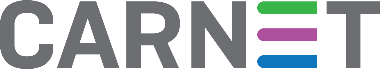 DOKUMENTACIJA O NABAVIOTVORENI POSTUPAK JAVNE NABAVEPREDMET NABAVE:Nabava usluge recenzije digitalnih sadržaja izrađenih na projektu e-Školeev. broj: 13-19-VV-OPZagreb, srpanj 2019.GrupaNaziv grupeProcijenjena vrijednost nabave grupe (bez PDV-a)Grupa 1.Recenzija digitalnih obrazovnih sadržaja (DOS) za nastavne predmete i scenarija poučavanja za digitalne obrazovne sadržaje (DOS-ove)2.390.000,00 kuna Grupa 2.Recenzija scenarija poučavanja za međupredmetne teme i pripadajućih interaktivnih sadržaja850.000,00 kuna Grupa 3.Recenzija digitalnih obrazovnih sadržaja za edukaciju korisnika projekta760.000,00 kuna Ponuditelj: obavezno unijeti podatkeAdresa: obavezno unijeti podatkeHrvatska akademska i istraživačka mreža – CARNETJosipa Marohnića 510 000 ZagrebDio/dijelovi ponude koji se dostavlja/dostavljaju odvojenoNE OTVARAJOtvoreni postupak javne nabave:Nabava usluge recenzije digitalnih sadržaja izrađenih na projektu e-ŠkoleGrupa predmeta nabave: __________EV. BR: 13-19-VV-OPKriterijPostotakMaksimalni broj bodova po kriterijuCijena 36%36Specifično iskustvo stručnjaka64%64Maksimalni broj bodova100%100Red. br.Specifično iskustvo stručnjakaKriterijBodoviUkupnoStručnjak 1 - Voditelj projektaStručnjak 1 - Voditelj projektaStručnjak 1 - Voditelj projektaStručnjak 1 - Voditelj projektaStručnjak 1 - Voditelj projekta1.1.Broj godina iskustva u radu na projektima velike vrijednosti u ulozi voditelja projekta  1 23 i više135Maksimalno 5 bodovaStručnjak 2 - Recenzent za stručnu i znanstvenu utemeljenost i primjenu metodičkih principa iz nastavnog predmeta InformatikaStručnjak 2 - Recenzent za stručnu i znanstvenu utemeljenost i primjenu metodičkih principa iz nastavnog predmeta InformatikaStručnjak 2 - Recenzent za stručnu i znanstvenu utemeljenost i primjenu metodičkih principa iz nastavnog predmeta InformatikaStručnjak 2 - Recenzent za stručnu i znanstvenu utemeljenost i primjenu metodičkih principa iz nastavnog predmeta InformatikaStručnjak 2 - Recenzent za stručnu i znanstvenu utemeljenost i primjenu metodičkih principa iz nastavnog predmeta Informatika2.1.7 godina iskustva u održavanju nastave iz nastavnog predmeta Informatika u osnovnoj ili srednjoj školi ili u održavanju nastave iz područja prirodnih, tehničkih i/ili društvenih znanosti na visokom učilištu NeDa00.5Maksimalno 1 bod2.2.Posjedovanje formalnih obrazovnih kvalifikacija  iz područja prirodnih, tehničkih i/ili društvenih znanostiNeDa00.5Maksimalno 1 bod2.2.Posjedovanje formalnih obrazovnih kvalifikacija  iz područja prirodnih, tehničkih i/ili društvenih znanostiNeDa00.5Maksimalno 1 bodStručnjak 3 - Recenzent za stručnu i znanstvenu utemeljenost i primjenu metodičkih principa iz nastavnog predmeta InformatikaStručnjak 3 - Recenzent za stručnu i znanstvenu utemeljenost i primjenu metodičkih principa iz nastavnog predmeta InformatikaStručnjak 3 - Recenzent za stručnu i znanstvenu utemeljenost i primjenu metodičkih principa iz nastavnog predmeta InformatikaStručnjak 3 - Recenzent za stručnu i znanstvenu utemeljenost i primjenu metodičkih principa iz nastavnog predmeta InformatikaStručnjak 3 - Recenzent za stručnu i znanstvenu utemeljenost i primjenu metodičkih principa iz nastavnog predmeta Informatika3.1.7 godina iskustva u održavanju nastave iz nastavnog predmeta Informatika u osnovnoj ili srednjoj školi ili u održavanju nastave iz područja prirodnih, tehničkih i/ili društvenih znanosti na visokom učilištuNeDa00.5Maksimalno 1 bod3.2.Posjedovanje formalnih obrazovnih kvalifikacija  iz područja prirodnih, tehničkih i/ili društvenih znanostiNeDa00.5Maksimalno 1 bod3.2.Posjedovanje formalnih obrazovnih kvalifikacija  iz područja prirodnih, tehničkih i/ili društvenih znanostiNeDa00.5Maksimalno 1 bodStručnjak 4 - Recenzent za stručnu i znanstvenu utemeljenost i primjenu metodičkih principa iz nastavnog predmeta Tehnička kulturaStručnjak 4 - Recenzent za stručnu i znanstvenu utemeljenost i primjenu metodičkih principa iz nastavnog predmeta Tehnička kulturaStručnjak 4 - Recenzent za stručnu i znanstvenu utemeljenost i primjenu metodičkih principa iz nastavnog predmeta Tehnička kulturaStručnjak 4 - Recenzent za stručnu i znanstvenu utemeljenost i primjenu metodičkih principa iz nastavnog predmeta Tehnička kulturaStručnjak 4 - Recenzent za stručnu i znanstvenu utemeljenost i primjenu metodičkih principa iz nastavnog predmeta Tehnička kultura4.1.7 godina iskustva u održavanju nastave iz nastavnog predmeta Tehnička kultura u osnovnoj ili srednjoj školi ili u održavanju nastave iz područja prirodnih i/ili tehničkih znanosti na visokom učilištu NeDa00.5Maksimalno 1  bod4.2.Posjedovanje formalnih obrazovnih kvalifikacija iz područja prirodnih ili tehničkih znanosti NeDa00.5Maksimalno 1  bod4.2.Posjedovanje formalnih obrazovnih kvalifikacija iz područja prirodnih ili tehničkih znanosti NeDa00.5Maksimalno 1  bodStručnjak 5 - Recenzent za stručnu i znanstvenu utemeljenost i primjenu metodičkih principa iz nastavnog predmeta Tehnička kulturaStručnjak 5 - Recenzent za stručnu i znanstvenu utemeljenost i primjenu metodičkih principa iz nastavnog predmeta Tehnička kulturaStručnjak 5 - Recenzent za stručnu i znanstvenu utemeljenost i primjenu metodičkih principa iz nastavnog predmeta Tehnička kulturaStručnjak 5 - Recenzent za stručnu i znanstvenu utemeljenost i primjenu metodičkih principa iz nastavnog predmeta Tehnička kulturaStručnjak 5 - Recenzent za stručnu i znanstvenu utemeljenost i primjenu metodičkih principa iz nastavnog predmeta Tehnička kultura5.1.7 godina iskustva u održavanju nastave iz nastavnog predmeta Tehnička kultura u osnovnoj ili srednjoj školi ili u održavanju nastave iz područja prirodnih i/ili tehničkih  znanosti na visokom učilištu NeDa00.5Maksimalno 1   bod5.2.Posjedovanje formalnih obrazovnih kvalifikacija iz područja prirodnih ili tehničkih znanostiNeDa00.5Maksimalno 1   bod5.2.Posjedovanje formalnih obrazovnih kvalifikacija iz područja prirodnih ili tehničkih znanostiNeDa00.5Maksimalno 1   bodStručnjak 6 - Recenzent za stručnu i znanstvenu utemeljenost i primjenu metodičkih principa iz nastavnog predmeta MatematikaStručnjak 6 - Recenzent za stručnu i znanstvenu utemeljenost i primjenu metodičkih principa iz nastavnog predmeta MatematikaStručnjak 6 - Recenzent za stručnu i znanstvenu utemeljenost i primjenu metodičkih principa iz nastavnog predmeta MatematikaStručnjak 6 - Recenzent za stručnu i znanstvenu utemeljenost i primjenu metodičkih principa iz nastavnog predmeta MatematikaStručnjak 6 - Recenzent za stručnu i znanstvenu utemeljenost i primjenu metodičkih principa iz nastavnog predmeta Matematika6.1.Posjedovanje doktorata znanosti iz područja prirodnih znanosti, polje matematikaNeDa00.5Maksimalno 1  bod6.2.7 godina iskustva u održavanju nastave iz nastavnog predmeta Matematika u osnovnoj ili srednjoj školi ili u održavanju nastave iz područja prirodnih znanosti, polje matematika na visokom učilištuNeDa00.5Maksimalno 1  bod6.2.7 godina iskustva u održavanju nastave iz nastavnog predmeta Matematika u osnovnoj ili srednjoj školi ili u održavanju nastave iz područja prirodnih znanosti, polje matematika na visokom učilištuNeDa00.5Maksimalno 1  bodStručnjak 7 - Recenzent za stručnu i znanstvenu utemeljenost i primjenu metodičkih principa iz nastavnog predmeta MatematikaStručnjak 7 - Recenzent za stručnu i znanstvenu utemeljenost i primjenu metodičkih principa iz nastavnog predmeta MatematikaStručnjak 7 - Recenzent za stručnu i znanstvenu utemeljenost i primjenu metodičkih principa iz nastavnog predmeta MatematikaStručnjak 7 - Recenzent za stručnu i znanstvenu utemeljenost i primjenu metodičkih principa iz nastavnog predmeta MatematikaStručnjak 7 - Recenzent za stručnu i znanstvenu utemeljenost i primjenu metodičkih principa iz nastavnog predmeta Matematika7.1.Posjedovanje doktorata znanosti iz područja prirodnih znanosti, polje matematikaNeDa00.5Maksimalno 1 bod7.2.7 godina iskustva u održavanju nastave iz nastavnog predmeta Matematika u osnovnoj ili srednjoj školi ili u održavanju nastave iz područja prirodnih znanosti, polje matematika na visokom učilištuNeDa00.5Maksimalno 1 bod7.2.7 godina iskustva u održavanju nastave iz nastavnog predmeta Matematika u osnovnoj ili srednjoj školi ili u održavanju nastave iz područja prirodnih znanosti, polje matematika na visokom učilištuNeDa00.5Maksimalno 1 bodStručnjak 8 - Recenzent za stručnu i znanstvenu utemeljenost i primjenu metodičkih principa iz nastavnog predmeta MatematikaStručnjak 8 - Recenzent za stručnu i znanstvenu utemeljenost i primjenu metodičkih principa iz nastavnog predmeta MatematikaStručnjak 8 - Recenzent za stručnu i znanstvenu utemeljenost i primjenu metodičkih principa iz nastavnog predmeta MatematikaStručnjak 8 - Recenzent za stručnu i znanstvenu utemeljenost i primjenu metodičkih principa iz nastavnog predmeta MatematikaStručnjak 8 - Recenzent za stručnu i znanstvenu utemeljenost i primjenu metodičkih principa iz nastavnog predmeta Matematika8.1.Posjedovanje formalnih obrazovnih kvalifikacija iz područja prirodnih znanosti, polje matematikaNeDa00.5Maksimalno 1 bod8.2.7 godina iskustva u održavanju nastave iz nastavnog predmeta Matematika u osnovnoj ili srednjoj školi ili u održavanju nastave iz područja prirodnih znanosti, polje matematika na visokom učilištuNeDa00.5Maksimalno 1 bod8.2.7 godina iskustva u održavanju nastave iz nastavnog predmeta Matematika u osnovnoj ili srednjoj školi ili u održavanju nastave iz područja prirodnih znanosti, polje matematika na visokom učilištuNeDa00.5Maksimalno 1 bodStručnjak 9 - Recenzent za stručnu i znanstvenu utemeljenost i primjenu metodičkih principa iz nastavnog predmeta MatematikaStručnjak 9 - Recenzent za stručnu i znanstvenu utemeljenost i primjenu metodičkih principa iz nastavnog predmeta MatematikaStručnjak 9 - Recenzent za stručnu i znanstvenu utemeljenost i primjenu metodičkih principa iz nastavnog predmeta MatematikaStručnjak 9 - Recenzent za stručnu i znanstvenu utemeljenost i primjenu metodičkih principa iz nastavnog predmeta MatematikaStručnjak 9 - Recenzent za stručnu i znanstvenu utemeljenost i primjenu metodičkih principa iz nastavnog predmeta Matematika9.1.Posjedovanje formalnih obrazovnih kvalifikacija iz područja prirodnih znanosti, polje matematikaNeDa00.5Maksimalno 1  bod9.2.7 godina iskustva u održavanju nastave iz nastavnog predmeta Matematika u osnovnoj ili srednjoj školi ili u održavanju nastave iz područja prirodnih znanosti, polje matematika na visokom učilištu NeDa00.5Maksimalno 1  bod9.2.7 godina iskustva u održavanju nastave iz nastavnog predmeta Matematika u osnovnoj ili srednjoj školi ili u održavanju nastave iz područja prirodnih znanosti, polje matematika na visokom učilištu NeDa00.5Maksimalno 1  bodStručnjak 10 - Recenzent za stručnu i znanstvenu utemeljenost i primjenu metodičkih principa iz nastavnog predmeta FizikaStručnjak 10 - Recenzent za stručnu i znanstvenu utemeljenost i primjenu metodičkih principa iz nastavnog predmeta FizikaStručnjak 10 - Recenzent za stručnu i znanstvenu utemeljenost i primjenu metodičkih principa iz nastavnog predmeta FizikaStručnjak 10 - Recenzent za stručnu i znanstvenu utemeljenost i primjenu metodičkih principa iz nastavnog predmeta FizikaStručnjak 10 - Recenzent za stručnu i znanstvenu utemeljenost i primjenu metodičkih principa iz nastavnog predmeta Fizika10.1.Posjedovanje doktorata znanosti iz područja prirodnih znanosti, polje fizikaNeDa00.5Maksimalno 1   bod10.2.7 godina iskustva u održavanju nastave iz nastavnog predmeta Fizika u osnovnoj ili srednjoj školi ili u održavanju nastave iz područja prirodnih znanosti, polje fizika na visokom učilištu NeDa00.5Maksimalno 1   bod10.2.7 godina iskustva u održavanju nastave iz nastavnog predmeta Fizika u osnovnoj ili srednjoj školi ili u održavanju nastave iz područja prirodnih znanosti, polje fizika na visokom učilištu NeDa00.5Maksimalno 1   bodStručnjak 11 - Recenzent za stručnu i znanstvenu utemeljenost i primjenu metodičkih principa iz nastavnog predmeta KemijaStručnjak 11 - Recenzent za stručnu i znanstvenu utemeljenost i primjenu metodičkih principa iz nastavnog predmeta KemijaStručnjak 11 - Recenzent za stručnu i znanstvenu utemeljenost i primjenu metodičkih principa iz nastavnog predmeta KemijaStručnjak 11 - Recenzent za stručnu i znanstvenu utemeljenost i primjenu metodičkih principa iz nastavnog predmeta KemijaStručnjak 11 - Recenzent za stručnu i znanstvenu utemeljenost i primjenu metodičkih principa iz nastavnog predmeta Kemija11.1.Posjedovanje doktorata znanosti iz područja prirodnih znanosti, polje kemijaNeDa00.5Maksimalno 1 bod11.2.7 godina iskustva u održavanju nastave iz nastavnog predmeta Kemija u osnovnoj ili srednjoj školi ili u održavanju nastave iz područja prirodnih znanosti, polje kemija na visokom učilištuNeDa00.5Maksimalno 1 bod11.2.7 godina iskustva u održavanju nastave iz nastavnog predmeta Kemija u osnovnoj ili srednjoj školi ili u održavanju nastave iz područja prirodnih znanosti, polje kemija na visokom učilištuNeDa00.5Maksimalno 1 bodStručnjak 12 - Recenzent za stručnu i znanstvenu utemeljenost i primjenu metodičkih principa iz nastavnog predmeta PrirodaStručnjak 12 - Recenzent za stručnu i znanstvenu utemeljenost i primjenu metodičkih principa iz nastavnog predmeta PrirodaStručnjak 12 - Recenzent za stručnu i znanstvenu utemeljenost i primjenu metodičkih principa iz nastavnog predmeta PrirodaStručnjak 12 - Recenzent za stručnu i znanstvenu utemeljenost i primjenu metodičkih principa iz nastavnog predmeta PrirodaStručnjak 12 - Recenzent za stručnu i znanstvenu utemeljenost i primjenu metodičkih principa iz nastavnog predmeta Priroda12.1.Posjedovanje doktorata znanosti iz područja prirodnih znanostiNeDa00.5Maksimalno 1   bod12.2.7 godina iskustva u održavanju nastave iz nastavnog predmeta Priroda u osnovnoj ili srednjoj školi ili u održavanju nastave iz područja prirodnih znanosti na visokom učilištuNeDa00.5Maksimalno 1   bod12.2.7 godina iskustva u održavanju nastave iz nastavnog predmeta Priroda u osnovnoj ili srednjoj školi ili u održavanju nastave iz područja prirodnih znanosti na visokom učilištuNeDa00.5Maksimalno 1   bodStručnjak 13 - Recenzent za stručnu i znanstvenu utemeljenost i primjenu metodičkih principa iz nastavnog predmeta BiologijaStručnjak 13 - Recenzent za stručnu i znanstvenu utemeljenost i primjenu metodičkih principa iz nastavnog predmeta BiologijaStručnjak 13 - Recenzent za stručnu i znanstvenu utemeljenost i primjenu metodičkih principa iz nastavnog predmeta BiologijaStručnjak 13 - Recenzent za stručnu i znanstvenu utemeljenost i primjenu metodičkih principa iz nastavnog predmeta BiologijaStručnjak 13 - Recenzent za stručnu i znanstvenu utemeljenost i primjenu metodičkih principa iz nastavnog predmeta Biologija13.1.Posjedovanje doktorata znanosti iz područja prirodnih znanosti, polje biologijaNeDa00.5Maksimalno 1 bod13.2.7 godina iskustva u održavanju nastave iz nastavnog predmeta Biologija u osnovnoj ili srednjoj školi ili u održavanju nastave iz područja prirodnih znanosti, polje biologija na visokom učilištuNeDa00.5Maksimalno 1 bod13.2.7 godina iskustva u održavanju nastave iz nastavnog predmeta Biologija u osnovnoj ili srednjoj školi ili u održavanju nastave iz područja prirodnih znanosti, polje biologija na visokom učilištuNeDa00.5Maksimalno 1 bodStručnjak 14 - Recenzent za stručnu i znanstvenu utemeljenost i primjenu metodičkih principa iz nastavnog predmeta GeografijaStručnjak 14 - Recenzent za stručnu i znanstvenu utemeljenost i primjenu metodičkih principa iz nastavnog predmeta GeografijaStručnjak 14 - Recenzent za stručnu i znanstvenu utemeljenost i primjenu metodičkih principa iz nastavnog predmeta GeografijaStručnjak 14 - Recenzent za stručnu i znanstvenu utemeljenost i primjenu metodičkih principa iz nastavnog predmeta GeografijaStručnjak 14 - Recenzent za stručnu i znanstvenu utemeljenost i primjenu metodičkih principa iz nastavnog predmeta Geografija14.1.Posjedovanje doktorata znanosti iz interdisciplinarnog područja znanosti, polje geografijaNeDa00.5Maksimalno 1  bod14.2.7 godina iskustva u održavanju nastave iz nastavnog predmeta Geografija u osnovnoj ili srednjoj školi ili u održavanju nastave iz interdisciplinarnog područja znanosti, polje geografija na visokom učilištuNeDa00.5Maksimalno 1  bod14.2.7 godina iskustva u održavanju nastave iz nastavnog predmeta Geografija u osnovnoj ili srednjoj školi ili u održavanju nastave iz interdisciplinarnog područja znanosti, polje geografija na visokom učilištuNeDa00.5Maksimalno 1  bodStručnjak 15 - Recenzent za stručnu i znanstvenu utemeljenost i primjenu metodičkih principa iz nastavnog predmeta GeografijaStručnjak 15 - Recenzent za stručnu i znanstvenu utemeljenost i primjenu metodičkih principa iz nastavnog predmeta GeografijaStručnjak 15 - Recenzent za stručnu i znanstvenu utemeljenost i primjenu metodičkih principa iz nastavnog predmeta GeografijaStručnjak 15 - Recenzent za stručnu i znanstvenu utemeljenost i primjenu metodičkih principa iz nastavnog predmeta GeografijaStručnjak 15 - Recenzent za stručnu i znanstvenu utemeljenost i primjenu metodičkih principa iz nastavnog predmeta Geografija15.1.Posjedovanje doktorata znanosti iz interdisciplinarnog područja znanosti, polje geografijaNeDa00.5Maksimalno 1   bod15.2.7 godina iskustva u održavanju nastave iz nastavnog predmeta Geografija u osnovnoj ili srednjoj školi ili u održavanju nastave iz interdisciplinarnog područja znanosti, polje geografija na visokom učilištuNeDa00.5Maksimalno 1   bod15.2.7 godina iskustva u održavanju nastave iz nastavnog predmeta Geografija u osnovnoj ili srednjoj školi ili u održavanju nastave iz interdisciplinarnog područja znanosti, polje geografija na visokom učilištuNeDa00.5Maksimalno 1   bodStručnjak 16 - Recenzent za stručnu i znanstvenu utemeljenost i primjenu metodičkih principa iz nastavnog predmeta GeografijaStručnjak 16 - Recenzent za stručnu i znanstvenu utemeljenost i primjenu metodičkih principa iz nastavnog predmeta GeografijaStručnjak 16 - Recenzent za stručnu i znanstvenu utemeljenost i primjenu metodičkih principa iz nastavnog predmeta GeografijaStručnjak 16 - Recenzent za stručnu i znanstvenu utemeljenost i primjenu metodičkih principa iz nastavnog predmeta GeografijaStručnjak 16 - Recenzent za stručnu i znanstvenu utemeljenost i primjenu metodičkih principa iz nastavnog predmeta Geografija16.1.Posjedovanje formalnih obrazovnih kvalifikacija iz interdisciplinarnog područja znanosti, polje geografijaNeDa00.5Maksimalno 1   bod16.2.7 godina iskustva u održavanju nastave iz nastavnog predmeta Geografija u osnovnoj ili srednjoj školi ili u održavanju nastave iz interdisciplinarnog područja znanosti, polje geografija na visokom učilištuNeDa00.5Maksimalno 1   bod16.2.7 godina iskustva u održavanju nastave iz nastavnog predmeta Geografija u osnovnoj ili srednjoj školi ili u održavanju nastave iz interdisciplinarnog područja znanosti, polje geografija na visokom učilištuNeDa00.5Maksimalno 1   bodStručnjak 17 - Recenzent za stručnu i znanstvenu utemeljenost i primjenu metodičkih principa iz nastavnog predmeta GeografijaStručnjak 17 - Recenzent za stručnu i znanstvenu utemeljenost i primjenu metodičkih principa iz nastavnog predmeta GeografijaStručnjak 17 - Recenzent za stručnu i znanstvenu utemeljenost i primjenu metodičkih principa iz nastavnog predmeta GeografijaStručnjak 17 - Recenzent za stručnu i znanstvenu utemeljenost i primjenu metodičkih principa iz nastavnog predmeta GeografijaStručnjak 17 - Recenzent za stručnu i znanstvenu utemeljenost i primjenu metodičkih principa iz nastavnog predmeta Geografija17.1.Posjedovanje formalnih obrazovnih kvalifikacija iz interdisciplinarnog područja znanosti, polje geografijaNeDa00.5Maksimalno 1 bod17.2.7 godina iskustva u održavanju nastave iz nastavnog predmeta Geografija u osnovnoj ili srednjoj školi ili u održavanju nastave iz interdisciplinarnog područja znanosti, polje geografija na visokom učilištuNeDa00.5Maksimalno 1 bod17.2.7 godina iskustva u održavanju nastave iz nastavnog predmeta Geografija u osnovnoj ili srednjoj školi ili u održavanju nastave iz interdisciplinarnog područja znanosti, polje geografija na visokom učilištuNeDa00.5Maksimalno 1 bodStručnjak 18 - Recenzent za stručnu i znanstvenu utemeljenost i primjenu metodičkih principa iz nastavnog predmeta Povijest Stručnjak 18 - Recenzent za stručnu i znanstvenu utemeljenost i primjenu metodičkih principa iz nastavnog predmeta Povijest Stručnjak 18 - Recenzent za stručnu i znanstvenu utemeljenost i primjenu metodičkih principa iz nastavnog predmeta Povijest Stručnjak 18 - Recenzent za stručnu i znanstvenu utemeljenost i primjenu metodičkih principa iz nastavnog predmeta Povijest Stručnjak 18 - Recenzent za stručnu i znanstvenu utemeljenost i primjenu metodičkih principa iz nastavnog predmeta Povijest 18.1.Posjedovanje doktorata znanosti iz područja humanističkih znanosti, polje povijestNeDa00.5Maksimalno 1   bod18.2.7 godina iskustva u održavanju nastave iz nastavnog predmeta Povijest u osnovnoj ili srednjoj školi ili u održavanju nastave iz područja humanističkih znanosti, polje povijest na visokom učilištu NeDa00.5Maksimalno 1   bod18.2.7 godina iskustva u održavanju nastave iz nastavnog predmeta Povijest u osnovnoj ili srednjoj školi ili u održavanju nastave iz područja humanističkih znanosti, polje povijest na visokom učilištu NeDa00.5Maksimalno 1   bodStručnjak 19 - Recenzent za stručnu i znanstvenu utemeljenost i primjenu metodičkih principa iz nastavnog predmeta PovijestStručnjak 19 - Recenzent za stručnu i znanstvenu utemeljenost i primjenu metodičkih principa iz nastavnog predmeta PovijestStručnjak 19 - Recenzent za stručnu i znanstvenu utemeljenost i primjenu metodičkih principa iz nastavnog predmeta PovijestStručnjak 19 - Recenzent za stručnu i znanstvenu utemeljenost i primjenu metodičkih principa iz nastavnog predmeta PovijestStručnjak 19 - Recenzent za stručnu i znanstvenu utemeljenost i primjenu metodičkih principa iz nastavnog predmeta Povijest19.1.Posjedovanje doktorata znanosti iz područja humanističkih znanosti, polje povijestNeDa00.5Maksimalno 1  bod19.2.7 godina iskustva u održavanju nastave iz nastavnog predmeta Povijest u osnovnoj ili srednjoj školi ili u održavanju nastave iz područja humanističkih znanosti, polje povijest na visokom učilištuNeDa00.5Maksimalno 1  bod19.2.7 godina iskustva u održavanju nastave iz nastavnog predmeta Povijest u osnovnoj ili srednjoj školi ili u održavanju nastave iz područja humanističkih znanosti, polje povijest na visokom učilištuNeDa00.5Maksimalno 1  bodStručnjak 20 - Recenzent za stručnu i znanstvenu utemeljenost i primjenu metodičkih principa iz nastavnog predmeta PovijestStručnjak 20 - Recenzent za stručnu i znanstvenu utemeljenost i primjenu metodičkih principa iz nastavnog predmeta PovijestStručnjak 20 - Recenzent za stručnu i znanstvenu utemeljenost i primjenu metodičkih principa iz nastavnog predmeta PovijestStručnjak 20 - Recenzent za stručnu i znanstvenu utemeljenost i primjenu metodičkih principa iz nastavnog predmeta PovijestStručnjak 20 - Recenzent za stručnu i znanstvenu utemeljenost i primjenu metodičkih principa iz nastavnog predmeta Povijest20.1.Posjedovanje formalnih obrazovnih kvalifikacija iz područja humanističkih znanosti, polje povijestNeDa00.5Maksimalno 1  bod20.2.7 godina iskustva u održavanju nastave iz nastavnog predmeta Povijest u osnovnoj ili srednjoj školi ili u održavanju nastave iz područja humanističkih znanosti, polje povijest na visokom učilištuNeDa00.5Maksimalno 1  bod20.2.7 godina iskustva u održavanju nastave iz nastavnog predmeta Povijest u osnovnoj ili srednjoj školi ili u održavanju nastave iz područja humanističkih znanosti, polje povijest na visokom učilištuNeDa00.5Maksimalno 1  bodStručnjak 21 - Recenzent za stručnu i znanstvenu utemeljenost i primjenu metodičkih principa iz nastavnog predmeta PovijestStručnjak 21 - Recenzent za stručnu i znanstvenu utemeljenost i primjenu metodičkih principa iz nastavnog predmeta PovijestStručnjak 21 - Recenzent za stručnu i znanstvenu utemeljenost i primjenu metodičkih principa iz nastavnog predmeta PovijestStručnjak 21 - Recenzent za stručnu i znanstvenu utemeljenost i primjenu metodičkih principa iz nastavnog predmeta PovijestStručnjak 21 - Recenzent za stručnu i znanstvenu utemeljenost i primjenu metodičkih principa iz nastavnog predmeta Povijest21.1.Posjedovanje formalnih obrazovnih kvalifikacija iz područja humanističkih znanosti, polje povijest NeDa00.5Maksimalno 1  bod21.2.7 godina iskustva u održavanju nastave iz nastavnog predmeta Povijest u osnovnoj ili srednjoj školi ili u održavanju nastave iz područja humanističkih znanosti, polje povijest na visokom učilištuNeDa00.5Maksimalno 1  bod21.2.7 godina iskustva u održavanju nastave iz nastavnog predmeta Povijest u osnovnoj ili srednjoj školi ili u održavanju nastave iz područja humanističkih znanosti, polje povijest na visokom učilištuNeDa00.5Maksimalno 1  bodStručnjak 22 - Recenzent za stručnu i znanstvenu utemeljenost i primjenu metodičkih principa iz nastavnog predmeta Hrvatski jezikStručnjak 22 - Recenzent za stručnu i znanstvenu utemeljenost i primjenu metodičkih principa iz nastavnog predmeta Hrvatski jezikStručnjak 22 - Recenzent za stručnu i znanstvenu utemeljenost i primjenu metodičkih principa iz nastavnog predmeta Hrvatski jezikStručnjak 22 - Recenzent za stručnu i znanstvenu utemeljenost i primjenu metodičkih principa iz nastavnog predmeta Hrvatski jezikStručnjak 22 - Recenzent za stručnu i znanstvenu utemeljenost i primjenu metodičkih principa iz nastavnog predmeta Hrvatski jezik22.1.Posjedovanje doktorata znanosti iz područja humanističkih znanosti, polje filologija, grana kroatistika i/ili grana poredbena književnostNeDa00.5Maksimalno 1  bod22.2.7 godina iskustva u održavanju nastave iz nastavnog predmeta Hrvatski jezik u osnovnoj ili srednjoj školi ili u održavanju nastave iz područja humanističkih znanosti, polje filologija, grana kroatistika i/ili grana poredbena književnost na visokom učilištu NeDa00.5Maksimalno 1  bod22.2.7 godina iskustva u održavanju nastave iz nastavnog predmeta Hrvatski jezik u osnovnoj ili srednjoj školi ili u održavanju nastave iz područja humanističkih znanosti, polje filologija, grana kroatistika i/ili grana poredbena književnost na visokom učilištu NeDa00.5Maksimalno 1  bodStručnjak 23 - Recenzent za stručnu i znanstvenu utemeljenost i primjenu metodičkih principa iz nastavnog predmeta Hrvatski jezikStručnjak 23 - Recenzent za stručnu i znanstvenu utemeljenost i primjenu metodičkih principa iz nastavnog predmeta Hrvatski jezikStručnjak 23 - Recenzent za stručnu i znanstvenu utemeljenost i primjenu metodičkih principa iz nastavnog predmeta Hrvatski jezikStručnjak 23 - Recenzent za stručnu i znanstvenu utemeljenost i primjenu metodičkih principa iz nastavnog predmeta Hrvatski jezikStručnjak 23 - Recenzent za stručnu i znanstvenu utemeljenost i primjenu metodičkih principa iz nastavnog predmeta Hrvatski jezik23.1.Posjedovanje doktorata znanosti iz područja humanističkih znanosti, polje filologija, grana kroatistika i/ili grana poredbena književnostNeDa00.5Maksimalno 1  bod23.2.7 godina iskustva u održavanju nastave iz nastavnog predmeta Hrvatski jezik u osnovnoj ili srednjoj školi ili u održavanju nastave iz područja humanističkih znanosti, polje filologija, grana kroatistika i/ili grana poredbena književnost na visokom učilištu NeDa00.5Maksimalno 1  bod23.2.7 godina iskustva u održavanju nastave iz nastavnog predmeta Hrvatski jezik u osnovnoj ili srednjoj školi ili u održavanju nastave iz područja humanističkih znanosti, polje filologija, grana kroatistika i/ili grana poredbena književnost na visokom učilištu NeDa00.5Maksimalno 1  bodStručnjak 24 - Recenzent za stručnu i znanstvenu utemeljenost i primjenu metodičkih principa iz nastavnog predmeta Hrvatski jezikStručnjak 24 - Recenzent za stručnu i znanstvenu utemeljenost i primjenu metodičkih principa iz nastavnog predmeta Hrvatski jezikStručnjak 24 - Recenzent za stručnu i znanstvenu utemeljenost i primjenu metodičkih principa iz nastavnog predmeta Hrvatski jezikStručnjak 24 - Recenzent za stručnu i znanstvenu utemeljenost i primjenu metodičkih principa iz nastavnog predmeta Hrvatski jezikStručnjak 24 - Recenzent za stručnu i znanstvenu utemeljenost i primjenu metodičkih principa iz nastavnog predmeta Hrvatski jezik24.1.Posjedovanje doktorata znanosti iz područja humanističkih znanosti, polje filologija, grana kroatistika i/ili grana poredbena književnostNeDa00.5Maksimalno 1  bod24.2.7 godina iskustva u održavanju nastave iz nastavnog predmeta Hrvatski jezik u osnovnoj ili srednjoj školi ili u održavanju nastave iz područja humanističkih znanosti, polje filologija, grana kroatistika i/ili grana poredbena književnost na visokom učilištu NeDa00.5Maksimalno 1  bod24.2.7 godina iskustva u održavanju nastave iz nastavnog predmeta Hrvatski jezik u osnovnoj ili srednjoj školi ili u održavanju nastave iz područja humanističkih znanosti, polje filologija, grana kroatistika i/ili grana poredbena književnost na visokom učilištu NeDa00.5Maksimalno 1  bodStručnjak 25 - Recenzent za stručnu i znanstvenu utemeljenost i primjenu metodičkih principa iz nastavnog predmeta Hrvatski jezikStručnjak 25 - Recenzent za stručnu i znanstvenu utemeljenost i primjenu metodičkih principa iz nastavnog predmeta Hrvatski jezikStručnjak 25 - Recenzent za stručnu i znanstvenu utemeljenost i primjenu metodičkih principa iz nastavnog predmeta Hrvatski jezikStručnjak 25 - Recenzent za stručnu i znanstvenu utemeljenost i primjenu metodičkih principa iz nastavnog predmeta Hrvatski jezikStručnjak 25 - Recenzent za stručnu i znanstvenu utemeljenost i primjenu metodičkih principa iz nastavnog predmeta Hrvatski jezik25.1.Posjedovanje doktorata znanosti iz područja humanističkih znanosti, polje filologija, grana kroatistika i/ili grana poredbena književnostNeDa00.5Maksimalno 1  bod25.2.7 godina iskustva u održavanju nastave iz nastavnog predmeta Hrvatski jezik u osnovnoj ili srednjoj školi ili u održavanju nastave iz područja humanističkih znanosti, polje filologija, grana kroatistika i/ili grana poredbena književnost na visokom učilištuNeDa00.5Maksimalno 1  bod25.2.7 godina iskustva u održavanju nastave iz nastavnog predmeta Hrvatski jezik u osnovnoj ili srednjoj školi ili u održavanju nastave iz područja humanističkih znanosti, polje filologija, grana kroatistika i/ili grana poredbena književnost na visokom učilištuNeDa00.5Maksimalno 1  bodStručnjak 26 - Recenzent za stručnu i znanstvenu utemeljenost i primjenu metodičkih principa iz nastavnog predmeta Hrvatski jezikStručnjak 26 - Recenzent za stručnu i znanstvenu utemeljenost i primjenu metodičkih principa iz nastavnog predmeta Hrvatski jezikStručnjak 26 - Recenzent za stručnu i znanstvenu utemeljenost i primjenu metodičkih principa iz nastavnog predmeta Hrvatski jezikStručnjak 26 - Recenzent za stručnu i znanstvenu utemeljenost i primjenu metodičkih principa iz nastavnog predmeta Hrvatski jezikStručnjak 26 - Recenzent za stručnu i znanstvenu utemeljenost i primjenu metodičkih principa iz nastavnog predmeta Hrvatski jezik26.1.Posjedovanje formalnih obrazovnih kvalifikacija iz područja humanističkih znanosti, polje filologija, grana kroatistika i/ili grana poredbena književnost  NeDa00.5Maksimalno 1   bod26.2.7 godina iskustva u održavanju nastave iz nastavnog predmeta Hrvatski jezik u osnovnoj ili srednjoj školi ili u održavanju nastave iz područja humanističkih znanosti, polje filologija, grana kroatistika i/ili grana poredbena književnost na visokom učilištuNeDa00.5Maksimalno 1   bod26.2.7 godina iskustva u održavanju nastave iz nastavnog predmeta Hrvatski jezik u osnovnoj ili srednjoj školi ili u održavanju nastave iz područja humanističkih znanosti, polje filologija, grana kroatistika i/ili grana poredbena književnost na visokom učilištuNeDa00.5Maksimalno 1   bodStručnjak 27 - Recenzent za stručnu i znanstvenu utemeljenost i primjenu metodičkih principa iz nastavnog predmeta Hrvatski jezikStručnjak 27 - Recenzent za stručnu i znanstvenu utemeljenost i primjenu metodičkih principa iz nastavnog predmeta Hrvatski jezikStručnjak 27 - Recenzent za stručnu i znanstvenu utemeljenost i primjenu metodičkih principa iz nastavnog predmeta Hrvatski jezikStručnjak 27 - Recenzent za stručnu i znanstvenu utemeljenost i primjenu metodičkih principa iz nastavnog predmeta Hrvatski jezikStručnjak 27 - Recenzent za stručnu i znanstvenu utemeljenost i primjenu metodičkih principa iz nastavnog predmeta Hrvatski jezik27.1.Posjedovanje formalnih obrazovnih kvalifikacija iz područja humanističkih znanosti, polje filologija, grana kroatistika i/ili grana poredbena književnost  NeDa00.5Maksimalno 1  bod27.2.7 godina iskustva u održavanju nastave iz nastavnog predmeta Hrvatski jezik u osnovnoj ili srednjoj školi ili u održavanju nastave iz područja humanističkih znanosti, polje filologija, grana kroatistika i/ili grana poredbena književnost na visokom učilištuNeDa00.5Maksimalno 1  bod27.2.7 godina iskustva u održavanju nastave iz nastavnog predmeta Hrvatski jezik u osnovnoj ili srednjoj školi ili u održavanju nastave iz područja humanističkih znanosti, polje filologija, grana kroatistika i/ili grana poredbena književnost na visokom učilištuNeDa00.5Maksimalno 1  bodStručnjak 28 - Recenzent za stručnu i znanstvenu utemeljenost i primjenu metodičkih principa iz nastavnog predmeta Hrvatski jezikStručnjak 28 - Recenzent za stručnu i znanstvenu utemeljenost i primjenu metodičkih principa iz nastavnog predmeta Hrvatski jezikStručnjak 28 - Recenzent za stručnu i znanstvenu utemeljenost i primjenu metodičkih principa iz nastavnog predmeta Hrvatski jezikStručnjak 28 - Recenzent za stručnu i znanstvenu utemeljenost i primjenu metodičkih principa iz nastavnog predmeta Hrvatski jezikStručnjak 28 - Recenzent za stručnu i znanstvenu utemeljenost i primjenu metodičkih principa iz nastavnog predmeta Hrvatski jezik28.1.Posjedovanje formalnih obrazovnih kvalifikacija iz područja humanističkih znanosti, polje filologija, grana kroatistika i/ili grana poredbena književnost  NeDa00.5Maksimalno 1  bod28.2.7 godina iskustva u održavanju nastave iz nastavnog predmeta Hrvatski jezik u osnovnoj ili srednjoj školi ili u održavanju nastave iz područja humanističkih znanosti, polje filologija, grana kroatistika i/ili grana poredbena književnost na visokom učilištu NeDa00.5Maksimalno 1  bod28.2.7 godina iskustva u održavanju nastave iz nastavnog predmeta Hrvatski jezik u osnovnoj ili srednjoj školi ili u održavanju nastave iz područja humanističkih znanosti, polje filologija, grana kroatistika i/ili grana poredbena književnost na visokom učilištu NeDa00.5Maksimalno 1  bodStručnjak 29 - Recenzent za stručnu i znanstvenu utemeljenost i primjenu metodičkih principa iz nastavnog predmeta Hrvatski jezikStručnjak 29 - Recenzent za stručnu i znanstvenu utemeljenost i primjenu metodičkih principa iz nastavnog predmeta Hrvatski jezikStručnjak 29 - Recenzent za stručnu i znanstvenu utemeljenost i primjenu metodičkih principa iz nastavnog predmeta Hrvatski jezikStručnjak 29 - Recenzent za stručnu i znanstvenu utemeljenost i primjenu metodičkih principa iz nastavnog predmeta Hrvatski jezikStručnjak 29 - Recenzent za stručnu i znanstvenu utemeljenost i primjenu metodičkih principa iz nastavnog predmeta Hrvatski jezik29.1.Posjedovanje formalnih obrazovnih kvalifikacija iz područja humanističkih znanosti, polje filologija, grana kroatistika i/ili grana poredbena književnost  NeDa00.5Maksimalno 1  bod29.2.7 godina iskustva u održavanju nastave iz nastavnog predmeta Hrvatski jezik u osnovnoj ili srednjoj školi ili u održavanju nastave iz područja humanističkih znanosti, polje filologija, grana kroatistika i/ili grana poredbena književnost na visokom učilištuNeDa00.5Maksimalno 1  bod29.2.7 godina iskustva u održavanju nastave iz nastavnog predmeta Hrvatski jezik u osnovnoj ili srednjoj školi ili u održavanju nastave iz područja humanističkih znanosti, polje filologija, grana kroatistika i/ili grana poredbena književnost na visokom učilištuNeDa00.5Maksimalno 1  bodStručnjak 30 - Recenzent za stručnu i znanstvenu utemeljenost i primjenu metodičkih principa iz nastavnog predmeta Engleski jezikStručnjak 30 - Recenzent za stručnu i znanstvenu utemeljenost i primjenu metodičkih principa iz nastavnog predmeta Engleski jezikStručnjak 30 - Recenzent za stručnu i znanstvenu utemeljenost i primjenu metodičkih principa iz nastavnog predmeta Engleski jezikStručnjak 30 - Recenzent za stručnu i znanstvenu utemeljenost i primjenu metodičkih principa iz nastavnog predmeta Engleski jezikStručnjak 30 - Recenzent za stručnu i znanstvenu utemeljenost i primjenu metodičkih principa iz nastavnog predmeta Engleski jezik30.1.Posjedovanje formalnih obrazovnih kvalifikacija iz područja humanističkih znanosti, polje filologija, grana anglistikaNeDa00.5Maksimalno 1   bod30.2.7 godina iskustva u održavanju nastave iz nastavnog predmeta Engleski jezik u osnovnoj ili srednjoj školi ili u održavanju nastave iz područja humanističkih znanosti, polje filologija, grana anglistika na visokom učilištu NeDa00.5Maksimalno 1   bod30.2.7 godina iskustva u održavanju nastave iz nastavnog predmeta Engleski jezik u osnovnoj ili srednjoj školi ili u održavanju nastave iz područja humanističkih znanosti, polje filologija, grana anglistika na visokom učilištu NeDa00.5Maksimalno 1   bodStručnjak 31 - Recenzent za stručnu i znanstvenu utemeljenost i primjenu metodičkih principa iz nastavnog predmeta Engleski jezikStručnjak 31 - Recenzent za stručnu i znanstvenu utemeljenost i primjenu metodičkih principa iz nastavnog predmeta Engleski jezikStručnjak 31 - Recenzent za stručnu i znanstvenu utemeljenost i primjenu metodičkih principa iz nastavnog predmeta Engleski jezikStručnjak 31 - Recenzent za stručnu i znanstvenu utemeljenost i primjenu metodičkih principa iz nastavnog predmeta Engleski jezikStručnjak 31 - Recenzent za stručnu i znanstvenu utemeljenost i primjenu metodičkih principa iz nastavnog predmeta Engleski jezik31.1.Posjedovanje formalnih obrazovnih kvalifikacija iz područja humanističkih znanosti, polje filologija, grana anglistikaNeDa00.5Maksimalno 1 bod31.2.7 godina iskustva u održavanju nastave iz nastavnog predmeta Engleski jezik u osnovnoj ili srednjoj školi ili u održavanju nastave iz područja humanističkih znanosti, polje filologija, grana anglistika na visokom učilištu NeDa00.5Maksimalno 1 bod31.2.7 godina iskustva u održavanju nastave iz nastavnog predmeta Engleski jezik u osnovnoj ili srednjoj školi ili u održavanju nastave iz područja humanističkih znanosti, polje filologija, grana anglistika na visokom učilištu NeDa00.5Maksimalno 1 bodStručnjak 32 - Recenzent za stručnu i znanstvenu utemeljenost i primjenu metodičkih principa iz nastavnog predmeta Njemački jezikStručnjak 32 - Recenzent za stručnu i znanstvenu utemeljenost i primjenu metodičkih principa iz nastavnog predmeta Njemački jezikStručnjak 32 - Recenzent za stručnu i znanstvenu utemeljenost i primjenu metodičkih principa iz nastavnog predmeta Njemački jezikStručnjak 32 - Recenzent za stručnu i znanstvenu utemeljenost i primjenu metodičkih principa iz nastavnog predmeta Njemački jezikStručnjak 32 - Recenzent za stručnu i znanstvenu utemeljenost i primjenu metodičkih principa iz nastavnog predmeta Njemački jezik32.1.Posjedovanje formalnih obrazovnih kvalifikacija iz područja humanističkih znanosti, polje filologija, grana germanistikaNeDa00.5Maksimalno 1   bod32.2.7 godina iskustva u održavanju nastave iz nastavnog predmeta Njemački jezik u osnovnoj ili srednjoj školi ili u održavanju nastave iz područja humanističkih znanosti, polje filologija, grana germanistika na visokom učilištu NeDa00.5Maksimalno 1   bod32.2.7 godina iskustva u održavanju nastave iz nastavnog predmeta Njemački jezik u osnovnoj ili srednjoj školi ili u održavanju nastave iz područja humanističkih znanosti, polje filologija, grana germanistika na visokom učilištu NeDa00.5Maksimalno 1   bodStručnjak 33 - Recenzent za stručnu i znanstvenu utemeljenost i primjenu metodičkih principa iz nastavnog predmeta Njemački jezikStručnjak 33 - Recenzent za stručnu i znanstvenu utemeljenost i primjenu metodičkih principa iz nastavnog predmeta Njemački jezikStručnjak 33 - Recenzent za stručnu i znanstvenu utemeljenost i primjenu metodičkih principa iz nastavnog predmeta Njemački jezikStručnjak 33 - Recenzent za stručnu i znanstvenu utemeljenost i primjenu metodičkih principa iz nastavnog predmeta Njemački jezikStručnjak 33 - Recenzent za stručnu i znanstvenu utemeljenost i primjenu metodičkih principa iz nastavnog predmeta Njemački jezik33.1.Posjedovanje formalnih obrazovnih kvalifikacija iz područja humanističkih znanosti, polje filologija, grana germanistikaNeDa00.5Maksimalno 1   bod33.2.7 godina iskustva u održavanju nastave iz nastavnog predmeta Njemački jezik u osnovnoj ili srednjoj školi ili u održavanju nastave iz područja humanističkih znanosti, polje filologija, grana germanistika na visokom učilištu NeDa00.5Maksimalno 1   bod33.2.7 godina iskustva u održavanju nastave iz nastavnog predmeta Njemački jezik u osnovnoj ili srednjoj školi ili u održavanju nastave iz područja humanističkih znanosti, polje filologija, grana germanistika na visokom učilištu NeDa00.5Maksimalno 1   bodStručnjak 34 - Recenzent za stručnu i znanstvenu utemeljenost i primjenu metodičkih principa iz nastavnog predmeta Francuski jezikStručnjak 34 - Recenzent za stručnu i znanstvenu utemeljenost i primjenu metodičkih principa iz nastavnog predmeta Francuski jezikStručnjak 34 - Recenzent za stručnu i znanstvenu utemeljenost i primjenu metodičkih principa iz nastavnog predmeta Francuski jezikStručnjak 34 - Recenzent za stručnu i znanstvenu utemeljenost i primjenu metodičkih principa iz nastavnog predmeta Francuski jezikStručnjak 34 - Recenzent za stručnu i znanstvenu utemeljenost i primjenu metodičkih principa iz nastavnog predmeta Francuski jezik34.1.Posjedovanje formalnih obrazovnih kvalifikacija iz područja humanističkih znanosti, polje filologija, grana romanistika NeDa00.5Maksimalno 1  bod34.2.7 godina iskustva u održavanju nastave iz nastavnog predmeta Francuski jezik u osnovnoj ili srednjoj školi ili u održavanju nastave iz područja humanističkih znanosti, polje filologija, grana romanistika na visokom učilištu NeDa00.5Maksimalno 1  bod34.2.7 godina iskustva u održavanju nastave iz nastavnog predmeta Francuski jezik u osnovnoj ili srednjoj školi ili u održavanju nastave iz područja humanističkih znanosti, polje filologija, grana romanistika na visokom učilištu NeDa00.5Maksimalno 1  bodStručnjak 35 - Recenzent za stručnu i znanstvenu utemeljenost i primjenu metodičkih principa iz nastavnog predmeta Francuski jezikStručnjak 35 - Recenzent za stručnu i znanstvenu utemeljenost i primjenu metodičkih principa iz nastavnog predmeta Francuski jezikStručnjak 35 - Recenzent za stručnu i znanstvenu utemeljenost i primjenu metodičkih principa iz nastavnog predmeta Francuski jezikStručnjak 35 - Recenzent za stručnu i znanstvenu utemeljenost i primjenu metodičkih principa iz nastavnog predmeta Francuski jezikStručnjak 35 - Recenzent za stručnu i znanstvenu utemeljenost i primjenu metodičkih principa iz nastavnog predmeta Francuski jezik35.1.Posjedovanje formalnih obrazovnih kvalifikacija iz područja humanističkih znanosti, polje filologija, grana romanistika NeDa00.5Maksimalno 1  bod35.2.7 godina iskustva u održavanju nastave iz nastavnog predmeta Francuski jezik u osnovnoj ili srednjoj školi ili u održavanju nastave iz područja humanističkih znanosti, polje filologija, grana romanistika na visokom učilištu NeDa00.5Maksimalno 1  bod35.2.7 godina iskustva u održavanju nastave iz nastavnog predmeta Francuski jezik u osnovnoj ili srednjoj školi ili u održavanju nastave iz područja humanističkih znanosti, polje filologija, grana romanistika na visokom učilištu NeDa00.5Maksimalno 1  bodStručnjak 36 - Recenzent za stručnu i znanstvenu utemeljenost i primjenu metodičkih principa iz nastavnog predmeta Talijanski jezikStručnjak 36 - Recenzent za stručnu i znanstvenu utemeljenost i primjenu metodičkih principa iz nastavnog predmeta Talijanski jezikStručnjak 36 - Recenzent za stručnu i znanstvenu utemeljenost i primjenu metodičkih principa iz nastavnog predmeta Talijanski jezikStručnjak 36 - Recenzent za stručnu i znanstvenu utemeljenost i primjenu metodičkih principa iz nastavnog predmeta Talijanski jezikStručnjak 36 - Recenzent za stručnu i znanstvenu utemeljenost i primjenu metodičkih principa iz nastavnog predmeta Talijanski jezik36.1.Posjedovanje formalnih obrazovnih kvalifikacija iz područja humanističkih znanosti, polje filologija, grana romanistika NeDa00.5Maksimalno 1   bod36.2.7 godina iskustva u održavanju nastave iz nastavnog predmeta Talijanski jezik u osnovnoj ili srednjoj školi u održavanju nastave iz područja humanističkih znanosti, polje filologija, grana romanistika na visokom učilištu NeDa00.5Maksimalno 1   bod36.2.7 godina iskustva u održavanju nastave iz nastavnog predmeta Talijanski jezik u osnovnoj ili srednjoj školi u održavanju nastave iz područja humanističkih znanosti, polje filologija, grana romanistika na visokom učilištu NeDa00.5Maksimalno 1   bodStručnjak 37 - Recenzent za stručnu i znanstvenu utemeljenost i primjenu metodičkih principa iz nastavnog predmeta Talijanski jezikStručnjak 37 - Recenzent za stručnu i znanstvenu utemeljenost i primjenu metodičkih principa iz nastavnog predmeta Talijanski jezikStručnjak 37 - Recenzent za stručnu i znanstvenu utemeljenost i primjenu metodičkih principa iz nastavnog predmeta Talijanski jezikStručnjak 37 - Recenzent za stručnu i znanstvenu utemeljenost i primjenu metodičkih principa iz nastavnog predmeta Talijanski jezikStručnjak 37 - Recenzent za stručnu i znanstvenu utemeljenost i primjenu metodičkih principa iz nastavnog predmeta Talijanski jezik37.1.Posjedovanje formalnih obrazovnih kvalifikacija iz područja humanističkih znanosti, polje filologija, grana romanistika NeDa00.5Maksimalno 1  bod37.2.7 godina iskustva u održavanju nastave iz nastavnog predmeta Talijanski jezik u osnovnoj ili srednjoj školi ili u održavanju nastave iz područja humanističkih znanosti, polje filologija, grana romanistika na visokom učilištu NeDa00.5Maksimalno 1  bod37.2.7 godina iskustva u održavanju nastave iz nastavnog predmeta Talijanski jezik u osnovnoj ili srednjoj školi ili u održavanju nastave iz područja humanističkih znanosti, polje filologija, grana romanistika na visokom učilištu NeDa00.5Maksimalno 1  bodStručnjak 38 - Recenzent za stručnu i znanstvenu utemeljenost i primjenu metodičkih principa iz nastavnog predmeta Latinski jezikStručnjak 38 - Recenzent za stručnu i znanstvenu utemeljenost i primjenu metodičkih principa iz nastavnog predmeta Latinski jezikStručnjak 38 - Recenzent za stručnu i znanstvenu utemeljenost i primjenu metodičkih principa iz nastavnog predmeta Latinski jezikStručnjak 38 - Recenzent za stručnu i znanstvenu utemeljenost i primjenu metodičkih principa iz nastavnog predmeta Latinski jezikStručnjak 38 - Recenzent za stručnu i znanstvenu utemeljenost i primjenu metodičkih principa iz nastavnog predmeta Latinski jezik38.1.Posjedovanje formalnih obrazovnih kvalifikacija iz područja humanističkih znanosti, polje filologija, grana klasična filologijaNeDa00.5Maksimalno 1  bod38.2.7 godina iskustva u održavanju nastave iz nastavnog predmeta Latinski jezik u osnovnoj ili srednjoj školi ili u održavanju nastave iz područja humanističkih znanosti, polje filologija, grana klasična filologija na visokom učilištu NeDa00.5Maksimalno 1  bod38.2.7 godina iskustva u održavanju nastave iz nastavnog predmeta Latinski jezik u osnovnoj ili srednjoj školi ili u održavanju nastave iz područja humanističkih znanosti, polje filologija, grana klasična filologija na visokom učilištu NeDa00.5Maksimalno 1  bodStručnjak 39 - Recenzent za stručnu i znanstvenu utemeljenost i primjenu metodičkih principa iz nastavnog predmeta Latinski jezikStručnjak 39 - Recenzent za stručnu i znanstvenu utemeljenost i primjenu metodičkih principa iz nastavnog predmeta Latinski jezikStručnjak 39 - Recenzent za stručnu i znanstvenu utemeljenost i primjenu metodičkih principa iz nastavnog predmeta Latinski jezikStručnjak 39 - Recenzent za stručnu i znanstvenu utemeljenost i primjenu metodičkih principa iz nastavnog predmeta Latinski jezikStručnjak 39 - Recenzent za stručnu i znanstvenu utemeljenost i primjenu metodičkih principa iz nastavnog predmeta Latinski jezik39.1.Posjedovanje formalnih obrazovnih kvalifikacija iz područja humanističkih znanosti, polje filologija, grana klasična filologijaNeDa00.5Maksimalno 1  bod39.2.7 godina iskustva u održavanju nastave iz nastavnog predmeta Latinski jezik u osnovnoj ili srednjoj školi ili u održavanju nastave iz područja humanističkih znanosti, polje filologija, grana klasična filologija na visokom učilištuNeDa00.5Maksimalno 1  bod39.2.7 godina iskustva u održavanju nastave iz nastavnog predmeta Latinski jezik u osnovnoj ili srednjoj školi ili u održavanju nastave iz područja humanističkih znanosti, polje filologija, grana klasična filologija na visokom učilištuNeDa00.5Maksimalno 1  bodStručnjak 40 - Recenzent za stručnu i znanstvenu utemeljenost i primjenu metodičkih principa iz nastavnog predmeta Psihologija Stručnjak 40 - Recenzent za stručnu i znanstvenu utemeljenost i primjenu metodičkih principa iz nastavnog predmeta Psihologija Stručnjak 40 - Recenzent za stručnu i znanstvenu utemeljenost i primjenu metodičkih principa iz nastavnog predmeta Psihologija Stručnjak 40 - Recenzent za stručnu i znanstvenu utemeljenost i primjenu metodičkih principa iz nastavnog predmeta Psihologija Stručnjak 40 - Recenzent za stručnu i znanstvenu utemeljenost i primjenu metodičkih principa iz nastavnog predmeta Psihologija 40.1.Posjedovanje doktorata znanosti iz područja društvenih znanosti, polje psihologijaNeDa00.5Maksimalno 1  bod40.2.7 godina iskustva u održavanju nastave iz nastavnog predmeta Psihologija u srednjoj školi ili u održavanju nastave iz područja društvenih znanosti, polje psihologija na visokom učilištuNeDa00.5Maksimalno 1  bod40.2.7 godina iskustva u održavanju nastave iz nastavnog predmeta Psihologija u srednjoj školi ili u održavanju nastave iz područja društvenih znanosti, polje psihologija na visokom učilištuNeDa00.5Maksimalno 1  bodStručnjak 41 - Recenzent za stručnu i znanstvenu utemeljenost i primjenu metodičkih principa iz nastavnog predmeta LogikaStručnjak 41 - Recenzent za stručnu i znanstvenu utemeljenost i primjenu metodičkih principa iz nastavnog predmeta LogikaStručnjak 41 - Recenzent za stručnu i znanstvenu utemeljenost i primjenu metodičkih principa iz nastavnog predmeta LogikaStručnjak 41 - Recenzent za stručnu i znanstvenu utemeljenost i primjenu metodičkih principa iz nastavnog predmeta LogikaStručnjak 41 - Recenzent za stručnu i znanstvenu utemeljenost i primjenu metodičkih principa iz nastavnog predmeta Logika41.1.Posjedovanje doktorata znanosti iz područja humanističkih znanostiNeDa00.5Maksimalno 1 bod41.2.7 godina iskustva u održavanju nastave iz nastavnog predmeta Logika u srednjoj školi ili u održavanju nastave iz područja humanističkih znanosti na visokom učilištuNeDa00.5Maksimalno 1 bod41.2.7 godina iskustva u održavanju nastave iz nastavnog predmeta Logika u srednjoj školi ili u održavanju nastave iz područja humanističkih znanosti na visokom učilištuNeDa00.5Maksimalno 1 bodStručnjak 42 - Recenzent za stručnu i znanstvenu utemeljenost i primjenu metodičkih principa iz nastavnog predmeta Sociologija  Stručnjak 42 - Recenzent za stručnu i znanstvenu utemeljenost i primjenu metodičkih principa iz nastavnog predmeta Sociologija  Stručnjak 42 - Recenzent za stručnu i znanstvenu utemeljenost i primjenu metodičkih principa iz nastavnog predmeta Sociologija  Stručnjak 42 - Recenzent za stručnu i znanstvenu utemeljenost i primjenu metodičkih principa iz nastavnog predmeta Sociologija  Stručnjak 42 - Recenzent za stručnu i znanstvenu utemeljenost i primjenu metodičkih principa iz nastavnog predmeta Sociologija  42.1.Posjedovanje doktorata znanosti iz područja društvenih znanosti, polje sociologijaNeDa00.5Maksimalno 1  bod42.2.7 godina iskustva u održavanju nastave iz nastavnog predmeta Sociologija u srednjoj školi ili u održavanju nastave iz područja društvenih znanosti, polje sociologija na visokom učilištuNeDa00.5Maksimalno 1  bod42.2.7 godina iskustva u održavanju nastave iz nastavnog predmeta Sociologija u srednjoj školi ili u održavanju nastave iz područja društvenih znanosti, polje sociologija na visokom učilištuNeDa00.5Maksimalno 1  bodStručnjak 43 - Recenzent za stručnu i znanstvenu utemeljenost i primjenu metodičkih principa iz nastavnog predmeta Filozofija Stručnjak 43 - Recenzent za stručnu i znanstvenu utemeljenost i primjenu metodičkih principa iz nastavnog predmeta Filozofija Stručnjak 43 - Recenzent za stručnu i znanstvenu utemeljenost i primjenu metodičkih principa iz nastavnog predmeta Filozofija Stručnjak 43 - Recenzent za stručnu i znanstvenu utemeljenost i primjenu metodičkih principa iz nastavnog predmeta Filozofija Stručnjak 43 - Recenzent za stručnu i znanstvenu utemeljenost i primjenu metodičkih principa iz nastavnog predmeta Filozofija 43.1.Posjedovanje doktorata znanosti iz područja društvenih i/ili humanističkih znanostiNeDa00.5Maksimalno 1   bod43.2.7 godina iskustva u održavanju nastave iz nastavnog predmeta Filozofija u srednjoj školi ili u održavanju nastave iz područja društvenih i/ili humanističkih znanosti na visokom učilištuNeDa00.5Maksimalno 1   bod43.2.7 godina iskustva u održavanju nastave iz nastavnog predmeta Filozofija u srednjoj školi ili u održavanju nastave iz područja društvenih i/ili humanističkih znanosti na visokom učilištuNeDa00.5Maksimalno 1   bodStručnjak 44 - Recenzent za stručnu i znanstvenu utemeljenost i primjenu metodičkih principa iz nastavnog predmeta Politika i gospodarstvo  Stručnjak 44 - Recenzent za stručnu i znanstvenu utemeljenost i primjenu metodičkih principa iz nastavnog predmeta Politika i gospodarstvo  Stručnjak 44 - Recenzent za stručnu i znanstvenu utemeljenost i primjenu metodičkih principa iz nastavnog predmeta Politika i gospodarstvo  Stručnjak 44 - Recenzent za stručnu i znanstvenu utemeljenost i primjenu metodičkih principa iz nastavnog predmeta Politika i gospodarstvo  Stručnjak 44 - Recenzent za stručnu i znanstvenu utemeljenost i primjenu metodičkih principa iz nastavnog predmeta Politika i gospodarstvo  44.1.Posjedovanje doktorata znanosti iz područja društvenih znanosti NeDa00.5Maksimalno 1   bod44.2.7 godina iskustva u održavanju nastave iz nastavnog predmeta Politika i gospodarstvo u srednjoj školi ili u održavanju nastave iz područja društvenih znanosti na visokom učilištuNeDa00.5Maksimalno 1   bod44.2.7 godina iskustva u održavanju nastave iz nastavnog predmeta Politika i gospodarstvo u srednjoj školi ili u održavanju nastave iz područja društvenih znanosti na visokom učilištuNeDa00.5Maksimalno 1   bodStručnjak 45 - Recenzent za stručnu i znanstvenu utemeljenost i primjenu metodičkih principa iz nastavnog predmeta Likovna kultura  Stručnjak 45 - Recenzent za stručnu i znanstvenu utemeljenost i primjenu metodičkih principa iz nastavnog predmeta Likovna kultura  Stručnjak 45 - Recenzent za stručnu i znanstvenu utemeljenost i primjenu metodičkih principa iz nastavnog predmeta Likovna kultura  Stručnjak 45 - Recenzent za stručnu i znanstvenu utemeljenost i primjenu metodičkih principa iz nastavnog predmeta Likovna kultura  Stručnjak 45 - Recenzent za stručnu i znanstvenu utemeljenost i primjenu metodičkih principa iz nastavnog predmeta Likovna kultura  45.1.Posjedovanje formalnih obrazovnih kvalifikacija iz  iz umjetničkog područja  NeDa00.5Maksimalno 1   bod45.2.7 godina iskustva u održavanju nastave iz nastavnog predmeta Likovna kultura u osnovnoj školi ili u održavanju nastave iz umjetničkog područja znanosti na visokom učilištuNeDa00.5Maksimalno 1   bod45.2.7 godina iskustva u održavanju nastave iz nastavnog predmeta Likovna kultura u osnovnoj školi ili u održavanju nastave iz umjetničkog područja znanosti na visokom učilištuNeDa00.5Maksimalno 1   bodStručnjak 46 - Recenzent za stručnu i znanstvenu utemeljenost i primjenu metodičkih principa iz nastavnog predmeta Likovna umjetnost Stručnjak 46 - Recenzent za stručnu i znanstvenu utemeljenost i primjenu metodičkih principa iz nastavnog predmeta Likovna umjetnost Stručnjak 46 - Recenzent za stručnu i znanstvenu utemeljenost i primjenu metodičkih principa iz nastavnog predmeta Likovna umjetnost Stručnjak 46 - Recenzent za stručnu i znanstvenu utemeljenost i primjenu metodičkih principa iz nastavnog predmeta Likovna umjetnost Stručnjak 46 - Recenzent za stručnu i znanstvenu utemeljenost i primjenu metodičkih principa iz nastavnog predmeta Likovna umjetnost 46.1.Posjedovanje formalnih obrazovnih kvalifikacija  iz umjetničkog područjaNeDa00.5Maksimalno 1   bod46.2.7 godina iskustva u održavanju nastave iz nastavnog predmeta Likovna umjetnost u srednjoj školi ili u održavanju nastave iz umjetničkog područja znanosti na visokom učilištuNeDa00.5Maksimalno 1   bod46.2.7 godina iskustva u održavanju nastave iz nastavnog predmeta Likovna umjetnost u srednjoj školi ili u održavanju nastave iz umjetničkog područja znanosti na visokom učilištuNeDa00.5Maksimalno 1   bodStručnjak 47 - Recenzent za stručnu i znanstvenu utemeljenost i primjenu metodičkih principa iz nastavnog predmeta Glazbena kultura Stručnjak 47 - Recenzent za stručnu i znanstvenu utemeljenost i primjenu metodičkih principa iz nastavnog predmeta Glazbena kultura Stručnjak 47 - Recenzent za stručnu i znanstvenu utemeljenost i primjenu metodičkih principa iz nastavnog predmeta Glazbena kultura Stručnjak 47 - Recenzent za stručnu i znanstvenu utemeljenost i primjenu metodičkih principa iz nastavnog predmeta Glazbena kultura Stručnjak 47 - Recenzent za stručnu i znanstvenu utemeljenost i primjenu metodičkih principa iz nastavnog predmeta Glazbena kultura 47.1.Posjedovanje formalnih obrazovnih kvalifikacija  iz umjetničkog područja NeDa00.5Maksimalno 1 bod47.2.7 godina iskustva u održavanju nastave iz nastavnog predmeta Glazbena kultura u osnovnoj školi ili u održavanju nastave iz umjetničkog područja na visokom učilištuNeDa00.5Maksimalno 1 bod47.2.7 godina iskustva u održavanju nastave iz nastavnog predmeta Glazbena kultura u osnovnoj školi ili u održavanju nastave iz umjetničkog područja na visokom učilištuNeDa00.5Maksimalno 1 bodStručnjak 48 - Recenzent za stručnu i znanstvenu utemeljenost i primjenu metodičkih principa iz nastavnog predmeta Glazbena umjetnost Stručnjak 48 - Recenzent za stručnu i znanstvenu utemeljenost i primjenu metodičkih principa iz nastavnog predmeta Glazbena umjetnost Stručnjak 48 - Recenzent za stručnu i znanstvenu utemeljenost i primjenu metodičkih principa iz nastavnog predmeta Glazbena umjetnost Stručnjak 48 - Recenzent za stručnu i znanstvenu utemeljenost i primjenu metodičkih principa iz nastavnog predmeta Glazbena umjetnost Stručnjak 48 - Recenzent za stručnu i znanstvenu utemeljenost i primjenu metodičkih principa iz nastavnog predmeta Glazbena umjetnost 48.1.Posjedovanje formalnih obrazovnih kvalifikacija iz umjetničkog područjaNeDa00.5Maksimalno 1 bod48.2.7 godina iskustva u održavanju nastave iz nastavnog predmeta Glazbena umjetnost u osnovnoj školi ili u održavanju nastave iz umjetničkog područja na visokom učilištuNeDa00.5Maksimalno 1 bod48.2.7 godina iskustva u održavanju nastave iz nastavnog predmeta Glazbena umjetnost u osnovnoj školi ili u održavanju nastave iz umjetničkog područja na visokom učilištuNeDa00.5Maksimalno 1 bodStručnjak 49 - Recenzent za inkluzivnu prilagodbu digitalnih obrazovnih sadržaja (DOS) za nastavne predmete i scenarija poučavanja za digitalne obrazovne sadržaje (DOS-ove)Stručnjak 49 - Recenzent za inkluzivnu prilagodbu digitalnih obrazovnih sadržaja (DOS) za nastavne predmete i scenarija poučavanja za digitalne obrazovne sadržaje (DOS-ove)Stručnjak 49 - Recenzent za inkluzivnu prilagodbu digitalnih obrazovnih sadržaja (DOS) za nastavne predmete i scenarija poučavanja za digitalne obrazovne sadržaje (DOS-ove)Stručnjak 49 - Recenzent za inkluzivnu prilagodbu digitalnih obrazovnih sadržaja (DOS) za nastavne predmete i scenarija poučavanja za digitalne obrazovne sadržaje (DOS-ove)Stručnjak 49 - Recenzent za inkluzivnu prilagodbu digitalnih obrazovnih sadržaja (DOS) za nastavne predmete i scenarija poučavanja za digitalne obrazovne sadržaje (DOS-ove)49.1.U zadnjih 5 godina je radio kao stručnjak za inkluziju na najmanje 2 projekta ili aktivnosti osmišljavanja, izrade ili prilagodbe obrazovnih sadržaja za učenike s posebnim odgojno-obrazovnim potrebamaNeDa00.5Maksimalno 1 bod49.2.Posjedovanje formalnih obrazovnih kvalifikacija  iz područja društvenih znanosti, polje edukacijsko-rehabilitacijske znanostiNeDa00.5Maksimalno 1 bod49.2.Posjedovanje formalnih obrazovnih kvalifikacija  iz područja društvenih znanosti, polje edukacijsko-rehabilitacijske znanostiNeDa00.5Maksimalno 1 bodStručnjak 50 -  Recenzent za inkluzivnu prilagodbu digitalnih obrazovnih sadržaja DOS) za nastavne predmete i scenarija poučavanja za digitalne obrazovne sadržaje (DOS-ove)Stručnjak 50 -  Recenzent za inkluzivnu prilagodbu digitalnih obrazovnih sadržaja DOS) za nastavne predmete i scenarija poučavanja za digitalne obrazovne sadržaje (DOS-ove)Stručnjak 50 -  Recenzent za inkluzivnu prilagodbu digitalnih obrazovnih sadržaja DOS) za nastavne predmete i scenarija poučavanja za digitalne obrazovne sadržaje (DOS-ove)Stručnjak 50 -  Recenzent za inkluzivnu prilagodbu digitalnih obrazovnih sadržaja DOS) za nastavne predmete i scenarija poučavanja za digitalne obrazovne sadržaje (DOS-ove)Stručnjak 50 -  Recenzent za inkluzivnu prilagodbu digitalnih obrazovnih sadržaja DOS) za nastavne predmete i scenarija poučavanja za digitalne obrazovne sadržaje (DOS-ove)50.1.U zadnjih 5 godina je radio kao stručnjak za inkluziju na najmanje 2 projekta ili aktivnosti osmišljavanja, izrade ili prilagodbe obrazovnih sadržaja za učenike s posebnim odgojno-obrazovnim potrebama NeDa00.5Maksimalno 1 bod50.2.Posjedovanje formalnih obrazovnih kvalifikacija iz   područja društvenih znanosti, polje edukacijsko-rehabilitacijske znanostiNeDa00.5Maksimalno 1 bod50.2.Posjedovanje formalnih obrazovnih kvalifikacija iz   područja društvenih znanosti, polje edukacijsko-rehabilitacijske znanostiNeDa00.5Maksimalno 1 bodStručnjak 51 - Recenzent za inkluzivnu prilagodbu digitalnih obrazovnih sadržaja (DOS) za nastavne predmete i scenarija poučavanja za digitalne obrazovne sadržaje (DOS-ove)Stručnjak 51 - Recenzent za inkluzivnu prilagodbu digitalnih obrazovnih sadržaja (DOS) za nastavne predmete i scenarija poučavanja za digitalne obrazovne sadržaje (DOS-ove)Stručnjak 51 - Recenzent za inkluzivnu prilagodbu digitalnih obrazovnih sadržaja (DOS) za nastavne predmete i scenarija poučavanja za digitalne obrazovne sadržaje (DOS-ove)Stručnjak 51 - Recenzent za inkluzivnu prilagodbu digitalnih obrazovnih sadržaja (DOS) za nastavne predmete i scenarija poučavanja za digitalne obrazovne sadržaje (DOS-ove)Stručnjak 51 - Recenzent za inkluzivnu prilagodbu digitalnih obrazovnih sadržaja (DOS) za nastavne predmete i scenarija poučavanja za digitalne obrazovne sadržaje (DOS-ove)51.1.U zadnjih 5 godina je radio kao stručnjak za inkluziju na najmanje 2 projekta ili aktivnosti osmišljavanja, izrade ili prilagodbe obrazovnih sadržaja za učenike s posebnim odgojno-obrazovnim potrebama NeDa00.5Maksimalno 1 bod51.2.Posjedovanje formalnih obrazovnih kvalifikacija iz područja društvenih znanosti, polje edukacijsko-rehabilitacijske znanostiNeDa00.5Maksimalno 1 bod51.2.Posjedovanje formalnih obrazovnih kvalifikacija iz područja društvenih znanosti, polje edukacijsko-rehabilitacijske znanostiNeDa00.5Maksimalno 1 bodStručnjak 52 - Recenzent za inkluzivnu prilagodbu digitalnih obrazovnih sadržaja (DOS) za nastavne predmete i scenarija poučavanja za digitalne obrazovne sadržaje (DOS-ove)Stručnjak 52 - Recenzent za inkluzivnu prilagodbu digitalnih obrazovnih sadržaja (DOS) za nastavne predmete i scenarija poučavanja za digitalne obrazovne sadržaje (DOS-ove)Stručnjak 52 - Recenzent za inkluzivnu prilagodbu digitalnih obrazovnih sadržaja (DOS) za nastavne predmete i scenarija poučavanja za digitalne obrazovne sadržaje (DOS-ove)Stručnjak 52 - Recenzent za inkluzivnu prilagodbu digitalnih obrazovnih sadržaja (DOS) za nastavne predmete i scenarija poučavanja za digitalne obrazovne sadržaje (DOS-ove)Stručnjak 52 - Recenzent za inkluzivnu prilagodbu digitalnih obrazovnih sadržaja (DOS) za nastavne predmete i scenarija poučavanja za digitalne obrazovne sadržaje (DOS-ove)52.1.U zadnjih 5 godina je radio kao stručnjak za inkluziju na najmanje 2 projekta ili aktivnosti osmišljavanja, izrade ili prilagodbe obrazovnih sadržaja za učenike s posebnim odgojno-obrazovnim potrebama NeDa00.5Maksimalno 1 bod52.2.Posjedovanje formalnih obrazovnih kvalifikacija iz  područja društvenih znanosti, polje edukacijsko-rehabilitacijske znanostiNeDa00.5Maksimalno 1 bod52.2.Posjedovanje formalnih obrazovnih kvalifikacija iz  područja društvenih znanosti, polje edukacijsko-rehabilitacijske znanostiNeDa00.5Maksimalno 1 bodStručnjak 53 - Recenzent za inkluzivnu prilagodbu digitalnih obrazovnih sadržaja i scenarija poučavanja (DOS) za nastavne predmete i scenarija poučavanja za digitalne obrazovne sadržaje (DOS-ove)Stručnjak 53 - Recenzent za inkluzivnu prilagodbu digitalnih obrazovnih sadržaja i scenarija poučavanja (DOS) za nastavne predmete i scenarija poučavanja za digitalne obrazovne sadržaje (DOS-ove)Stručnjak 53 - Recenzent za inkluzivnu prilagodbu digitalnih obrazovnih sadržaja i scenarija poučavanja (DOS) za nastavne predmete i scenarija poučavanja za digitalne obrazovne sadržaje (DOS-ove)Stručnjak 53 - Recenzent za inkluzivnu prilagodbu digitalnih obrazovnih sadržaja i scenarija poučavanja (DOS) za nastavne predmete i scenarija poučavanja za digitalne obrazovne sadržaje (DOS-ove)Stručnjak 53 - Recenzent za inkluzivnu prilagodbu digitalnih obrazovnih sadržaja i scenarija poučavanja (DOS) za nastavne predmete i scenarija poučavanja za digitalne obrazovne sadržaje (DOS-ove)53.1.U zadnjih 5 godina je radio kao stručnjak za inkluziju na najmanje 2 projekta ili aktivnosti osmišljavanja, izrade ili prilagodbe obrazovnih sadržaja za učenike s posebnim odgojno-obrazovnim potrebama NeDa00.5Maksimalno 1 bod53.2.Posjedovanje formalnih obrazovnih kvalifikacija  iz područja društvenih znanosti, polje edukacijsko-rehabilitacijske znanostiNeDa00.5Maksimalno 1 bod53.2.Posjedovanje formalnih obrazovnih kvalifikacija  iz područja društvenih znanosti, polje edukacijsko-rehabilitacijske znanostiNeDa00.5Maksimalno 1 bodStručnjak 54 - Recenzent za inkluzivnu prilagodbu digitalnih obrazovnih sadržaja (DOS) za nastavne predmete i scenarija poučavanja za digitalne obrazovne sadržaje (DOS-ove)Stručnjak 54 - Recenzent za inkluzivnu prilagodbu digitalnih obrazovnih sadržaja (DOS) za nastavne predmete i scenarija poučavanja za digitalne obrazovne sadržaje (DOS-ove)Stručnjak 54 - Recenzent za inkluzivnu prilagodbu digitalnih obrazovnih sadržaja (DOS) za nastavne predmete i scenarija poučavanja za digitalne obrazovne sadržaje (DOS-ove)Stručnjak 54 - Recenzent za inkluzivnu prilagodbu digitalnih obrazovnih sadržaja (DOS) za nastavne predmete i scenarija poučavanja za digitalne obrazovne sadržaje (DOS-ove)Stručnjak 54 - Recenzent za inkluzivnu prilagodbu digitalnih obrazovnih sadržaja (DOS) za nastavne predmete i scenarija poučavanja za digitalne obrazovne sadržaje (DOS-ove)54.1.U zadnjih 5 godina je radio kao stručnjak za inkluziju na najmanje 2 projekta ili aktivnosti osmišljavanja, izrade ili prilagodbe obrazovnih sadržaja za učenike s posebnim odgojno-obrazovnim potrebama  NeDa00.5Maksimalno 1 bod54.2.Posjedovanje formalnih obrazovnih kvalifikacija iz područja društvenih znanosti, polje edukacijsko-rehabilitacijske znanostiNeDa00.5Maksimalno 1 bod54.2.Posjedovanje formalnih obrazovnih kvalifikacija iz područja društvenih znanosti, polje edukacijsko-rehabilitacijske znanostiNeDa00.5Maksimalno 1 bodStručnjak 55 - Recenzent za inkluzivnu prilagodbu digitalnih obrazovnih sadržaja (DOS) za nastavne predmete i scenarija poučavanja za digitalne obrazovne sadržaje (DOS-ove)Stručnjak 55 - Recenzent za inkluzivnu prilagodbu digitalnih obrazovnih sadržaja (DOS) za nastavne predmete i scenarija poučavanja za digitalne obrazovne sadržaje (DOS-ove)Stručnjak 55 - Recenzent za inkluzivnu prilagodbu digitalnih obrazovnih sadržaja (DOS) za nastavne predmete i scenarija poučavanja za digitalne obrazovne sadržaje (DOS-ove)Stručnjak 55 - Recenzent za inkluzivnu prilagodbu digitalnih obrazovnih sadržaja (DOS) za nastavne predmete i scenarija poučavanja za digitalne obrazovne sadržaje (DOS-ove)Stručnjak 55 - Recenzent za inkluzivnu prilagodbu digitalnih obrazovnih sadržaja (DOS) za nastavne predmete i scenarija poučavanja za digitalne obrazovne sadržaje (DOS-ove)55.1.U zadnjih 5 godina je radio kao stručnjak za inkluziju na najmanje 2 projekta ili aktivnosti osmišljavanja, izrade ili prilagodbe obrazovnih sadržaja za učenike s posebnim odgojno-obrazovnim potrebama  NeDa00.5Maksimalno 1 bod55.2.Posjedovanje formalnih obrazovnih kvalifikacija  iz područja društvenih znanosti, polje edukacijsko-rehabilitacijske znanostiNeDa00.5Maksimalno 1 bod55.2.Posjedovanje formalnih obrazovnih kvalifikacija  iz područja društvenih znanosti, polje edukacijsko-rehabilitacijske znanostiNeDa00.5Maksimalno 1 bodStručnjak 56 - Recenzent za inkluzivnu prilagodbu digitalnih obrazovnih sadržaja (DOS) za nastavne predmete i scenarija poučavanja za digitalne obrazovne sadržaje (DOS-ove)Stručnjak 56 - Recenzent za inkluzivnu prilagodbu digitalnih obrazovnih sadržaja (DOS) za nastavne predmete i scenarija poučavanja za digitalne obrazovne sadržaje (DOS-ove)Stručnjak 56 - Recenzent za inkluzivnu prilagodbu digitalnih obrazovnih sadržaja (DOS) za nastavne predmete i scenarija poučavanja za digitalne obrazovne sadržaje (DOS-ove)Stručnjak 56 - Recenzent za inkluzivnu prilagodbu digitalnih obrazovnih sadržaja (DOS) za nastavne predmete i scenarija poučavanja za digitalne obrazovne sadržaje (DOS-ove)Stručnjak 56 - Recenzent za inkluzivnu prilagodbu digitalnih obrazovnih sadržaja (DOS) za nastavne predmete i scenarija poučavanja za digitalne obrazovne sadržaje (DOS-ove)56.1.U zadnjih 5 godina je radio kao stručnjak za inkluziju na najmanje 2 projekta ili aktivnosti osmišljavanja, izrade ili prilagodbe obrazovnih sadržaja za učenike s posebnim odgojno-obrazovnim potrebama  NeDa00.5Maksimalno 1 bod56.2.Posjedovanje formalnih obrazovnih kvalifikacija iz područja društvenih znanosti, polje edukacijsko-rehabilitacijske znanostiNeDa00.5Maksimalno 1 bod56.2.Posjedovanje formalnih obrazovnih kvalifikacija iz područja društvenih znanosti, polje edukacijsko-rehabilitacijske znanostiNeDa00.5Maksimalno 1 bodStručnjak 57 - Recenzent za inkluzivnu prilagodbu digitalnih obrazovnih sadržaja (DOS) za nastavne predmete i scenarija poučavanja za digitalne obrazovne sadržaje (DOS-ove)Stručnjak 57 - Recenzent za inkluzivnu prilagodbu digitalnih obrazovnih sadržaja (DOS) za nastavne predmete i scenarija poučavanja za digitalne obrazovne sadržaje (DOS-ove)Stručnjak 57 - Recenzent za inkluzivnu prilagodbu digitalnih obrazovnih sadržaja (DOS) za nastavne predmete i scenarija poučavanja za digitalne obrazovne sadržaje (DOS-ove)Stručnjak 57 - Recenzent za inkluzivnu prilagodbu digitalnih obrazovnih sadržaja (DOS) za nastavne predmete i scenarija poučavanja za digitalne obrazovne sadržaje (DOS-ove)Stručnjak 57 - Recenzent za inkluzivnu prilagodbu digitalnih obrazovnih sadržaja (DOS) za nastavne predmete i scenarija poučavanja za digitalne obrazovne sadržaje (DOS-ove)57.1.U zadnjih 5 godina je radio kao stručnjak za inkluziju na najmanje 2 projekta ili aktivnosti osmišljavanja, izrade ili prilagodbe obrazovnih sadržaja za učenike s posebnim odgojno-obrazovnim potrebama  NeDa00.5Maksimalno 1 bod57.2.Posjedovanje formalnih obrazovnih kvalifikacija iz područja društvenih znanosti, polje edukacijsko-rehabilitacijske znanostiNeDa00.5Maksimalno 1 bod57.2.Posjedovanje formalnih obrazovnih kvalifikacija iz područja društvenih znanosti, polje edukacijsko-rehabilitacijske znanostiNeDa00.5Maksimalno 1 bodStručnjak 58 - Recenzent za inkluzivnu prilagodbu digitalnih obrazovnih sadržaja (DOS) za nastavne predmete i scenarija poučavanja za digitalne obrazovne sadržaje (DOS-ove)Stručnjak 58 - Recenzent za inkluzivnu prilagodbu digitalnih obrazovnih sadržaja (DOS) za nastavne predmete i scenarija poučavanja za digitalne obrazovne sadržaje (DOS-ove)Stručnjak 58 - Recenzent za inkluzivnu prilagodbu digitalnih obrazovnih sadržaja (DOS) za nastavne predmete i scenarija poučavanja za digitalne obrazovne sadržaje (DOS-ove)Stručnjak 58 - Recenzent za inkluzivnu prilagodbu digitalnih obrazovnih sadržaja (DOS) za nastavne predmete i scenarija poučavanja za digitalne obrazovne sadržaje (DOS-ove)Stručnjak 58 - Recenzent za inkluzivnu prilagodbu digitalnih obrazovnih sadržaja (DOS) za nastavne predmete i scenarija poučavanja za digitalne obrazovne sadržaje (DOS-ove)58.1.U zadnjih 5 godina je radio kao stručnjak za inkluziju na najmanje 2 projekta ili aktivnosti osmišljavanja, izrade ili prilagodbe obrazovnih sadržaja za učenike s posebnim odgojno-obrazovnim potrebama NeDa00.5Maksimalno 1 bod58.2.Posjedovanje formalnih obrazovnih kvalifikacija iz područja društvenih znanosti, polje edukacijsko-rehabilitacijske znanostiNeDa00.5Maksimalno 1 bod58.2.Posjedovanje formalnih obrazovnih kvalifikacija iz područja društvenih znanosti, polje edukacijsko-rehabilitacijske znanostiNeDa00.5Maksimalno 1 bodStručnjak 59 - Recenzent za inkluzivnu prilagodbu digitalnih obrazovnih sadržaja (DOS) za nastavne predmete i scenarija poučavanja za digitalne obrazovne sadržaje (DOS-ove)Stručnjak 59 - Recenzent za inkluzivnu prilagodbu digitalnih obrazovnih sadržaja (DOS) za nastavne predmete i scenarija poučavanja za digitalne obrazovne sadržaje (DOS-ove)Stručnjak 59 - Recenzent za inkluzivnu prilagodbu digitalnih obrazovnih sadržaja (DOS) za nastavne predmete i scenarija poučavanja za digitalne obrazovne sadržaje (DOS-ove)Stručnjak 59 - Recenzent za inkluzivnu prilagodbu digitalnih obrazovnih sadržaja (DOS) za nastavne predmete i scenarija poučavanja za digitalne obrazovne sadržaje (DOS-ove)Stručnjak 59 - Recenzent za inkluzivnu prilagodbu digitalnih obrazovnih sadržaja (DOS) za nastavne predmete i scenarija poučavanja za digitalne obrazovne sadržaje (DOS-ove)59.1.U zadnjih 5 godina je radio kao stručnjak za inkluziju na najmanje 2 projekta ili aktivnosti osmišljavanja, izrade ili prilagodbe obrazovnih sadržaja za učenike s posebnim odgojno-obrazovnim potrebama NeDa00.5Maksimalno 1 bod59.2.Posjedovanje formalnih obrazovnih kvalifikacija  iz područja društvenih znanosti, polje edukacijsko-rehabilitacijske znanostiNeDa00.5Maksimalno 1 bod59.2.Posjedovanje formalnih obrazovnih kvalifikacija  iz područja društvenih znanosti, polje edukacijsko-rehabilitacijske znanostiNeDa00.5Maksimalno 1 bodStručnjak 60 - Recenzent za inkluzivnu prilagodbu digitalnih obrazovnih sadržaja (DOS) za nastavne predmete i scenarija poučavanja za digitalne obrazovne sadržaje (DOS-ove)Stručnjak 60 - Recenzent za inkluzivnu prilagodbu digitalnih obrazovnih sadržaja (DOS) za nastavne predmete i scenarija poučavanja za digitalne obrazovne sadržaje (DOS-ove)Stručnjak 60 - Recenzent za inkluzivnu prilagodbu digitalnih obrazovnih sadržaja (DOS) za nastavne predmete i scenarija poučavanja za digitalne obrazovne sadržaje (DOS-ove)Stručnjak 60 - Recenzent za inkluzivnu prilagodbu digitalnih obrazovnih sadržaja (DOS) za nastavne predmete i scenarija poučavanja za digitalne obrazovne sadržaje (DOS-ove)Stručnjak 60 - Recenzent za inkluzivnu prilagodbu digitalnih obrazovnih sadržaja (DOS) za nastavne predmete i scenarija poučavanja za digitalne obrazovne sadržaje (DOS-ove)60.1.U zadnjih 5 godina je radio kao stručnjak za inkluziju na najmanje 2 projekta ili aktivnosti osmišljavanja, izrade ili prilagodbe obrazovnih sadržaja za učenike s posebnim odgojno-obrazovnim potrebama NeDa00.5Maksimalno 1 bod60.2.Posjedovanje formalnih obrazovnih kvalifikacija iz područja društvenih znanosti, polje edukacijsko-rehabilitacijske znanostiNeDa00.5Maksimalno 1 bod60.2.Posjedovanje formalnih obrazovnih kvalifikacija iz područja društvenih znanosti, polje edukacijsko-rehabilitacijske znanostiNeDa00.5Maksimalno 1 bodUkupni broj bodova za specifično iskustvo stručnjakaUkupni broj bodova za specifično iskustvo stručnjakaUkupni broj bodova za specifično iskustvo stručnjakaUkupni broj bodova za specifično iskustvo stručnjakaMaksimalno 64 bodaKriterijPostotakMaksimalni broj bodova Cijena 31%31Specifično iskustvo stručnjaka 69%69Maksimalni broj bodova100%100Red. br.Specifično iskustvo stručnjakaKriterijBodoviUkupnoStručnjak 1 - Voditelj projektaStručnjak 1 - Voditelj projektaStručnjak 1 - Voditelj projektaStručnjak 1 - Voditelj projektaStručnjak 1 - Voditelj projekta1.1.Broj godina iskustva u radu na projektima velike vrijednosti u ulozi voditelja projekta 1 23 i više135Maksimalno 5 bodovaStručnjak 2 - Recenzent za stručnu i znanstvenu utemeljenost i primjenu metodičkih principa iz nastavnog predmeta Hrvatski jezikStručnjak 2 - Recenzent za stručnu i znanstvenu utemeljenost i primjenu metodičkih principa iz nastavnog predmeta Hrvatski jezikStručnjak 2 - Recenzent za stručnu i znanstvenu utemeljenost i primjenu metodičkih principa iz nastavnog predmeta Hrvatski jezikStručnjak 2 - Recenzent za stručnu i znanstvenu utemeljenost i primjenu metodičkih principa iz nastavnog predmeta Hrvatski jezikStručnjak 2 - Recenzent za stručnu i znanstvenu utemeljenost i primjenu metodičkih principa iz nastavnog predmeta Hrvatski jezik2.1.7 godina iskustva u održavanju nastave iz nastavnog predmeta Hrvatski jezik u osnovnoj ili srednjoj školi ili u održavanju nastave iz područja humanističkih znanosti, polje filologija, grana kroatistika i/ili grana poredbena književnost na visokom učilištu NeDa01Maksimalno 2 boda2.2.Posjedovanje formalnih obrazovnih kvalifikacija  iz područja humanističkih znanosti, polje filologija, grana kroatistika i/ili grana poredbena književnostNeDa01Maksimalno 2 boda2.2.Posjedovanje formalnih obrazovnih kvalifikacija  iz područja humanističkih znanosti, polje filologija, grana kroatistika i/ili grana poredbena književnostNeDa01Maksimalno 2 bodaStručnjak 3 - Recenzent za stručnu i znanstvenu utemeljenost i primjenu metodičkih principa iz nastavnog predmeta Engleski jezikStručnjak 3 - Recenzent za stručnu i znanstvenu utemeljenost i primjenu metodičkih principa iz nastavnog predmeta Engleski jezikStručnjak 3 - Recenzent za stručnu i znanstvenu utemeljenost i primjenu metodičkih principa iz nastavnog predmeta Engleski jezikStručnjak 3 - Recenzent za stručnu i znanstvenu utemeljenost i primjenu metodičkih principa iz nastavnog predmeta Engleski jezikStručnjak 3 - Recenzent za stručnu i znanstvenu utemeljenost i primjenu metodičkih principa iz nastavnog predmeta Engleski jezik3.1.7 godina iskustva u održavanju nastave iz nastavnog predmeta Engleski jezik u osnovnoj ili srednjoj školi ili u održavanju nastave iz područja humanističkih znanosti, polje filologija, grana anglistika na visokom učilištu NeDa01Maksimalno 2 boda3.2.Posjedovanje formalnih obrazovnih kvalifikacija iz područja humanističkih znanosti, polje filologija, grana anglistikaNeDa01Maksimalno 2 boda3.2.Posjedovanje formalnih obrazovnih kvalifikacija iz područja humanističkih znanosti, polje filologija, grana anglistikaNeDa01Maksimalno 2 bodaStručnjak 4 - Recenzent za stručnu i znanstvenu utemeljenost i primjenu metodičkih principa iz nastavnog predmeta Njemački jezikStručnjak 4 - Recenzent za stručnu i znanstvenu utemeljenost i primjenu metodičkih principa iz nastavnog predmeta Njemački jezikStručnjak 4 - Recenzent za stručnu i znanstvenu utemeljenost i primjenu metodičkih principa iz nastavnog predmeta Njemački jezikStručnjak 4 - Recenzent za stručnu i znanstvenu utemeljenost i primjenu metodičkih principa iz nastavnog predmeta Njemački jezikStručnjak 4 - Recenzent za stručnu i znanstvenu utemeljenost i primjenu metodičkih principa iz nastavnog predmeta Njemački jezik4.1.7 godina iskustva u održavanju nastave iz nastavnog predmeta Njemački jezik u osnovnoj ili srednjoj školi ili u održavanju nastave iz područja humanističkih znanosti, polje filologija, grana germanistika na visokom učilištu NeDa01Maksimalno 2  boda4.2.Posjedovanje formalnih obrazovnih kvalifikacija iz područja humanističkih znanosti, polje filologija, grana germanistikaNeDa01Maksimalno 2  boda4.2.Posjedovanje formalnih obrazovnih kvalifikacija iz područja humanističkih znanosti, polje filologija, grana germanistikaNeDa01Maksimalno 2  bodaStručnjak 5 - Recenzent za stručnu i znanstvenu utemeljenost i primjenu metodičkih principa iz nastavnog predmeta Francuski jezikStručnjak 5 - Recenzent za stručnu i znanstvenu utemeljenost i primjenu metodičkih principa iz nastavnog predmeta Francuski jezikStručnjak 5 - Recenzent za stručnu i znanstvenu utemeljenost i primjenu metodičkih principa iz nastavnog predmeta Francuski jezikStručnjak 5 - Recenzent za stručnu i znanstvenu utemeljenost i primjenu metodičkih principa iz nastavnog predmeta Francuski jezikStručnjak 5 - Recenzent za stručnu i znanstvenu utemeljenost i primjenu metodičkih principa iz nastavnog predmeta Francuski jezik5.1.7 godina iskustva u održavanju nastave iz nastavnog predmeta Francuski jezik u osnovnoj ili srednjoj školi ili u održavanju nastave iz područja humanističkih znanosti, polje filologija, grana romanistika na visokom učilištu NeDa01Maksimalno 2  boda5.2.Posjedovanje formalnih obrazovnih kvalifikacija iz područja humanističkih znanosti, polje filologija, grana romanistikaNeDa01Maksimalno 2  boda5.2.Posjedovanje formalnih obrazovnih kvalifikacija iz područja humanističkih znanosti, polje filologija, grana romanistikaNeDa01Maksimalno 2  bodaStručnjak 6 - Recenzent za stručnu i znanstvenu utemeljenost i primjenu metodičkih principa iz nastavnog predmeta Talijanski jezikStručnjak 6 - Recenzent za stručnu i znanstvenu utemeljenost i primjenu metodičkih principa iz nastavnog predmeta Talijanski jezikStručnjak 6 - Recenzent za stručnu i znanstvenu utemeljenost i primjenu metodičkih principa iz nastavnog predmeta Talijanski jezikStručnjak 6 - Recenzent za stručnu i znanstvenu utemeljenost i primjenu metodičkih principa iz nastavnog predmeta Talijanski jezikStručnjak 6 - Recenzent za stručnu i znanstvenu utemeljenost i primjenu metodičkih principa iz nastavnog predmeta Talijanski jezik6.1.7 godina iskustva u održavanju nastave iz nastavnog predmeta Talijanski jezik u osnovnoj ili srednjoj školi u održavanju nastave iz područja humanističkih znanosti, polje filologija, grana romanistika na visokom učilištu NeDa01Maksimalno 2  boda6.2.Posjedovanje formalnih obrazovnih kvalifikacija iz područja humanističkih znanosti, polje filologija, grana romanistikaNeDa01Maksimalno 2  boda6.2.Posjedovanje formalnih obrazovnih kvalifikacija iz područja humanističkih znanosti, polje filologija, grana romanistikaNeDa01Maksimalno 2  bodaStručnjak 7 - Recenzent za stručnu i znanstvenu utemeljenost i primjenu metodičkih principa iz nastavnih predmeta Likovna kultura i Likovna umjetnostStručnjak 7 - Recenzent za stručnu i znanstvenu utemeljenost i primjenu metodičkih principa iz nastavnih predmeta Likovna kultura i Likovna umjetnostStručnjak 7 - Recenzent za stručnu i znanstvenu utemeljenost i primjenu metodičkih principa iz nastavnih predmeta Likovna kultura i Likovna umjetnostStručnjak 7 - Recenzent za stručnu i znanstvenu utemeljenost i primjenu metodičkih principa iz nastavnih predmeta Likovna kultura i Likovna umjetnostStručnjak 7 - Recenzent za stručnu i znanstvenu utemeljenost i primjenu metodičkih principa iz nastavnih predmeta Likovna kultura i Likovna umjetnost7.1.7 godina iskustva u održavanju nastave iz nastavnog predmeta Likovna umjetnost u srednjoj školi ili u održavanju nastave iz umjetničkog područja znanosti na visokom učilištuNeDa01Maksimalno 2  boda7.2.Posjedovanje formalnih obrazovnih kvalifikacija iz umjetničkog područja NeDa01Maksimalno 2  boda7.2.Posjedovanje formalnih obrazovnih kvalifikacija iz umjetničkog područja NeDa01Maksimalno 2  bodaStručnjak 8 - Recenzent za stručnu i znanstvenu utemeljenost i primjenu metodičkih principa iz nastavnog predmeta Glazbena kultura i Glazbena umjetnostStručnjak 8 - Recenzent za stručnu i znanstvenu utemeljenost i primjenu metodičkih principa iz nastavnog predmeta Glazbena kultura i Glazbena umjetnostStručnjak 8 - Recenzent za stručnu i znanstvenu utemeljenost i primjenu metodičkih principa iz nastavnog predmeta Glazbena kultura i Glazbena umjetnostStručnjak 8 - Recenzent za stručnu i znanstvenu utemeljenost i primjenu metodičkih principa iz nastavnog predmeta Glazbena kultura i Glazbena umjetnostStručnjak 8 - Recenzent za stručnu i znanstvenu utemeljenost i primjenu metodičkih principa iz nastavnog predmeta Glazbena kultura i Glazbena umjetnost8.1.7 godina iskustva u održavanju nastave iz nastavnog predmeta Glazbena umjetnost u srednjoj školi ili u održavanju nastave iz umjetničkog područja na visokom učilištuNeDa01Maksimalno 2  boda8.2.Posjedovanje formalnih obrazovnih kvalifikacija iz umjetničkog područja NeDa01Maksimalno 2  boda8.2.Posjedovanje formalnih obrazovnih kvalifikacija iz umjetničkog područja NeDa01Maksimalno 2  bodaStručnjak 9 - Recenzent za stručnu i znanstvenu utemeljenost i primjenu metodičkih principa iz nastavnog predmeta MatematikaStručnjak 9 - Recenzent za stručnu i znanstvenu utemeljenost i primjenu metodičkih principa iz nastavnog predmeta MatematikaStručnjak 9 - Recenzent za stručnu i znanstvenu utemeljenost i primjenu metodičkih principa iz nastavnog predmeta MatematikaStručnjak 9 - Recenzent za stručnu i znanstvenu utemeljenost i primjenu metodičkih principa iz nastavnog predmeta MatematikaStručnjak 9 - Recenzent za stručnu i znanstvenu utemeljenost i primjenu metodičkih principa iz nastavnog predmeta Matematika9.1.7 godina iskustva u održavanju nastave iz nastavnog predmeta Matematika u osnovnoj ili srednjoj školi ili u održavanju nastave iz područja prirodnih znanosti, polje matematika na visokom učilištuNeDa01Maksimalno 2  boda9.2.Posjedovanje formalnih obrazovnih kvalifikacija iz područja prirodnih znanosti, polje matematika  NeDa01Maksimalno 2  boda9.2.Posjedovanje formalnih obrazovnih kvalifikacija iz područja prirodnih znanosti, polje matematika  NeDa01Maksimalno 2  bodaStručnjak 10 - Recenzent za stručnu i znanstvenu utemeljenost i primjenu metodičkih principa iz nastavnog predmeta InformatikaStručnjak 10 - Recenzent za stručnu i znanstvenu utemeljenost i primjenu metodičkih principa iz nastavnog predmeta InformatikaStručnjak 10 - Recenzent za stručnu i znanstvenu utemeljenost i primjenu metodičkih principa iz nastavnog predmeta InformatikaStručnjak 10 - Recenzent za stručnu i znanstvenu utemeljenost i primjenu metodičkih principa iz nastavnog predmeta InformatikaStručnjak 10 - Recenzent za stručnu i znanstvenu utemeljenost i primjenu metodičkih principa iz nastavnog predmeta Informatika10.1.7 godina iskustva u održavanju nastave iz nastavnog predmeta Informatika u osnovnoj ili srednjoj školi ili u održavanju nastave iz područja prirodnih, tehničkih i/ili društvenih znanosti na visokom učilištu NeDa01Maksimalno 2  boda10.2.Posjedovanje formalnih obrazovnih kvalifikacija iz područja prirodnih, tehničkih i/ili društvenih znanosti NeDa01Maksimalno 2  boda10.2.Posjedovanje formalnih obrazovnih kvalifikacija iz područja prirodnih, tehničkih i/ili društvenih znanosti NeDa01Maksimalno 2  bodaStručnjak 11 - Recenzent za stručnu i znanstvenu utemeljenost i primjenu metodičkih principa iz nastavnih predmeta Priroda i BiologijaStručnjak 11 - Recenzent za stručnu i znanstvenu utemeljenost i primjenu metodičkih principa iz nastavnih predmeta Priroda i BiologijaStručnjak 11 - Recenzent za stručnu i znanstvenu utemeljenost i primjenu metodičkih principa iz nastavnih predmeta Priroda i BiologijaStručnjak 11 - Recenzent za stručnu i znanstvenu utemeljenost i primjenu metodičkih principa iz nastavnih predmeta Priroda i BiologijaStručnjak 11 - Recenzent za stručnu i znanstvenu utemeljenost i primjenu metodičkih principa iz nastavnih predmeta Priroda i Biologija11.1.7 godina iskustva u održavanju nastave iz nastavnog predmeta Priroda i/ili Biologija u osnovnoj ili srednjoj školi ili u održavanju nastave iz područja prirodnih znanosti na visokom učilištuNeDa01Maksimalno 2  boda11.2.Posjedovanje formalnih obrazovnih kvalifikacija iz područja prirodnih znanosti NeDa01Maksimalno 2  boda11.2.Posjedovanje formalnih obrazovnih kvalifikacija iz područja prirodnih znanosti NeDa01Maksimalno 2  bodaStručnjak 12 - Recenzent za stručnu i znanstvenu utemeljenost i primjenu metodičkih principa iz nastavnog predmeta KemijaStručnjak 12 - Recenzent za stručnu i znanstvenu utemeljenost i primjenu metodičkih principa iz nastavnog predmeta KemijaStručnjak 12 - Recenzent za stručnu i znanstvenu utemeljenost i primjenu metodičkih principa iz nastavnog predmeta KemijaStručnjak 12 - Recenzent za stručnu i znanstvenu utemeljenost i primjenu metodičkih principa iz nastavnog predmeta KemijaStručnjak 12 - Recenzent za stručnu i znanstvenu utemeljenost i primjenu metodičkih principa iz nastavnog predmeta Kemija12.1.7 godina iskustva u održavanju nastave iz nastavnog predmeta Kemija u osnovnoj ili srednjoj školi ili u održavanju nastave iz područja prirodnih znanosti, polje kemija na visokom učilištuNeDa01Maksimalno 2  boda12.2.Posjedovanje formalnih obrazovnih kvalifikacija iz područja prirodnih znanosti, polje kemijaNeDa01Maksimalno 2  boda12.2.Posjedovanje formalnih obrazovnih kvalifikacija iz područja prirodnih znanosti, polje kemijaNeDa01Maksimalno 2  bodaStručnjak 13 - Recenzent za stručnu i znanstvenu utemeljenost i primjenu metodičkih principa iz nastavnog predmeta FizikaStručnjak 13 - Recenzent za stručnu i znanstvenu utemeljenost i primjenu metodičkih principa iz nastavnog predmeta FizikaStručnjak 13 - Recenzent za stručnu i znanstvenu utemeljenost i primjenu metodičkih principa iz nastavnog predmeta FizikaStručnjak 13 - Recenzent za stručnu i znanstvenu utemeljenost i primjenu metodičkih principa iz nastavnog predmeta FizikaStručnjak 13 - Recenzent za stručnu i znanstvenu utemeljenost i primjenu metodičkih principa iz nastavnog predmeta Fizika13.1.7 godina iskustva u održavanju nastave iz nastavnog predmeta Fizika u osnovnoj ili srednjoj školi ili u održavanju nastave iz područja prirodnih znanosti, polje fizika na visokom učilištu NeDa01Maksimalno 2  boda13.2.Posjedovanje formalnih obrazovnih kvalifikacija iz područja prirodnih znanosti, polje fizikaNeDa01Maksimalno 2  boda13.2.Posjedovanje formalnih obrazovnih kvalifikacija iz područja prirodnih znanosti, polje fizikaNeDa01Maksimalno 2  bodaStručnjak 14 - Recenzent za stručnu i znanstvenu utemeljenost i primjenu metodičkih principa iz nastavnog predmeta PovijestStručnjak 14 - Recenzent za stručnu i znanstvenu utemeljenost i primjenu metodičkih principa iz nastavnog predmeta PovijestStručnjak 14 - Recenzent za stručnu i znanstvenu utemeljenost i primjenu metodičkih principa iz nastavnog predmeta PovijestStručnjak 14 - Recenzent za stručnu i znanstvenu utemeljenost i primjenu metodičkih principa iz nastavnog predmeta PovijestStručnjak 14 - Recenzent za stručnu i znanstvenu utemeljenost i primjenu metodičkih principa iz nastavnog predmeta Povijest14.1.7 godina iskustva u održavanju nastave iz nastavnog predmeta Povijest u osnovnoj ili srednjoj školi ili u održavanju nastave iz područja humanističkih znanosti, polje povijest na visokom učilištu  NeDa01Maksimalno 2  boda14.2.Posjedovanje formalnih obrazovnih kvalifikacija iz područja humanističkih znanosti, polje povijestNeDa01Maksimalno 2  boda14.2.Posjedovanje formalnih obrazovnih kvalifikacija iz područja humanističkih znanosti, polje povijestNeDa01Maksimalno 2  bodaStručnjak 15 - Recenzent za stručnu i znanstvenu utemeljenost i primjenu metodičkih principa iz nastavnog predmeta GeografijaStručnjak 15 - Recenzent za stručnu i znanstvenu utemeljenost i primjenu metodičkih principa iz nastavnog predmeta GeografijaStručnjak 15 - Recenzent za stručnu i znanstvenu utemeljenost i primjenu metodičkih principa iz nastavnog predmeta GeografijaStručnjak 15 - Recenzent za stručnu i znanstvenu utemeljenost i primjenu metodičkih principa iz nastavnog predmeta GeografijaStručnjak 15 - Recenzent za stručnu i znanstvenu utemeljenost i primjenu metodičkih principa iz nastavnog predmeta Geografija15.1.7 godina iskustva u održavanju nastave iz nastavnog predmeta Geografija u osnovnoj ili srednjoj školi ili u održavanju nastave iz interdisciplinarnog područja znanosti, polje geografija na visokom učilištuNeDa01Maksimalno 2  boda15.2.Posjedovanje formalnih obrazovnih kvalifikacija iz područja interdisciplinarnog područja znanosti, polje geografijaNeDa01Maksimalno 2  boda15.2.Posjedovanje formalnih obrazovnih kvalifikacija iz područja interdisciplinarnog područja znanosti, polje geografijaNeDa01Maksimalno 2  bodaStručnjak 16 - Recenzent za stručnu i znanstvenu utemeljenost i primjenu metodičkih principa iz nastavnog predmeta Tehnička kulturaStručnjak 16 - Recenzent za stručnu i znanstvenu utemeljenost i primjenu metodičkih principa iz nastavnog predmeta Tehnička kulturaStručnjak 16 - Recenzent za stručnu i znanstvenu utemeljenost i primjenu metodičkih principa iz nastavnog predmeta Tehnička kulturaStručnjak 16 - Recenzent za stručnu i znanstvenu utemeljenost i primjenu metodičkih principa iz nastavnog predmeta Tehnička kulturaStručnjak 16 - Recenzent za stručnu i znanstvenu utemeljenost i primjenu metodičkih principa iz nastavnog predmeta Tehnička kultura16.1.7 godina iskustva u održavanju nastave iz nastavnog predmeta Tehnička kultura u osnovnoj ili srednjoj školi ili u održavanju nastave iz područja prirodnih i/ili tehničkih znanosti na visokom učilištu NeDa01Maksimalno 2  boda16.2.Posjedovanje formalnih obrazovnih kvalifikacija iz područja prirodnih i/ili tehničkih znanostiNeDa01Maksimalno 2  boda16.2.Posjedovanje formalnih obrazovnih kvalifikacija iz područja prirodnih i/ili tehničkih znanostiNeDa01Maksimalno 2  bodaStručnjak 17 - Recenzent za stručnu i znanstvenu utemeljenost i primjenu metodičkih principa iz nastavnog predmeta Tjelesna i zdravstvena kulturaStručnjak 17 - Recenzent za stručnu i znanstvenu utemeljenost i primjenu metodičkih principa iz nastavnog predmeta Tjelesna i zdravstvena kulturaStručnjak 17 - Recenzent za stručnu i znanstvenu utemeljenost i primjenu metodičkih principa iz nastavnog predmeta Tjelesna i zdravstvena kulturaStručnjak 17 - Recenzent za stručnu i znanstvenu utemeljenost i primjenu metodičkih principa iz nastavnog predmeta Tjelesna i zdravstvena kulturaStručnjak 17 - Recenzent za stručnu i znanstvenu utemeljenost i primjenu metodičkih principa iz nastavnog predmeta Tjelesna i zdravstvena kultura17.1.7 godina iskustva u održavanju nastave iz nastavnog predmeta Tjelesna i zdravstvena kultura u osnovnoj ili srednjoj školi ili u održavanju nastave iz područja društvenih znanosti, polje kineziologija na visokom učilištu NeDa01Maksimalno 2  boda17.2.Posjedovanje formalnih obrazovnih kvalifikacija iz područja društvenih znanosti, polje kineziologija NeDa01Maksimalno 2  boda17.2.Posjedovanje formalnih obrazovnih kvalifikacija iz područja društvenih znanosti, polje kineziologija NeDa01Maksimalno 2  bodaStručnjak 18 - Recenzent za stručnu i znanstvenu utemeljenost i primjenu metodičkih principa iz nastavnog predmeta Latinski jezikStručnjak 18 - Recenzent za stručnu i znanstvenu utemeljenost i primjenu metodičkih principa iz nastavnog predmeta Latinski jezikStručnjak 18 - Recenzent za stručnu i znanstvenu utemeljenost i primjenu metodičkih principa iz nastavnog predmeta Latinski jezikStručnjak 18 - Recenzent za stručnu i znanstvenu utemeljenost i primjenu metodičkih principa iz nastavnog predmeta Latinski jezikStručnjak 18 - Recenzent za stručnu i znanstvenu utemeljenost i primjenu metodičkih principa iz nastavnog predmeta Latinski jezik18.1.7 godina iskustva u održavanju nastave iz nastavnog predmeta Latinski jezik u osnovnoj ili srednjoj školi ili u održavanju nastave iz područja humanističkih znanosti, polje filologija, grana klasična filologija na visokom učilištu NeDa01Maksimalno 2  boda18.2.Posjedovanje formalnih obrazovnih kvalifikacija iz područja humanističkih znanosti, polje filologija, grana klasična filologijaNeDa01Maksimalno 2  boda18.2.Posjedovanje formalnih obrazovnih kvalifikacija iz područja humanističkih znanosti, polje filologija, grana klasična filologijaNeDa01Maksimalno 2  bodaStručnjak 19 - Recenzent za stručnu i znanstvenu utemeljenost i primjenu metodičkih principa iz nastavnog predmeta PsihologijaStručnjak 19 - Recenzent za stručnu i znanstvenu utemeljenost i primjenu metodičkih principa iz nastavnog predmeta PsihologijaStručnjak 19 - Recenzent za stručnu i znanstvenu utemeljenost i primjenu metodičkih principa iz nastavnog predmeta PsihologijaStručnjak 19 - Recenzent za stručnu i znanstvenu utemeljenost i primjenu metodičkih principa iz nastavnog predmeta PsihologijaStručnjak 19 - Recenzent za stručnu i znanstvenu utemeljenost i primjenu metodičkih principa iz nastavnog predmeta Psihologija19.1.7 godina iskustva u održavanju nastave iz nastavnog predmeta Psihologija u srednjoj školi ili u održavanju nastave iz područja društvenih znanosti, polje psihologija na visokom učilištuNeDa01Maksimalno 2  boda19.2.Posjedovanje formalnih obrazovnih kvalifikacija iz područja društvenih znanosti, polje psihologija NeDa01Maksimalno 2  boda19.2.Posjedovanje formalnih obrazovnih kvalifikacija iz područja društvenih znanosti, polje psihologija NeDa01Maksimalno 2  bodaStručnjak 20 - Recenzent za stručnu i znanstvenu utemeljenost i primjenu metodičkih principa iz nastavnog predmeta LogikaStručnjak 20 - Recenzent za stručnu i znanstvenu utemeljenost i primjenu metodičkih principa iz nastavnog predmeta LogikaStručnjak 20 - Recenzent za stručnu i znanstvenu utemeljenost i primjenu metodičkih principa iz nastavnog predmeta LogikaStručnjak 20 - Recenzent za stručnu i znanstvenu utemeljenost i primjenu metodičkih principa iz nastavnog predmeta LogikaStručnjak 20 - Recenzent za stručnu i znanstvenu utemeljenost i primjenu metodičkih principa iz nastavnog predmeta Logika20.1.7 godina iskustva u održavanju nastave iz nastavnog predmeta Logika u srednjoj školi ili u održavanju nastave iz područja humanističkih znanosti na visokom učilištuNeDa01Maksimalno 2  boda20.2.Posjedovanje formalnih obrazovnih kvalifikacija iz područja humanističkih znanosti NeDa01Maksimalno 2  boda20.2.Posjedovanje formalnih obrazovnih kvalifikacija iz područja humanističkih znanosti NeDa01Maksimalno 2  bodaStručnjak 21 - Recenzent za stručnu i znanstvenu utemeljenost i primjenu metodičkih principa iz nastavnog predmeta FilozofijaStručnjak 21 - Recenzent za stručnu i znanstvenu utemeljenost i primjenu metodičkih principa iz nastavnog predmeta FilozofijaStručnjak 21 - Recenzent za stručnu i znanstvenu utemeljenost i primjenu metodičkih principa iz nastavnog predmeta FilozofijaStručnjak 21 - Recenzent za stručnu i znanstvenu utemeljenost i primjenu metodičkih principa iz nastavnog predmeta FilozofijaStručnjak 21 - Recenzent za stručnu i znanstvenu utemeljenost i primjenu metodičkih principa iz nastavnog predmeta Filozofija21.1.7 godina iskustva u održavanju nastave iz nastavnog predmeta Filozofija u srednjoj školi ili u održavanju nastave iz područja društvenih i/ili humanističkih znanosti na visokom učilištuNeDa01Maksimalno 2  boda21.2.Posjedovanje formalnih obrazovnih kvalifikacija iz područja društvenih i/ili humanističkih znanosti NeDa01Maksimalno 2  boda21.2.Posjedovanje formalnih obrazovnih kvalifikacija iz područja društvenih i/ili humanističkih znanosti NeDa01Maksimalno 2  bodaStručnjak 22 - Recenzent za stručnu i znanstvenu utemeljenost i primjenu metodičkih principa iz nastavnog predmeta SociologijaStručnjak 22 - Recenzent za stručnu i znanstvenu utemeljenost i primjenu metodičkih principa iz nastavnog predmeta SociologijaStručnjak 22 - Recenzent za stručnu i znanstvenu utemeljenost i primjenu metodičkih principa iz nastavnog predmeta SociologijaStručnjak 22 - Recenzent za stručnu i znanstvenu utemeljenost i primjenu metodičkih principa iz nastavnog predmeta SociologijaStručnjak 22 - Recenzent za stručnu i znanstvenu utemeljenost i primjenu metodičkih principa iz nastavnog predmeta Sociologija22.1.7 godina iskustva u održavanju nastave iz nastavnog predmeta Sociologija u srednjoj školi ili u održavanju nastave iz područja društvenih znanosti, polje sociologija na visokom učilištu NeDa01Maksimalno 2  boda22.2.Posjedovanje formalnih obrazovnih kvalifikacija iz područja društvenih znanosti, polje sociologijaNeDa01Maksimalno 2  boda22.2.Posjedovanje formalnih obrazovnih kvalifikacija iz područja društvenih znanosti, polje sociologijaNeDa01Maksimalno 2  bodaStručnjak 23 - Recenzent za stručnu i znanstvenu utemeljenost i primjenu metodičkih principa iz nastavnog predmeta Politika i gospodarstvoStručnjak 23 - Recenzent za stručnu i znanstvenu utemeljenost i primjenu metodičkih principa iz nastavnog predmeta Politika i gospodarstvoStručnjak 23 - Recenzent za stručnu i znanstvenu utemeljenost i primjenu metodičkih principa iz nastavnog predmeta Politika i gospodarstvoStručnjak 23 - Recenzent za stručnu i znanstvenu utemeljenost i primjenu metodičkih principa iz nastavnog predmeta Politika i gospodarstvoStručnjak 23 - Recenzent za stručnu i znanstvenu utemeljenost i primjenu metodičkih principa iz nastavnog predmeta Politika i gospodarstvo23.1.7 godina iskustva u održavanju nastave iz nastavnog predmeta Politika i gospodarstvo u srednjoj školi ili u održavanju nastave iz područja društvenih znanosti na visokom učilištuNeDa01Maksimalno 2   boda23.2.Posjedovanje formalnih obrazovnih kvalifikacija iz područja društvenih znanosti NeDa01Maksimalno 2   boda23.2.Posjedovanje formalnih obrazovnih kvalifikacija iz područja društvenih znanosti NeDa01Maksimalno 2   bodaStručnjak 24 - Recenzent za ostvarivost odgojno-obrazovnih očekivanja međupredmetne teme “Učiti kako učiti”Stručnjak 24 - Recenzent za ostvarivost odgojno-obrazovnih očekivanja međupredmetne teme “Učiti kako učiti”Stručnjak 24 - Recenzent za ostvarivost odgojno-obrazovnih očekivanja međupredmetne teme “Učiti kako učiti”Stručnjak 24 - Recenzent za ostvarivost odgojno-obrazovnih očekivanja međupredmetne teme “Učiti kako učiti”Stručnjak 24 - Recenzent za ostvarivost odgojno-obrazovnih očekivanja međupredmetne teme “Učiti kako učiti”24.1.7 godina iskustva u održavanju nastave u srednjoj školi ili u održavanju nastave iz područja društvenih znanosti, polje psihologija ili pedagogija ili sociologija na visokom učilištu ili na radnom mjestu psihologa i/ili pedagoga u odgojno-obrazovnoj ustanoviNeDa01Maksimalno 2  boda24.2.Posjedovanje formalnih obrazovnih kvalifikacija iz područja društvenih znanosti, polje psihologija ili pedagogija ili sociologijaNeDa01Maksimalno 2  boda24.2.Posjedovanje formalnih obrazovnih kvalifikacija iz područja društvenih znanosti, polje psihologija ili pedagogija ili sociologijaNeDa01Maksimalno 2  bodaStručnjak 25 - Recenzent za za ostvarivost odgojno-obrazovnih očekivanja međupredmetne teme “Poduzetništvo”Stručnjak 25 - Recenzent za za ostvarivost odgojno-obrazovnih očekivanja međupredmetne teme “Poduzetništvo”Stručnjak 25 - Recenzent za za ostvarivost odgojno-obrazovnih očekivanja međupredmetne teme “Poduzetništvo”Stručnjak 25 - Recenzent za za ostvarivost odgojno-obrazovnih očekivanja međupredmetne teme “Poduzetništvo”Stručnjak 25 - Recenzent za za ostvarivost odgojno-obrazovnih očekivanja međupredmetne teme “Poduzetništvo”25.1.7 godina iskustva u održavanju nastave u srednjoj školi ili u održavanju nastave iz područja društvenih znanosti, polje ekonomija ili pravo na visokom učilištuNeDa01Maksimalno 2  boda25.2.Posjedovanje formalnih obrazovnih kvalifikacija iz područja društvenih znanosti, polje ekonomija ili pravoNeDa01Maksimalno 2  boda25.2.Posjedovanje formalnih obrazovnih kvalifikacija iz područja društvenih znanosti, polje ekonomija ili pravoNeDa01Maksimalno 2  bodaStručnjak 26 - Recenzent za za ostvarivost odgojno-obrazovnih očekivanja međupredmetne teme “Zdravlje”Stručnjak 26 - Recenzent za za ostvarivost odgojno-obrazovnih očekivanja međupredmetne teme “Zdravlje”Stručnjak 26 - Recenzent za za ostvarivost odgojno-obrazovnih očekivanja međupredmetne teme “Zdravlje”Stručnjak 26 - Recenzent za za ostvarivost odgojno-obrazovnih očekivanja međupredmetne teme “Zdravlje”Stručnjak 26 - Recenzent za za ostvarivost odgojno-obrazovnih očekivanja međupredmetne teme “Zdravlje”26.1.7 godina iskustva u održavanju nastave u srednjoj školi ili u održavanju nastave iz područja biomedicine i zdravstva  na visokom učilištuNeDa01Maksimalno 2  boda26.2.Posjedovanje formalnih obrazovnih kvalifikacija iz područja biomedicine i zdravstva NeDa01Maksimalno 2  boda26.2.Posjedovanje formalnih obrazovnih kvalifikacija iz područja biomedicine i zdravstva NeDa01Maksimalno 2  bodaStručnjak 27 - Recenzent za ostvarivost odgojno-obrazovnih očekivanja međupredmetne teme “Osobni i socijalni razvoj”Stručnjak 27 - Recenzent za ostvarivost odgojno-obrazovnih očekivanja međupredmetne teme “Osobni i socijalni razvoj”Stručnjak 27 - Recenzent za ostvarivost odgojno-obrazovnih očekivanja međupredmetne teme “Osobni i socijalni razvoj”Stručnjak 27 - Recenzent za ostvarivost odgojno-obrazovnih očekivanja međupredmetne teme “Osobni i socijalni razvoj”Stručnjak 27 - Recenzent za ostvarivost odgojno-obrazovnih očekivanja međupredmetne teme “Osobni i socijalni razvoj”27.1.7 godina iskustva u održavanju nastave u srednjoj školi ili u održavanju nastave iz područja društvenih znanosti, polje sociologija, pedagogija ili psihologija na visokom učilištu ili na radnom mjestu psihologa i/ili pedagoga u odgojno-obrazovnoj ustanoviNeDa01Maksimalno 2  boda27.2.Posjedovanje formalnih obrazovnih kvalifikacija iz područja društvenih znanosti, polje sociologija, pedagogija ili psihologijaNeDa01Maksimalno 2  boda27.2.Posjedovanje formalnih obrazovnih kvalifikacija iz područja društvenih znanosti, polje sociologija, pedagogija ili psihologijaNeDa01Maksimalno 2  bodaStručnjak 28 - Recenzent za ostvarivost odgojno-obrazovnih očekivanja međupredmetne teme “Uporaba informacijske i komunikacijske tehnologije”Stručnjak 28 - Recenzent za ostvarivost odgojno-obrazovnih očekivanja međupredmetne teme “Uporaba informacijske i komunikacijske tehnologije”Stručnjak 28 - Recenzent za ostvarivost odgojno-obrazovnih očekivanja međupredmetne teme “Uporaba informacijske i komunikacijske tehnologije”Stručnjak 28 - Recenzent za ostvarivost odgojno-obrazovnih očekivanja međupredmetne teme “Uporaba informacijske i komunikacijske tehnologije”Stručnjak 28 - Recenzent za ostvarivost odgojno-obrazovnih očekivanja međupredmetne teme “Uporaba informacijske i komunikacijske tehnologije”28.1.7 godina iskustva u održavanju nastave u osnovnoj ili srednjoj školi ili u održavanju nastave iz područja društvenih znanosti,- polje informacijske i komunikacijske znanosti, grana informacijski sustavi i informatologija ili grana knjižničarstvo iligrana organizacija i informatika na visokom učilištuili na radnom mjestu knjižničara u odgojno-obrazovnoj ustanoviNeDa01Maksimalno 2  boda28.2.Posjedovanje formalnih obrazovnih kvalifikacija iz područja društvenih znanosti, polje informacijske i komunikacijske znanosti, grana informacijski sustavi i informatologija ili grana knjižničarstvo ili grana organizacija i informatikaNeDa01Maksimalno 2  boda28.2.Posjedovanje formalnih obrazovnih kvalifikacija iz područja društvenih znanosti, polje informacijske i komunikacijske znanosti, grana informacijski sustavi i informatologija ili grana knjižničarstvo ili grana organizacija i informatikaNeDa01Maksimalno 2  bodaStručnjak 29 - Recenzent za ostvarivost odgojno-obrazovnih očekivanja međupredmetne teme “Građanski odgoj i obrazovanje”Stručnjak 29 - Recenzent za ostvarivost odgojno-obrazovnih očekivanja međupredmetne teme “Građanski odgoj i obrazovanje”Stručnjak 29 - Recenzent za ostvarivost odgojno-obrazovnih očekivanja međupredmetne teme “Građanski odgoj i obrazovanje”Stručnjak 29 - Recenzent za ostvarivost odgojno-obrazovnih očekivanja međupredmetne teme “Građanski odgoj i obrazovanje”Stručnjak 29 - Recenzent za ostvarivost odgojno-obrazovnih očekivanja međupredmetne teme “Građanski odgoj i obrazovanje”29.1.7 godina iskustva u održavanju nastave u srednjoj školi ili u održavanju nastave iz područja društvenih znanosti, polje sociologija ili politologija ili pedagogija ili pravo na visokom učilištu ili na radnom mjestu pedagoga u odgojno-obrazovnoj ustanoviNeDa01Maksimalno 2  boda29.2.Posjedovanje formalnih obrazovnih kvalifikacija iz područja društvenih znanosti, polje sociologija ili politologija ili pedagogija ili pravoNeDa01Maksimalno 2  boda29.2.Posjedovanje formalnih obrazovnih kvalifikacija iz područja društvenih znanosti, polje sociologija ili politologija ili pedagogija ili pravoNeDa01Maksimalno 2  bodaStručnjak 30 - Recenzent za ostvarivost odgojno-obrazovnih očekivanja međupredmetne teme “Održivi razvoj”Stručnjak 30 - Recenzent za ostvarivost odgojno-obrazovnih očekivanja međupredmetne teme “Održivi razvoj”Stručnjak 30 - Recenzent za ostvarivost odgojno-obrazovnih očekivanja međupredmetne teme “Održivi razvoj”Stručnjak 30 - Recenzent za ostvarivost odgojno-obrazovnih očekivanja međupredmetne teme “Održivi razvoj”Stručnjak 30 - Recenzent za ostvarivost odgojno-obrazovnih očekivanja međupredmetne teme “Održivi razvoj”30.1.7 godina iskustva u održavanju nastave u srednjoj školi ili u održavanju nastave iz područja područja prirodnih znanosti, polje biologija, grana ekologija ili područje društvenih znanosti, polje ekonomija ili polje sociologija ili područje tehničkih znanosti, polje arhitektura i urbanizam na visokom učilištuNeDa01Maksimalno 2  boda30.2.Posjedovanje formalnih obrazovnih kvalifikacija iz područja prirodnih znanosti, polje biologija, grana ekologija ili područje društvenih znanosti, polje ekonomija ili polje sociologija, ili područje tehničkih znanosti, polje arhitektura i urbanizamNeDa01Maksimalno 2  boda30.2.Posjedovanje formalnih obrazovnih kvalifikacija iz područja prirodnih znanosti, polje biologija, grana ekologija ili područje društvenih znanosti, polje ekonomija ili polje sociologija, ili područje tehničkih znanosti, polje arhitektura i urbanizamNeDa01Maksimalno 2  bodaStručnjak 31 - Recenzent za inkluzivnu prilagodbu scenarija poučavanja za međupredmetne temeStručnjak 31 - Recenzent za inkluzivnu prilagodbu scenarija poučavanja za međupredmetne temeStručnjak 31 - Recenzent za inkluzivnu prilagodbu scenarija poučavanja za međupredmetne temeStručnjak 31 - Recenzent za inkluzivnu prilagodbu scenarija poučavanja za međupredmetne temeStručnjak 31 - Recenzent za inkluzivnu prilagodbu scenarija poučavanja za međupredmetne teme31.1.U zadnjih 5 godina je radio kao stručnjak za inkluziju na najmanje 2 projekta ili aktivnosti osmišljavanja, izrade ili prilagodbe obrazovnih sadržaja za učenike s posebnim odgojno-obrazovnim potrebama  NeDa01Maksimalno 2  boda31.2.Posjedovanje formalnih obrazovnih kvalifikacija iz  područja društvenih znanosti, polje edukacijsko-rehabilitacijske znanostiNeDa00.5Maksimalno 2  boda31.2.Posjedovanje formalnih obrazovnih kvalifikacija iz  područja društvenih znanosti, polje edukacijsko-rehabilitacijske znanostiNeDa00.5Maksimalno 2  bodaStručnjak 32 - Recenzent za inkluzivnu prilagodbu scenarija poučavanja za međupredmetne temeStručnjak 32 - Recenzent za inkluzivnu prilagodbu scenarija poučavanja za međupredmetne temeStručnjak 32 - Recenzent za inkluzivnu prilagodbu scenarija poučavanja za međupredmetne temeStručnjak 32 - Recenzent za inkluzivnu prilagodbu scenarija poučavanja za međupredmetne temeStručnjak 32 - Recenzent za inkluzivnu prilagodbu scenarija poučavanja za međupredmetne teme32.1.U zadnjih 5 godina je radio kao stručnjak za inkluziju na najmanje 2 projekta ili aktivnosti osmišljavanja, izrade ili prilagodbe obrazovnih sadržaja za učenike s posebnim odgojno-obrazovnim potrebamaNeDa01Maksimalno 2  boda32.2.Posjedovanje formalnih obrazovnih kvalifikacija iz  područja društvenih znanosti, polje edukacijsko-rehabilitacijske znanostiNeDa01Maksimalno 2  boda32.2.Posjedovanje formalnih obrazovnih kvalifikacija iz  područja društvenih znanosti, polje edukacijsko-rehabilitacijske znanostiNeDa01Maksimalno 2  bodaStručnjak 33 - Recenzent za inkluzivnu prilagodbu scenarija poučavanja za međupredmetne temeStručnjak 33 - Recenzent za inkluzivnu prilagodbu scenarija poučavanja za međupredmetne temeStručnjak 33 - Recenzent za inkluzivnu prilagodbu scenarija poučavanja za međupredmetne temeStručnjak 33 - Recenzent za inkluzivnu prilagodbu scenarija poučavanja za međupredmetne temeStručnjak 33 - Recenzent za inkluzivnu prilagodbu scenarija poučavanja za međupredmetne teme33.1.U zadnjih 5 godina je radio kao stručnjak za inkluziju na najmanje 2 projekta ili aktivnosti osmišljavanja, izrade ili prilagodbe obrazovnih sadržaja za učenike s posebnim odgojno-obrazovnim potrebamaNeDa01Maksimalno 2  boda33.2.Posjedovanje formalnih obrazovnih kvalifikacija iz  područja društvenih znanosti, polje edukacijsko-rehabilitacijske znanostiNeDa01Maksimalno 2  boda33.2.Posjedovanje formalnih obrazovnih kvalifikacija iz  područja društvenih znanosti, polje edukacijsko-rehabilitacijske znanostiNeDa01Maksimalno 2  bodaUkupni broj bodova za specifično iskustvo stručnjakaUkupni broj bodova za specifično iskustvo stručnjakaUkupni broj bodova za specifično iskustvo stručnjakaUkupni broj bodova za specifično iskustvo stručnjakaMaksimalno 69 bodovaKriterijPostotakMaksimalni broj bodova Cijena35%35Specifično iskustvo stručnjaka65%65Maksimalni broj bodova100%100Red. br.Specifično iskustvo stručnjakaKriterijBodoviUkupnoStručnjak 1 - voditelj projektaStručnjak 1 - voditelj projektaStručnjak 1 - voditelj projektaStručnjak 1 - voditelj projektaStručnjak 1 - voditelj projekta1.1.Broj godina iskustva u radu na projektima velike vrijednosti u ulozi voditelja projekta 1 23 i više135Maksimalno 5 bodovaStručnjak 2 - Recenzent za primjenu metodičkih principa u digitalnim obrazovnim sadržajima za edukaciju korisnika projektaStručnjak 2 - Recenzent za primjenu metodičkih principa u digitalnim obrazovnim sadržajima za edukaciju korisnika projektaStručnjak 2 - Recenzent za primjenu metodičkih principa u digitalnim obrazovnim sadržajima za edukaciju korisnika projektaStručnjak 2 - Recenzent za primjenu metodičkih principa u digitalnim obrazovnim sadržajima za edukaciju korisnika projektaStručnjak 2 - Recenzent za primjenu metodičkih principa u digitalnim obrazovnim sadržajima za edukaciju korisnika projekta2.1.Posjedovanje doktorata znanosti iz područja prirodnih znanosti, polje interdisciplinarne prirodne znanosti, grana metodika nastavnih predmeta prirodnih znanosti ilipodručja humanističkih znanosti, polje interdisciplinarne humanističke znanosti, grana metodika nastavnih predmeta humanističkih znanosti ilipodručja društvenih znanosti, polje interdisciplinarne društvenih znanosti, grana metodika nastavnih predmeta društvenih znanostiNeDa04Maksimalno 4 bodaStručnjak 3 - Recenzent za primjenu metodičkih principa u digitalnim obrazovnim sadržajima za edukaciju korisnika projektaStručnjak 3 - Recenzent za primjenu metodičkih principa u digitalnim obrazovnim sadržajima za edukaciju korisnika projektaStručnjak 3 - Recenzent za primjenu metodičkih principa u digitalnim obrazovnim sadržajima za edukaciju korisnika projektaStručnjak 3 - Recenzent za primjenu metodičkih principa u digitalnim obrazovnim sadržajima za edukaciju korisnika projektaStručnjak 3 - Recenzent za primjenu metodičkih principa u digitalnim obrazovnim sadržajima za edukaciju korisnika projekta3.1.Posjedovanje doktorata znanosti iz područja prirodnih znanosti, polje interdisciplinarne prirodne znanosti, grana metodika nastavnih predmeta prirodnih znanosti ilipodručja humanističkih znanosti, polje interdisciplinarne humanističke znanosti, grana metodika nastavnih predmeta humanističkih znanosti ilipodručja društvenih znanosti, polje interdisciplinarne društvenih znanosti, grana metodika nastavnih predmeta društvenih znanostiNeDa04Maksimalno 4 bodaStručnjak 4 - Recenzent za primjenu metodičkih principa u digitalnim obrazovnim sadržajima za edukaciju korisnika projektaStručnjak 4 - Recenzent za primjenu metodičkih principa u digitalnim obrazovnim sadržajima za edukaciju korisnika projektaStručnjak 4 - Recenzent za primjenu metodičkih principa u digitalnim obrazovnim sadržajima za edukaciju korisnika projektaStručnjak 4 - Recenzent za primjenu metodičkih principa u digitalnim obrazovnim sadržajima za edukaciju korisnika projektaStručnjak 4 - Recenzent za primjenu metodičkih principa u digitalnim obrazovnim sadržajima za edukaciju korisnika projekta4.1.Posjedovanje doktorata znanosti iz područja prirodnih znanosti, polje interdisciplinarne prirodne znanosti, grana metodika nastavnih predmeta prirodnih znanosti ilipodručja humanističkih znanosti, polje interdisciplinarne humanističke znanosti, grana metodika nastavnih predmeta humanističkih znanosti ilipodručja društvenih znanosti, polje interdisciplinarne društvenih znanosti, grana metodika nastavnih predmeta društvenih znanostiNeDa04Maksimalno 4 bodaStručnjak 5 - Recenzent za primjenu metodičkih principa u digitalnim obrazovnim sadržajima za edukaciju korisnika projektaStručnjak 5 - Recenzent za primjenu metodičkih principa u digitalnim obrazovnim sadržajima za edukaciju korisnika projektaStručnjak 5 - Recenzent za primjenu metodičkih principa u digitalnim obrazovnim sadržajima za edukaciju korisnika projektaStručnjak 5 - Recenzent za primjenu metodičkih principa u digitalnim obrazovnim sadržajima za edukaciju korisnika projektaStručnjak 5 - Recenzent za primjenu metodičkih principa u digitalnim obrazovnim sadržajima za edukaciju korisnika projekta5.1.Posjedovanje doktorata znanosti iz područja prirodnih znanosti, polje interdisciplinarne prirodne znanosti, grana metodika nastavnih predmeta prirodnih znanosti ilipodručja humanističkih znanosti, polje interdisciplinarne humanističke znanosti, grana metodika nastavnih predmeta humanističkih znanosti ilipodručja društvenih znanosti, polje interdisciplinarne društvenih znanosti, grana metodika nastavnih predmeta društvenih znanosti NeDa04Maksimalno 4 bodaStručnjak 6 - Recenzent za primjenu metodičkih principa u digitalnim obrazovnim sadržajima za edukaciju korisnika projektaStručnjak 6 - Recenzent za primjenu metodičkih principa u digitalnim obrazovnim sadržajima za edukaciju korisnika projektaStručnjak 6 - Recenzent za primjenu metodičkih principa u digitalnim obrazovnim sadržajima za edukaciju korisnika projektaStručnjak 6 - Recenzent za primjenu metodičkih principa u digitalnim obrazovnim sadržajima za edukaciju korisnika projektaStručnjak 6 - Recenzent za primjenu metodičkih principa u digitalnim obrazovnim sadržajima za edukaciju korisnika projekta6.1.Posjedovanje doktorata znanosti iz područja prirodnih znanosti, polje interdisciplinarne prirodne znanosti, grana metodika nastavnih predmeta prirodnih znanosti ilipodručja humanističkih znanosti, polje interdisciplinarne humanističke znanosti, grana metodika nastavnih predmeta humanističkih znanosti ilipodručja društvenih znanosti, polje interdisciplinarne društvenih znanosti, grana metodika nastavnih predmeta društvenih znanostiNeDa04Maksimalno 4 bodaStručnjak 7 - Recenzent za inkluzivnu prilagodbu digitalnih obrazovnih sadržaja za edukaciju korisnika projektaStručnjak 7 - Recenzent za inkluzivnu prilagodbu digitalnih obrazovnih sadržaja za edukaciju korisnika projektaStručnjak 7 - Recenzent za inkluzivnu prilagodbu digitalnih obrazovnih sadržaja za edukaciju korisnika projektaStručnjak 7 - Recenzent za inkluzivnu prilagodbu digitalnih obrazovnih sadržaja za edukaciju korisnika projektaStručnjak 7 - Recenzent za inkluzivnu prilagodbu digitalnih obrazovnih sadržaja za edukaciju korisnika projekta7.1.Posjedovanje formalnih obrazovnih kvalifikacija iz područja društvenih znanosti, polje edukacijsko-rehabilitacijske znanostiNeDa04Maksimalno 4 bodaStručnjak 8 - Recenzent za znanstvenu i stručnu utemeljenost digitalnih obrazovnih sadržaja za edukaciju korisnika projekta - specifičnost tema: informacijsko-komunikacijska tehnologijaStručnjak 8 - Recenzent za znanstvenu i stručnu utemeljenost digitalnih obrazovnih sadržaja za edukaciju korisnika projekta - specifičnost tema: informacijsko-komunikacijska tehnologijaStručnjak 8 - Recenzent za znanstvenu i stručnu utemeljenost digitalnih obrazovnih sadržaja za edukaciju korisnika projekta - specifičnost tema: informacijsko-komunikacijska tehnologijaStručnjak 8 - Recenzent za znanstvenu i stručnu utemeljenost digitalnih obrazovnih sadržaja za edukaciju korisnika projekta - specifičnost tema: informacijsko-komunikacijska tehnologijaStručnjak 8 - Recenzent za znanstvenu i stručnu utemeljenost digitalnih obrazovnih sadržaja za edukaciju korisnika projekta - specifičnost tema: informacijsko-komunikacijska tehnologija8.1.Najmanje 7 godina rada kao odgojno-obrazovni djelatnik u školskoj ustanovi NeDa02Maksimalno 4  boda8.2.Posjedovanje formalnih obrazovnih kvalifikacija iz područja društvenih znanosti, polje informacijske i komunikacijske znanostiNeDa02Maksimalno 4  boda8.2.Posjedovanje formalnih obrazovnih kvalifikacija iz područja društvenih znanosti, polje informacijske i komunikacijske znanostiNeDa02Maksimalno 4  bodaStručnjak 9 - Recenzent za znanstvenu i stručnu utemeljenost digitalnih obrazovnih sadržaja za edukaciju korisnika projekta - specifičnost tema: informacijsko-komunikacijska tehnologijaStručnjak 9 - Recenzent za znanstvenu i stručnu utemeljenost digitalnih obrazovnih sadržaja za edukaciju korisnika projekta - specifičnost tema: informacijsko-komunikacijska tehnologijaStručnjak 9 - Recenzent za znanstvenu i stručnu utemeljenost digitalnih obrazovnih sadržaja za edukaciju korisnika projekta - specifičnost tema: informacijsko-komunikacijska tehnologijaStručnjak 9 - Recenzent za znanstvenu i stručnu utemeljenost digitalnih obrazovnih sadržaja za edukaciju korisnika projekta - specifičnost tema: informacijsko-komunikacijska tehnologijaStručnjak 9 - Recenzent za znanstvenu i stručnu utemeljenost digitalnih obrazovnih sadržaja za edukaciju korisnika projekta - specifičnost tema: informacijsko-komunikacijska tehnologija9.1.Najmanje 7 godina rada kao odgojno-obrazovni djelatnik u školskoj ustanovi NeDa02Maksimalno 4  boda9.2.Posjedovanje formalnih obrazovnih kvalifikacija iz područja društvenih znanosti, polje informacijske i komunikacijske znanostiNeDa02Maksimalno 4  boda9.2.Posjedovanje formalnih obrazovnih kvalifikacija iz područja društvenih znanosti, polje informacijske i komunikacijske znanostiNeDa02Maksimalno 4  bodaStručnjak 10 - Recenzent za znanstvenu i stručnu utemeljenost digitalnih obrazovnih sadržaja za edukaciju korisnika projekta - specifičnost tema: informacijsko-komunikacijska tehnologijaStručnjak 10 - Recenzent za znanstvenu i stručnu utemeljenost digitalnih obrazovnih sadržaja za edukaciju korisnika projekta - specifičnost tema: informacijsko-komunikacijska tehnologijaStručnjak 10 - Recenzent za znanstvenu i stručnu utemeljenost digitalnih obrazovnih sadržaja za edukaciju korisnika projekta - specifičnost tema: informacijsko-komunikacijska tehnologijaStručnjak 10 - Recenzent za znanstvenu i stručnu utemeljenost digitalnih obrazovnih sadržaja za edukaciju korisnika projekta - specifičnost tema: informacijsko-komunikacijska tehnologijaStručnjak 10 - Recenzent za znanstvenu i stručnu utemeljenost digitalnih obrazovnih sadržaja za edukaciju korisnika projekta - specifičnost tema: informacijsko-komunikacijska tehnologija10.1.Najmanje 7 godina rada kao odgojno-obrazovni djelatnik u školskoj ustanovi NeDa02Maksimalno 4  boda10.2.Posjedovanje formalnih obrazovnih kvalifikacija iz područja društvenih znanosti, polje informacijske i komunikacijske znanosti NeDa02Maksimalno 4  boda10.2.Posjedovanje formalnih obrazovnih kvalifikacija iz područja društvenih znanosti, polje informacijske i komunikacijske znanosti NeDa02Maksimalno 4  bodaStručnjak 11 - Recenzent za znanstvenu i stručnu utemeljenost digitalnih obrazovnih sadržaja za edukaciju korisnika projekta - specifičnost tema: informacijsko-komunikacijska tehnologijaStručnjak 11 - Recenzent za znanstvenu i stručnu utemeljenost digitalnih obrazovnih sadržaja za edukaciju korisnika projekta - specifičnost tema: informacijsko-komunikacijska tehnologijaStručnjak 11 - Recenzent za znanstvenu i stručnu utemeljenost digitalnih obrazovnih sadržaja za edukaciju korisnika projekta - specifičnost tema: informacijsko-komunikacijska tehnologijaStručnjak 11 - Recenzent za znanstvenu i stručnu utemeljenost digitalnih obrazovnih sadržaja za edukaciju korisnika projekta - specifičnost tema: informacijsko-komunikacijska tehnologijaStručnjak 11 - Recenzent za znanstvenu i stručnu utemeljenost digitalnih obrazovnih sadržaja za edukaciju korisnika projekta - specifičnost tema: informacijsko-komunikacijska tehnologija11.1.Najmanje 7 godina rada kao odgojno-obrazovni djelatnik u školskoj ustanovi NeDa02Maksimalno 4  boda11.2.Posjedovanje formalnih obrazovnih kvalifikacija iz područja društvenih znanosti, polje informacijske i komunikacijske znanosti NeDa02Maksimalno 4  boda11.2.Posjedovanje formalnih obrazovnih kvalifikacija iz područja društvenih znanosti, polje informacijske i komunikacijske znanosti NeDa02Maksimalno 4  bodaStručnjak 12 - Recenzent za znanstvenu i stručnu utemeljenost digitalnih obrazovnih sadržaja za edukaciju korisnika projekta - specifičnost tema: informacijsko-komunikacijska tehnologijaStručnjak 12 - Recenzent za znanstvenu i stručnu utemeljenost digitalnih obrazovnih sadržaja za edukaciju korisnika projekta - specifičnost tema: informacijsko-komunikacijska tehnologijaStručnjak 12 - Recenzent za znanstvenu i stručnu utemeljenost digitalnih obrazovnih sadržaja za edukaciju korisnika projekta - specifičnost tema: informacijsko-komunikacijska tehnologijaStručnjak 12 - Recenzent za znanstvenu i stručnu utemeljenost digitalnih obrazovnih sadržaja za edukaciju korisnika projekta - specifičnost tema: informacijsko-komunikacijska tehnologijaStručnjak 12 - Recenzent za znanstvenu i stručnu utemeljenost digitalnih obrazovnih sadržaja za edukaciju korisnika projekta - specifičnost tema: informacijsko-komunikacijska tehnologija12.1.Najmanje 7 godina rada kao odgojno-obrazovni djelatnik u školskoj ustanovi NeDa02Maksimalno 4  boda12.2.Posjedovanje formalnih obrazovnih kvalifikacija iz područja društvenih znanosti, polje informacijske i komunikacijske znanostiNeDa02Maksimalno 4  boda12.2.Posjedovanje formalnih obrazovnih kvalifikacija iz područja društvenih znanosti, polje informacijske i komunikacijske znanostiNeDa02Maksimalno 4  bodaStručnjak 13 - Recenzent za znanstvenu i stručnu utemeljenost digitalnih obrazovnih sadržaja za edukaciju korisnika projekta - specifičnost tema: informacijsko-komunikacijska tehnologijaStručnjak 13 - Recenzent za znanstvenu i stručnu utemeljenost digitalnih obrazovnih sadržaja za edukaciju korisnika projekta - specifičnost tema: informacijsko-komunikacijska tehnologijaStručnjak 13 - Recenzent za znanstvenu i stručnu utemeljenost digitalnih obrazovnih sadržaja za edukaciju korisnika projekta - specifičnost tema: informacijsko-komunikacijska tehnologijaStručnjak 13 - Recenzent za znanstvenu i stručnu utemeljenost digitalnih obrazovnih sadržaja za edukaciju korisnika projekta - specifičnost tema: informacijsko-komunikacijska tehnologijaStručnjak 13 - Recenzent za znanstvenu i stručnu utemeljenost digitalnih obrazovnih sadržaja za edukaciju korisnika projekta - specifičnost tema: informacijsko-komunikacijska tehnologija13.1.Najmanje 7 godina rada kao odgojno-obrazovni djelatnik u školskoj ustanovi NeDa02Maksimalno 4  boda13.2.Posjedovanje formalnih obrazovnih kvalifikacija iz područja društvenih znanosti, polje informacijske i komunikacijske znanosti NeDa02Maksimalno 4  boda13.2.Posjedovanje formalnih obrazovnih kvalifikacija iz područja društvenih znanosti, polje informacijske i komunikacijske znanosti NeDa02Maksimalno 4  bodaStručnjak 14 - Recenzent za znanstvenu i stručnu utemeljenost digitalnih obrazovnih sadržaja za edukaciju korisnika projekta - specifičnost tema: informacijsko-komunikacijska tehnologijaStručnjak 14 - Recenzent za znanstvenu i stručnu utemeljenost digitalnih obrazovnih sadržaja za edukaciju korisnika projekta - specifičnost tema: informacijsko-komunikacijska tehnologijaStručnjak 14 - Recenzent za znanstvenu i stručnu utemeljenost digitalnih obrazovnih sadržaja za edukaciju korisnika projekta - specifičnost tema: informacijsko-komunikacijska tehnologijaStručnjak 14 - Recenzent za znanstvenu i stručnu utemeljenost digitalnih obrazovnih sadržaja za edukaciju korisnika projekta - specifičnost tema: informacijsko-komunikacijska tehnologijaStručnjak 14 - Recenzent za znanstvenu i stručnu utemeljenost digitalnih obrazovnih sadržaja za edukaciju korisnika projekta - specifičnost tema: informacijsko-komunikacijska tehnologija14.1.Najmanje 7 godina rada kao odgojno-obrazovni djelatnik u školskoj ustanovi NeDa02Maksimalno 4  boda14.2.Posjedovanje formalnih obrazovnih kvalifikacija iz područja društvenih znanosti, polje informacijske i komunikacijske znanosti NeDa02Maksimalno 4  boda14.2.Posjedovanje formalnih obrazovnih kvalifikacija iz područja društvenih znanosti, polje informacijske i komunikacijske znanosti NeDa02Maksimalno 4  bodaStručnjak 15 - Recenzent za znanstvenu i stručnu utemeljenost digitalnih obrazovnih sadržaja za edukaciju korisnika projekta - specifičnost tema: informacijsko-komunikacijska tehnologijaStručnjak 15 - Recenzent za znanstvenu i stručnu utemeljenost digitalnih obrazovnih sadržaja za edukaciju korisnika projekta - specifičnost tema: informacijsko-komunikacijska tehnologijaStručnjak 15 - Recenzent za znanstvenu i stručnu utemeljenost digitalnih obrazovnih sadržaja za edukaciju korisnika projekta - specifičnost tema: informacijsko-komunikacijska tehnologijaStručnjak 15 - Recenzent za znanstvenu i stručnu utemeljenost digitalnih obrazovnih sadržaja za edukaciju korisnika projekta - specifičnost tema: informacijsko-komunikacijska tehnologijaStručnjak 15 - Recenzent za znanstvenu i stručnu utemeljenost digitalnih obrazovnih sadržaja za edukaciju korisnika projekta - specifičnost tema: informacijsko-komunikacijska tehnologija15.1.Najmanje 7 godina rada kao odgojno-obrazovni djelatnik u školskoj ustanovi NeDa02Maksimalno 4  boda15.2.Posjedovanje formalnih obrazovnih kvalifikacija iz područja društvenih znanosti, polje informacijske i komunikacijske znanosti NeDa02Maksimalno 4  boda15.2.Posjedovanje formalnih obrazovnih kvalifikacija iz područja društvenih znanosti, polje informacijske i komunikacijske znanosti NeDa02Maksimalno 4  bodaStručnjak 16 - Recenzent za za tehničke aspekte multimedijskih sadržajaStručnjak 16 - Recenzent za za tehničke aspekte multimedijskih sadržajaStručnjak 16 - Recenzent za za tehničke aspekte multimedijskih sadržajaStručnjak 16 - Recenzent za za tehničke aspekte multimedijskih sadržajaStručnjak 16 - Recenzent za za tehničke aspekte multimedijskih sadržaja16.1.Posjedovanje formalnih obrazovnih kvalifikacija iz područja društvenih znanosti, polje  Informacijske i komunikacijske znanosti ili iz umjetničkog područja, polje filmska umjetnost.NeDa02Maksimalno 4  boda16.2.Najmanje 3 godine rada na poslovima koji uključuju izradu multimedijskijh sadržaja (video sadržaj i/ili animacije)NeDa02Maksimalno 4  boda16.2.Najmanje 3 godine rada na poslovima koji uključuju izradu multimedijskijh sadržaja (video sadržaj i/ili animacije)NeDa02Maksimalno 4  bodaUkupni broj bodova za specifično iskustvo stručnjakaUkupni broj bodova za specifično iskustvo stručnjakaUkupni broj bodova za specifično iskustvo stručnjakaUkupni broj bodova za specifično iskustvo stručnjakaMaksimalno 65 bodovaPonuditelj: obavezno unijeti podatkeAdresa: obavezno unijeti podatkeHrvatska akademska i istraživačka mreža – CARNETJosipa Marohnića 510 000 ZagrebDio/dijelovi ponude koji se dostavlja/dostavljaju odvojenoNE OTVARAJOtvoreni postupak javne nabave:Nabava usluge recenzije digitalnih sadržaja izrađenih na projektu e-ŠkoleGrupa predmeta nabave: ______________EV. BR: 13-19-VV-OPUVJET ZA PLAĆANJEUVJET ZA PLAĆANJEIZNOS PLAĆANJAAktivnost 1 - Recenzija digitalnih obrazovnih sadržaja (DOS) (recenzija Razrade DOS-a i recenzija sadržaja unutar 1. paketa isporuke DOS-a)Aktivnost 1 - Recenzija digitalnih obrazovnih sadržaja (DOS) (recenzija Razrade DOS-a i recenzija sadržaja unutar 1. paketa isporuke DOS-a)Aktivnost 1 - Recenzija digitalnih obrazovnih sadržaja (DOS) (recenzija Razrade DOS-a i recenzija sadržaja unutar 1. paketa isporuke DOS-a)Plaćanje po odobrenju primopredajnog zapisnika o provođenju recenzijskog nalaza s navedenom detaljnom evidencijom recenziranih sadržajaPlaćanje po odobrenju primopredajnog zapisnika o provođenju recenzijskog nalaza s navedenom detaljnom evidencijom recenziranih sadržajaPo ispostavljenom računu za recenzirane Razrade DOS-a i recenzirani sadržaj unutar 1. paketa isporuke DOS-a sukladno ponuđenoj jediničnoj cijeni za recenzijski nalaz za prvi paket isporuke pojedinog DOS-a. Aktivnost 2 - Recenzija digitalnih obrazovnih sadržaja (DOS) (recenzija sadržaja unutar 2. paketa isporuke DOS-a)Aktivnost 2 - Recenzija digitalnih obrazovnih sadržaja (DOS) (recenzija sadržaja unutar 2. paketa isporuke DOS-a)Aktivnost 2 - Recenzija digitalnih obrazovnih sadržaja (DOS) (recenzija sadržaja unutar 2. paketa isporuke DOS-a)Plaćanje po odobrenju primopredajnog zapisnika o provođenju recenzijskog nalaza s navedenom detaljnom evidencijom recenziranih sadržajaPlaćanje po odobrenju primopredajnog zapisnika o provođenju recenzijskog nalaza s navedenom detaljnom evidencijom recenziranih sadržajaPo ispostavljenom računu za recenzirani sadržaj unutar 2. paketa isporuke DOS-a sukladno ponuđenoj jediničnoj cijeni za recenzijski nalaz za drugi paket isporuke pojedinog DOS-a. Aktivnost 3 - Recenzija scenarija poučavanja za digitalne obrazovne sadržaje (DOS-ove)Aktivnost 3 - Recenzija scenarija poučavanja za digitalne obrazovne sadržaje (DOS-ove)Aktivnost 3 - Recenzija scenarija poučavanja za digitalne obrazovne sadržaje (DOS-ove)Plaćanje po odobrenju primopredajnog zapisnika o provođenju recenzijskog nalaza s navedenom detaljnom evidencijom recenziranih sadržajaPo ispostavljenom računu za recenzirane scenarije poučavanja za DOS-ove sukladno ponuđenoj jediničnoj cijeni za recenzijski nalaz jednog scenarija poučavanja za DOSPo ispostavljenom računu za recenzirane scenarije poučavanja za DOS-ove sukladno ponuđenoj jediničnoj cijeni za recenzijski nalaz jednog scenarija poučavanja za DOSAktivnost 4 - Recenzija revidiranih digitalnih obrazovnih sadržaja (DOS) i recenzija revidiranih pripadajućih scenarija poučavanja za digitalne obrazovne sadržaje (DOS-ove) – Prvi ciklus  Aktivnost 4 - Recenzija revidiranih digitalnih obrazovnih sadržaja (DOS) i recenzija revidiranih pripadajućih scenarija poučavanja za digitalne obrazovne sadržaje (DOS-ove) – Prvi ciklus  Aktivnost 4 - Recenzija revidiranih digitalnih obrazovnih sadržaja (DOS) i recenzija revidiranih pripadajućih scenarija poučavanja za digitalne obrazovne sadržaje (DOS-ove) – Prvi ciklus  Plaćanje po odobrenju primopredajnog zapisnika o provođenju usluge recenzije ukupnog revidiranog sadržaja prvog ciklusa izrade DOS-ova i pripadajućih scenarija poučavanja za nastavne predmete Plaćanje po odobrenju primopredajnog zapisnika o provođenju usluge recenzije ukupnog revidiranog sadržaja prvog ciklusa izrade DOS-ova i pripadajućih scenarija poučavanja za nastavne predmete 100% od ukupne cijene sukladno ponuđenoj cijeni za recenziju ukupnog revidiranog sadržaja prvog ciklusa izrade DOS-ova i pripadajućih scenarija poučavanja za nastavne predmeteAktivnost 5 - Recenzija revidiranih digitalnih obrazovnih sadržaja (DOS) i recenzija revidiranih pripadajućih scenarija poučavanja za digitalne obrazovne sadržaje (DOS-ove) – Drugi ciklus Aktivnost 5 - Recenzija revidiranih digitalnih obrazovnih sadržaja (DOS) i recenzija revidiranih pripadajućih scenarija poučavanja za digitalne obrazovne sadržaje (DOS-ove) – Drugi ciklus Aktivnost 5 - Recenzija revidiranih digitalnih obrazovnih sadržaja (DOS) i recenzija revidiranih pripadajućih scenarija poučavanja za digitalne obrazovne sadržaje (DOS-ove) – Drugi ciklus Plaćanje po odobrenju primopredajnog zapisnika o provođenju usluge recenzije ukupnog revidiranog sadržaja drugog ciklusa izrade DOS-ova i pripadajućih scenarija poučavanja za nastavne predmetePlaćanje po odobrenju primopredajnog zapisnika o provođenju usluge recenzije ukupnog revidiranog sadržaja drugog ciklusa izrade DOS-ova i pripadajućih scenarija poučavanja za nastavne predmete100% od ukupne cijene sukladno ponuđenoj cijeni za recenziju ukupnog revidiranog sadržaja drugog ciklusa izrade DOS-ova i pripadajućih scenarija poučavanja za nastavne predmeteAktivnost 6 - Recenzija revidiranih digitalnih obrazovnih sadržaja (DOS) i recenzija revidiranih pripadajućih scenarija poučavanja za digitalne obrazovne sadržaje (DOS-ove) – Treći ciklus Aktivnost 6 - Recenzija revidiranih digitalnih obrazovnih sadržaja (DOS) i recenzija revidiranih pripadajućih scenarija poučavanja za digitalne obrazovne sadržaje (DOS-ove) – Treći ciklus Aktivnost 6 - Recenzija revidiranih digitalnih obrazovnih sadržaja (DOS) i recenzija revidiranih pripadajućih scenarija poučavanja za digitalne obrazovne sadržaje (DOS-ove) – Treći ciklus Plaćanje po odobrenju primopredajnog zapisnika o provođenju usluge recenzije ukupnog revidiranog sadržaja trećeg ciklusa izrade DOS-ova i pripadajućih scenarija poučavanja za nastavne predmetePlaćanje po odobrenju primopredajnog zapisnika o provođenju usluge recenzije ukupnog revidiranog sadržaja trećeg ciklusa izrade DOS-ova i pripadajućih scenarija poučavanja za nastavne predmete100% od ukupne cijene sukladno ponuđenoj cijeni za recenziju ukupnog revidiranog sadržaja trećeg ciklusa izrade DOS-ova i pripadajućih scenarija poučavanja za nastavne predmeteUVJET ZA PLAĆANJEIZNOS PLAĆANJAAktivnost 1 - Recenzija scenarija poučavanja za međupredmetne teme i pripadajućih interaktivnih sadržajaAktivnost 1 - Recenzija scenarija poučavanja za međupredmetne teme i pripadajućih interaktivnih sadržajaPlaćanje po odobrenju primopredajnog zapisnika o provođenju recenzijskog nalaza s navedenom detaljnom evidencijom recenziranih sadržajaPo ispostavljenom računu za recenzirane scenarije poučavanja za međupredmetne teme sukladno ponuđenoj jediničnoj cijeni za recenzijski nalaz jednog scenarija poučavanja za međupredmetne temeAktivnost 2 - Recenzija revidiranih scenarija poučavanja za međupredmetne teme i pripadajućih interaktivnih sadržajaAktivnost 2 - Recenzija revidiranih scenarija poučavanja za međupredmetne teme i pripadajućih interaktivnih sadržajaPlaćanje po odobrenju primopredajnog zapisnika o provođenju usluge recenzije ukupnog revidiranog sadržaja scenarija poučavanja za međupredmetne teme100% od ukupne cijene sukladno ponuđenoj cijeni za recenziju ukupnog revidiranog sadržaja scenarija poučavanja za međupredmetne temeUVJET ZA PLAĆANJEUVJET ZA PLAĆANJEIZNOS PLAĆANJAAktivnost 1 - Recenzija digitalnih obrazovnih sadržaja za edukaciju korisnika projekta – radioniceAktivnost 1 - Recenzija digitalnih obrazovnih sadržaja za edukaciju korisnika projekta – radioniceAktivnost 1 - Recenzija digitalnih obrazovnih sadržaja za edukaciju korisnika projekta – radionicePlaćanje po odobrenju primopredajnog zapisnika o provođenju recenzijskih nalaza s navedenom detaljnom evidencijom recenziranih sadržajaPlaćanje po odobrenju primopredajnog zapisnika o provođenju recenzijskih nalaza s navedenom detaljnom evidencijom recenziranih sadržajaPo ispostavljenom računu za recenzirane radionice sukladno ponuđenoj jediničnoj cijeni za recenzijski nalaz jedne radioniceAktivnost 2 - Recenzija digitalnih obrazovnih sadržaja za edukaciju korisnika projekta – e-tečajevi Aktivnost 2 - Recenzija digitalnih obrazovnih sadržaja za edukaciju korisnika projekta – e-tečajevi Aktivnost 2 - Recenzija digitalnih obrazovnih sadržaja za edukaciju korisnika projekta – e-tečajevi Plaćanje po odobrenju primopredajnog zapisnika o provođenju recenzijskih nalaza s navedenom detaljnom evidencijom recenziranih sadržajaPo ispostavljenom računu za recenzirane e-tečajeve sukladno ponuđenoj jediničnoj cijeni za recenzijski nalaz jednog e-tečajaPo ispostavljenom računu za recenzirane e-tečajeve sukladno ponuđenoj jediničnoj cijeni za recenzijski nalaz jednog e-tečajaAktivnost 3 - Recenzija digitalnih obrazovnih sadržaja za edukaciju korisnika projekta – webinari Aktivnost 3 - Recenzija digitalnih obrazovnih sadržaja za edukaciju korisnika projekta – webinari Aktivnost 3 - Recenzija digitalnih obrazovnih sadržaja za edukaciju korisnika projekta – webinari Plaćanje po odobrenju primopredajnog zapisnika o provođenju recenzijskih nalaza s navedenom detaljnom evidencijom recenziranih sadržajaPo ispostavljenom računu za recenzirane webinare sukladno ponuđenoj jediničnoj cijeni za recenzijski nalaz jednog webinaraPo ispostavljenom računu za recenzirane webinare sukladno ponuđenoj jediničnoj cijeni za recenzijski nalaz jednog webinaraAktivnost 4 - Recenzija digitalnih obrazovnih sadržaja za edukaciju korisnika projekta – idejno rješenje za digitalne objekte za mikroučenjeAktivnost 4 - Recenzija digitalnih obrazovnih sadržaja za edukaciju korisnika projekta – idejno rješenje za digitalne objekte za mikroučenjeAktivnost 4 - Recenzija digitalnih obrazovnih sadržaja za edukaciju korisnika projekta – idejno rješenje za digitalne objekte za mikroučenjePlaćanje po odobrenju primopredajnog zapisnika o provođenju recenzijskog nalaza idejnog rješenja za digitalne objekte za mikroučenjePo ispostavljenom računu za recenzirano idejno rješenje sukladno ponuđenoj cijeni za recenzijski nalaz idejnog rješenja za digitalne objekte za mikroučenjePo ispostavljenom računu za recenzirano idejno rješenje sukladno ponuđenoj cijeni za recenzijski nalaz idejnog rješenja za digitalne objekte za mikroučenjeAktivnost 5 - Recenzija digitalnih obrazovnih sadržaja za edukaciju korisnika projekta – digitalni objekti za mikroučenjeAktivnost 5 - Recenzija digitalnih obrazovnih sadržaja za edukaciju korisnika projekta – digitalni objekti za mikroučenjeAktivnost 5 - Recenzija digitalnih obrazovnih sadržaja za edukaciju korisnika projekta – digitalni objekti za mikroučenjePlaćanje po odobrenju primopredajnog zapisnika o provođenju recenzijskih nalaza s navedenom detaljnom evidencijom recenziranih sadržajaPo ispostavljenom računu za recenzirane digitalne objekte za mikroučenje sukladno ponuđenoj jediničnoj cijeni za recenzijski nalaz jednog digitalnog objekta za mikroučenjePo ispostavljenom računu za recenzirane digitalne objekte za mikroučenje sukladno ponuđenoj jediničnoj cijeni za recenzijski nalaz jednog digitalnog objekta za mikroučenjeBr.Dodatni stručnjak za Grupu 3 u sklopu ove Dokumentacije o nabavi1.Stručnjak iz područja upravljanja uporabom informacijsko-komunikacijske tehnologije u školama (sadržajno područje) Nastavni predmetBroj DOS-ova koji će se izraditi po nastavnom predmetu (ukupno 75)Logika, Sociologija, Filozofija, Politika i gospodarstvo1 DOS (x 4 nastavna predmeta)Fizika, Kemija, Priroda, Biologija, Engleski jezik, Njemački jezik, Francuski jezik, Talijanski jezik, Latinski jezik, Psihologija2 DOS-a (x 10 nastavnih predmeta)Informatika3 DOS-a (x 1 nastavni predmet)Tehnička kultura, Matematika, Likovna kultura, Likovna umjetnost, Glazbena kultura, Glazbena umjetnost 4 DOS-a (x 6 nastavnih predmeta)Geografija, Povijest, Hrvatski jezik8 DOS-ova (x 3 nastavna predmeta)Iteracija recenzije po paketima isporuke1. paket isporuke1. paket isporuke2. paket isporukeIteracija recenzije po paketima isporukeRecenzija Razrade DOS-aRecenzija sadržaja unutar 1. paketa isporuke DOS-aRecenzija sadržaja unutar 2. paketa isporuke DOS-a1. iteracijado 3 danado 10 danado 14 dana2. iteracijado 2 danado 4 danado 7 danaZavršna provjera i odobrenje1 dando 2 danado 2 danaIteracija recenzijeRecenzija 1. isporuke 15% (od 350) SP-ova i interaktivnih sadržaja za MPTRecenzija 2. isporuke 42% (od 350)  SP-ova i interaktivnih sadržaja za MPTRecenzija  3. isporuke 43% (od 350) SP-ova i interaktivnih sadržaja za MPT1. iteracijado 10 danado 10 danado 10 dana2. iteracijado 7 danado 7 danado 7 danaZavršna provjera i odobrenjedo 3 danado 3 danado 3 danaRadioniceE-tečajeviWebinariDigitalni objekti za mikroučenje*Broj sadržaja koji podliježu recenziji17145170te 1 idejno rješenje za digitalne objekte za mikroučenjeRecenzija digitalnih sadržaja za radionice  Recenzija e-tečajevaRecenzija multimedijskih sadržajaKomponente sadržaja koje podliježu recenziji stručnjakaScenarij provedbe edukacije, priručnik za polaznike edukacije, prezentacija za korištenje na edukacijiScenarij provedbe i sadržaj e-tečajeva1 idejno rješenje za digitalne objekte za mikroučenjeRecenzija digitalnih sadržaja za radionice i digitalnih objekata za mikroučenjeKomponente sadržaja koje podliježu recenziji stručnjakaScenarij provedbe edukacije, priručnik za polaznike edukacije, prezentacija za korištenje na edukaciji.Do 20 digitalnih objekata za mikroučenje.Recenzija digitalnih sadržaja za radionice  Recenzija webinaraRecenzija e-tečajevaRecenzija multimedijskih sadržajaKomponente sadržaja koje podliježu recenziji stručnjakaScenarij provedbe edukacije, priručnik za polaznike edukacije, prezentacija za korištenje na edukacijiScenarij provedbe i prezentacija za korištenje na edukacijiScenarij provedbe i sadržaj e-tečajevaScenarij i sadržaj digitalnih objekata za mikroučenjeRecenzija digitalnih sadržaja za radionice  Recenzija multimedijskih sadržajaKomponente sadržaja koje podliježu recenziji stručnjaka1 video mamac po radionici i najmanje 2 video zapisa izrađena u sklopu sadržaja radionice1 idejno rješenje za digitalne objekte za mikroučenje; sadržaj digitalnih objekata za mikroučenje.200 video sadržaja izrađenih u sklopu e-tečajeva i digitalnih objekata za mikroučenje, uključujući video mamce za webinare i e-tečajeveIme i prezime osobePredloženi položajGrupa predmeta nabaveInstitucija (naziv, adresa)Naziv dodijeljene kvalifikacijeInstitucija (naziv, adresa)Naziv dodijeljene kvalifikacijeNaziv projektaKratki opis projektaProcijenjena vrijednost projektaRazdoblje provođenja projekta (od – do, mjesec i godina)Naručitelj projekta/druga ugovorna strana (naziv i sjedište, ime i prezime kontakt osobe, kontakt e-mail i/ili telefon)Voditelj projekta (DA/NE)Razdoblje sudjelovanja osobe na projektu (od – do, mjesec i godina)Poslovi na kojima je osoba radila u sklopu projektaURL adresa na kojoj su dostupne informacije o projektu i rezultatima projekta ili ako URL adresa nije primjenjiva dokaz (dokumentacija) u digitalnom obliku kao prilog dokumentacijiIme i prezime osobePredloženi položajGrupa predmeta nabaveInstitucija (naziv, adresa)Naziv dodijeljene kvalifikacijeInstitucija (naziv, adresa)Naziv dodijeljene kvalifikacijePosjedovanje formalne obrazovne kvalifikacije u skladu s kriterijima navedenima za položaj za koji se stručnjak predlaže (DA/NE)Razdoblje zaposlenja (od-do, mjesec i godina)Poslodavac (naziv, adresa, ime i prezime kontakt osobe poslodavca, kontakt e-mail i/ili telefon)Radno mjestoGlavni poslovi i odgovornostiIme i prezime osobePredloženi položajGrupa predmeta nabaveInstitucija (naziv, adresa)Naziv dodijeljene kvalifikacijeInstitucija (naziv, adresa)Naziv dodijeljene kvalifikacijePosjedovanje formalne obrazovne kvalifikacije u skladu s kriterijima navedenima za položaj za koji se stručnjak predlaže (DA/NE)Naziv projekta ili aktivnostiKratki opis projekta ili aktivnostiProjekt ili aktivnost je uključivao osmišljavanje, izradu ili prilagodbu obrazovnih sadržaja za učenike s posebnim odgojno-obrazovnim potrebama (DA/NE)Uloga predloženog stručnjaka na projektu ili aktivnosti Uz obavezan dokaz u digitalnom obliku kao prilog dokumentaciji iz kojeg je vidljivo sudjelovanje predloženog stručnjaka u nominiranom projektu ili aktivnosti u traženoj ulozi.Ime i prezime osobePredloženi položajGrupa predmeta nabaveInstitucija (naziv, adresa)Naziv dodijeljene kvalifikacijeInstitucija (naziv, adresa)Naziv dodijeljene kvalifikacijeNaziv projektaKratki opis projektaProcijenjena vrijednost projektaRazdoblje provođenja projekta (od – do, mjesec i godina)Naručitelj projekta/druga ugovorna strana (naziv i sjedište, ime i prezime kontakt osobe, kontakt e-mail i/ili telefon)Voditelj projekta (DA/NE)Razdoblje sudjelovanja osobe na projektu (od – do, mjesec i godina)Poslovi na kojima je osoba radila u sklopu projektaURL adresa na kojoj su dostupne informacije o projektu i rezultatima projekta ili ako URL adresa nije primjenjiva dokaz (dokumentacija) u digitalnom obliku kao prilog dokumentacijiIme i prezime osobePredloženi položajGrupa predmeta nabaveInstitucija (naziv, adresa)Naziv dodijeljene kvalifikacijeInstitucija (naziv, adresa)Naziv dodijeljene kvalifikacijePosjedovanje formalne obrazovne kvalifikacije u skladu s kriterijima navedenima za položaj za koji se stručnjak predlaže (DA/NE)Razdoblje zaposlenja (od-do, mjesec i godina)Poslodavac (naziv, adresa, ime i prezime kontakt osobe poslodavca, kontakt e-mail i/ili telefon)Radno mjestoGlavni poslovi i odgovornostiIme i prezime osobePredloženi položajGrupa predmeta nabaveInstitucija (naziv, adresa)Naziv dodijeljene kvalifikacijeInstitucija (naziv, adresa)Naziv dodijeljene kvalifikacijePosjedovanje formalne obrazovne kvalifikacije u skladu s kriterijima navedenima za položaj za koji se stručnjak predlaže (DA/NE)Razdoblje zaposlenja (od-do, mjesec i godina)Poslodavac (naziv, adresa, ime i prezime kontakt osobe poslodavca, kontakt e-mail i/ili telefon)Radno mjestoGlavni poslovi i odgovornostiIme i prezime osobePredloženi položajGrupa predmeta nabaveInstitucija (naziv, adresa)Naziv dodijeljene kvalifikacijeInstitucija (naziv, adresa)Naziv dodijeljene kvalifikacijePosjedovanje formalne obrazovne kvalifikacije u skladu s kriterijima navedenima za položaj za koji se stručnjak predlaže (DA/NE)Naziv projekta ili aktivnostiKratki opis projekta ili aktivnostiProjekt ili aktivnost je uključivao osmišljavanje, izradu ili prilagodbu obrazovnih sadržaja za učenike s posebnim odgojno-obrazovnim potrebama (DA/NE)Uloga predloženog stručnjaka na projektu ili aktivnosti Uz obavezan dokaz u digitalnom obliku kao prilog dokumentaciji iz kojeg je vidljivo sudjelovanje predloženog stručnjaka u nominiranom projektu ili aktivnosti u traženoj ulozi.Ime i prezime osobePredloženi položajGrupa predmeta nabaveInstitucija (naziv, adresa)Naziv dodijeljene kvalifikacijeInstitucija (naziv, adresa)Naziv dodijeljene kvalifikacijeNaziv projektaKratki opis projektaProcijenjena vrijednost projektaRazdoblje provođenja projekta (od – do, mjesec i godina)Naručitelj projekta/druga ugovorna strana (naziv i sjedište, ime i prezime kontakt osobe, kontakt e-mail i/ili telefon)Voditelj projekta (DA/NE)Razdoblje sudjelovanja osobe na projektu (od – do, mjesec i godina)Poslovi na kojima je osoba radila u sklopu projektaURL adresa na kojoj su dostupne informacije o projektu i rezultatima projekta ili ako URL adresa nije primjenjiva dokaz (dokumentacija) u digitalnom obliku kao prilog dokumentacijiIme i prezime osobePredloženi položajGrupa predmeta nabaveInstitucija (naziv, adresa)Naziv dodijeljene kvalifikacijeInstitucija (naziv, adresa)Naziv dodijeljene kvalifikacijePosjedovanje formalne obrazovne kvalifikacije u skladu s kriterijima navedenima za položaj za koji se stručnjak predlaže (DA/NE)Ime i prezime osobePredloženi položajGrupa predmeta nabaveInstitucija (naziv, adresa)Naziv dodijeljene kvalifikacijeInstitucija (naziv, adresa)Naziv dodijeljene kvalifikacijePosjedovanje formalne obrazovne kvalifikacije u skladu s kriterijima navedenima za položaj za koji se stručnjak predlaže (DA/NE)Razdoblje zaposlenja (od-do, mjesec i godina)Poslodavac (naziv, adresa, ime i prezime kontakt osobe poslodavca, kontakt e-mail i/ili telefon)Radno mjestoGlavni poslovi i odgovornosti